A Profile of Health among Massachusetts Adults, 2021Results from the Behavioral Risk Factor Surveillance SystemHealth Survey ProgramOffice of Data Management and Outcomes AssessmentMassachusetts Department of Public Health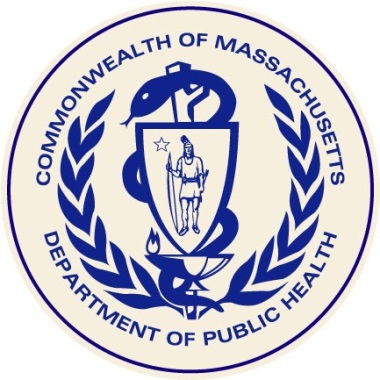 January 2023Massachusetts Department of Public HealthHealth Survey ProgramOffice of Data Management and Outcomes AssessmentA Profile of Health amongMassachusetts Adults, 2021Results from the Behavioral Risk Factor Surveillance SystemMaura T. Healey, GovernorMary Beckman, Acting Secretary of Health and Human Services Margaret R. Cooke, Commissioner, Department of Public HealthAbigail R. Averbach, MSc, Assistant Commissioner, Department of Public HealthSai Cherala, MD, MPH, Director, Office of Data Management and Outcomes AssessmentJanuary 2023Table of ContentsAcknowledgementsWe are grateful to the residents of Massachusetts who participated in this survey, and to Issues and Answers Network, Inc. and the dedicated interviewers who helped make this survey possible.  We also wish to acknowledge the contributions of the many program staff within the Massachusetts Department of Public Health who provided topical overviews and reviewed draft sections of this report relevant to their areas of expertise.For further information about this report, the Behavioral Risk Factor Surveillance System, and the Health Survey Program, please contact Maria McKenna. Email: maria.mckenna@mass.gov. Website: https://www.mass.gov/behavioral-risk-factor-surveillanceIntroductionThe Behavioral Risk Factor Surveillance System (BRFSS) is a continuous multimode survey of adults ages 18 and older. It is conducted in all states as a collaboration between the federal Centers for Disease Control and Prevention (CDC) and state health departments. The landline telephone portion of the survey has been conducted in Massachusetts since 1986; a cell phone component was added in 2011. The BRFSS collects data on various health risk factors, preventive behaviors, chronic conditions, and emerging public health issues. The information obtained in this survey assists in identifying the need for health interventions, monitoring the effectiveness of existing interventions and prevention programs, developing health policy and legislation, and measuring progress toward attaining state and national health objectives.Each year, the BRFSS includes a core set of questions developed by the CDC. These questions addressed health status, health care access and utilization, overweight and obesity status, asthma, diabetes, immunizations, tobacco use, alcohol consumption, HIV/AIDS testing, and other selected public health topics. In addition to the core CDC questions, the Massachusetts Health Survey Program, in collaboration with other Massachusetts Department of Public Health (DPH) programs, added several topics to the surveillance instrument, including environmental tobacco exposure, mental illness and stigma, sexual violence, and other selected topics. Please note that COVID-related data is not included in this report as the questions were not asked for the entire year; this data will be included in a separate release. Those looking for COVID-related data can access the COVID Community Impact Survey (CCIS) at https://www.mass.gov/info-details/covid-19-community-impact-survey-data-dashboard. Please note that data from CCIS is not comparable to data from BRFSS as CCIS utilizes a non-probability based sampling methodology and while the survey was open to all, rather than sampling the general population, groups at higher risk were actively recruited.In 2021, 1,348 landline interviews and 6,335 cell phone interviews were completed among Massachusetts adults. Interviews were administered in English (5,897) or Spanish (438).This report summarizes selected results from the combined landline and cell phone portions of the 2021 Massachusetts BRFSS. Each section of the report provides a description of survey questions used to obtain estimates for key variables. Tables detailing the overall estimates and estimates by demographic and socioeconomic characteristics (gender, age, race-ethnicity, disability status, education, annual household income, and sexual orientation/gender identity) are provided in the main body of the report in the form of crude percentages. In the report’s Appendix, tables are presented detailing age-adjusted percentages for 2021 indicators and their 95% confidence intervals. United States (US) median data for all participating states and territories for variables with comparable national data are presented for 2021 in a separate table. All percentages in this report are weighted (see definition on page 60) to represent the total Massachusetts population in 2021.Health EquityData collected through the BRFSS enable DPH to provide estimates of a variety of health risk factors, preventive behaviors, chronic conditions, and emerging public health issues for the overall Massachusetts population and grouped by demographic and socioeconomic characteristics (gender, age, race-ethnicity, disability status, education, annual household income, and sexual orientation and gender identity). These analyses highlight inequities in health within and across population sub-groups. In interpreting these results, it is critical to recognize that the social, economic, behavioral, and physical factors experienced by populations where they live and work profoundly impact their health. Disparities in outcomes by race, for example, are more often due to social factors and the legacy of racial discrimination than biological causes. The social determinants of health (SDOH) are rooted in systems; and therefore, public health action to reduce and prevent health inequities must be directed at systems change. The DPH focuses on the six SDOHs to eliminate inequities and achieve the vision of health and well-being for all residents of the Commonwealth. More information about SDOHs can be found on the Population Health Information Tool (PHIT) website [https://www.mass.gov/orgs/population-health-information-tool-phit].​ HighlightsOverall Health MeasuresHispanic/Latino adults were more likely than White, Black, or Asian adults to report that their overall health was fair or poor. (Table 1.1)Adults with a disability were more likely than adults without a disability, and Lesbian, Gay, Bisexual or Transgender (LGBT) adults were more likely than straight/cisgender adults, to report that their mental health was not good for at least 15 days in the previous month. (Table 1.2)Health Care Access and UtilizationOverall, 3.4% of adults aged 18-64 reported not having health insurance at the time of the interview. Hispanic/Latino adults (9.4%) were more likely than White or Black adults to report not having insurance. (Table 2.1)Males were less likely than females, and Hispanic/Latino and Asian adults were less likely than White adults to have a personal health care provider. (Table 2.2.1)Hispanic/Latino adults, adults with a disability, and LGBT adults were more likely than other adults to report having at least one time in the previous year when they could not see a doctor due to cost. (Table 2.2.1)Males were less likely than females, Hispanic/Latino and Asian adults were less likely than White adults, and LGBT adults were less likely than straight/cisgender to report having a routine checkup in the previous year. (Table 2.2.2)Risk Factors and Preventive BehaviorsAdults with a disability were twice as likely as other adults, and LGBT adults were more likely than straight/cisgender adults to report current cigarette smoking. (Table 3.1.1)Overall, the current use of electronic vapor products was 5.6%; however, among those 18-24 years of age, the prevalence was 18%. Adults with a disability and LGBT adults were more likely than other adults to report current use of electronic vapor products. (Table 3.1.3)In 2021, 16.2% of adults reported binge drinking in the previous 30 days. Prevalence was highest among adults aged 18–34 and decreased with age. White adults were more likely to report binge drinking than Hispanic/Latino, or Asian adults. LGBT adults were more likely than straight/cisgender adults to report binge drinking. (Table 3.3)61.2% of adults reported being overweight or obese (BMI ≥ 25.0) and 27.4% were obese (BMI ≥ 30.0). Obesity was higher among those with a disability and was lowest among Asian adults. (Table 3.4)Overall, 78.9% of adults reported any leisure-time physical activity. Prevalence increased with increasing education and household income levels. (Table 3.5)Only 14.7% of adults reported consuming fruits and vegetables five or more times per day. Hispanic/Latino adults were less likely than White or Asian adults to report consuming fruits and vegetables five or more times per day. (Table 3.6)89.5% of adults reported that they had their cholesterol checked within the past five years and 36.0% of those have ever been told that their cholesterol level was high. Hispanic/Latino adults were less likely than White adults to report having their cholesterol checked. Those with a disability were more likely to report that they had been told that their cholesterol level was high. (Table 3.7)29.9% of adults reported being told that their blood pressure was high, and 77.2% of those take medicine to control their blood pressure. The prevalence of high blood pressure was inversely proportional to education and household income levels. (Table 3.8)ImmunizationAmong adults 18-49 years of age, males were less likely than females, and Black and Hispanic/Latino were less likely than White adults to report receiving an influenza vaccine in the previous year. (Table 4.1.1)Among older adults (ages 65 and older), Hispanic/Latino adults were less likely than White adults to report receiving a pneumococcal vaccine. LGBT older adults were more likely than straight/cisgender adults to have had a pneumococcal vaccine. (Table 4.1.3)Chronic Health ConditionsIn 2021, 8.9% of adults reported ever being diagnosed with diabetes, and an additional 9.3% had been told they have pre-diabetes. (Table 5.1)Asthma is the only indicator measured by BRFSS where Massachusetts ranks worse than most of the nation. In 2021, 11.7% of adults reported that they currently have asthma (national median = 9.8, range = 4.7 – 12.6). Females were more likely than males, and LGBT adults were more likely than straight/cisgender adults to have ever been diagnosed with asthma or to still have asthma. (Table 5.2)Nearly 1 in 4 adults report ever being diagnosed with arthritis, and 9.7% of all adults have experienced limitations in their usual daily activities due to arthritis. White adults were more likely than Black, Hispanic/Latino, or Asian adults to have ever been diagnosed with arthritis. (Table 5.5)Overall, 13.0% of adults reported ever having been diagnosed with cancer. Among those 75 years of age and older, the prevalence of cancer survivors comprises 38.0% of all residents. White adults were more likely than Black or Hispanic/Latino adults to have ever been diagnosed with cancer. (Table 5.6)Overall, 18.6% of adults reported that they had ever been diagnosed with a depressive disorder. Prevalence decreased with age and household income. Black and Asian adults were less likely than White and Hispanic/Latino adults to report ever being diagnosed with depression. LGBT adults were 2.5 times more likely than straight/cisgender adults to report being diagnosed with depression. (Table 5.7)Other Topics – HIV, sexual and domestic violence, texting and driving, marijuana, & opioidsBlack and LGBT adults ages 18-64 were more likely than White, Asian, or straight/ cisgender adults ages 18-64 to have ever been tested for HIV and to have been tested in the previous year. (Table 6.1)Male and female adults with a disability and LGBT adults were more likely to report being the victim of both sexual and intimate partner violence. (Tables 6.2 and 6.3)23.7% of adults reported texting or emailing while driving in the prior 30 days. Prevalence increased with increasing educational attainment and household income. (Table 6.4)Overall, 14.2% of adults reported non-medical use of marijuana. Asian and Hispanic/Latino adults were less likely than White or Black adults to report non-medical use of marijuana. LGBT adults were more likely than straight/cisgender adults to report non-medical use of marijuana. (Table 6.5.2)Section 1: Overall Health MeasuresSection 1.1: Overall Health StatusRespondents were asked to describe their overall health as excellent, very good, good, fair, or poor. Presented here are the percentages of adults who reported that their overall health was fair or poor.Section 1.2: Quality of LifeAll respondents were asked to report: (1) the number of days during the past month that their physical health, which includes physical illness and injury, had not been good; and (2) the number of days during the past month they would describe their mental health, which includes stress, depression, and problems with emotions, as not good.  Presented here are the percentages of adults who reported that (1) they had experienced at least 15 days of poor physical health in the previous month; or (2) their mental health was not good for at least 15 days during the past month. Section 2: Health Care Access and UtilizationSection 2.1: Health Insurance StatusAll respondents were asked what type of health care coverage they had at the time of the interview. This included health care coverage from their employer or someone else’s employer, a plan that they had bought on their own, Medicare, MassHealth, Commonwealth Care, and coverage through the military or the Indian Health Service. Table 2.1 presents the percentage of adults aged 18-64 who reported not having any health care coverage at the time of the interview.Section 2.2: Health Care AccessAll respondents were asked if they had a person that they thought of as their personal doctor or health care provider.  All respondents were also asked whether they were unable to see a doctor at any time in the past year due to cost and about how long since they last visited a doctor for a routine checkup. Presented here are the percentages of adults who reported that they did not have a personal health care provider, the percentage of adults who reported that cost had prevented them from seeing a doctor at some point in the past year, and the percentage of adults who had visited a medical provider for a checkup in the past year.Section 3: Risk Factors and Preventive BehaviorsSection 3.1: Tobacco UseA current smoker was defined as someone who has smoked at least 100 cigarettes in their lifetime and who currently smokes some days or every day. A former smoker was defined as someone who has smoked at least 100 cigarettes in their lifetime but no longer smokes. Table 3.1.1 shows the percentage of adults who reported being current smokers and the percentage of adults who reported being former smokers.Respondents were asked if they currently use chewing tobacco, snuff, or snus (Swedish for snuff) every day, some days, or not at all. Presented below is the percentage of adults who reported using chewing tobacco, snuff, or snus either every day or some days.Respondents were asked if they currently use electronic vapor products every day, some days, or not at all. Presented below is the percentage of adults who reported using electronic vapor products either every day or some days.Section 3.2: Smoking CessationRespondents who were current smokers were asked if they had stopped smoking for one day or longer in the past 12 months because they were trying to quit smoking. Table 3.2 reflects the percentage of current smokers who reported that they had attempted to quit smoking for one day or longer in the past 12 months. Section 3.3: Alcohol UseAll respondents were asked about their consumption of alcohol in the past month. A drink of alcohol was defined as a twelve-ounce can or bottle of beer, five-ounce glass of wine, or one drink with one shot of liquor.  Binge drinking is defined as consumption of five or more drinks for men or four or more drinks for women, on any one occasion in the past month. Heavy drinking was defined as consumption of more than 60 drinks in the past month for men and consumption of more than 30 drinks in the past month for women. Table 3.3 reflects the percentage of adults who reported binge drinking and the percentage of adults who reported heavy drinking. Section 3.4: Overweight and Obesity StatusAll respondents were asked to report their height and weight. Respondents’ overweight status and obesity status were categorized based on their Body Mass Index (BMI), which equals weight in kilograms divided by height in meters squared.  All adults with a BMI between 25.0 and 29.9 were classified as being overweight and adults with a BMI greater than or equal to 30.0 were classified as being obese. Table 3.4 reflects the percentages of adults who were defined as overweight and obese.  Please note that the overweight category includes all adults with a BMI of greater than 25.0, including those who are identified as obese. Section 3.5: Physical ActivityIn 2021, all respondents were asked if during the past month, other than their regular job, they participated in any physical activities or exercises such as running, calisthenics, golf, gardening, or walking for exercise. Table 3.5 shows the percentage of adults who participated in any leisure time physical activity in the last 30 days.Section 3.6: Fruit and Vegetable Consumption All respondents were asked how often they consumed fruits and vegetables each day. Table 3.6 shows the percent of adults who reported consuming fruits and vegetables five or more times per day.Section 3.7 Cholesterol Awareness All respondents were asked how long it had been since they last had their cholesterol level tested. Respondents who indicated that they had ever had their cholesterol tested were asked if they had ever been told by a doctor, nurse, or other medical professional that they had high cholesterol. Table 3.7 shows the percentage of adults who indicated that they had had their cholesterol tested in the past five years and the percentage of adults who had ever been tested and told that they have high cholesterol.Section 3.8: Hypertension Awareness All respondents were asked if a doctor, nurse, or other health professional had ever told them that they had high blood pressure. Respondents who answered yes were then asked if they were taking medication for their high blood pressure. Table 3.8 shows the percentages of respondents who had been told that they had high blood pressure and, if so, if they are currently taking medication to treat it.Section 4: ImmunizationSection 4.1: Flu Vaccine and Pneumonia Vaccine All respondents were asked if they had received an influenza vaccine (flu shot) or nasal flu spray (flu mist) within the past 12 months. In addition, all respondents were asked if they had ever received a pneumonia vaccine. Tables below show the percentages of adults ages 18-49 years, 50-64 years, and ages 65 and older who received a flu vaccine or spray in the past year, and the percentage of adults, ages 65 and older, who reported that they had ever had a pneumonia vaccination.Section 4.2: Human Papilloma Virus (HPV) Vaccination Respondents were asked if they had ever received the HPV vaccine; if they responded yes, they were then asked how many HPV shots they had received.  Table 4.2 shows the percentage of females aged 18-34 who had ever received the HPV vaccine and the percentage of those who had completed the series of three shots. Percentages for males are not presented due to insufficient data.Section 4.3: Hepatitis B Virus (HBV) VaccinationAll respondents were asked if they had ever received the Hepatitis B vaccine.  They were told to respond yes only if they had received the entire series of 3 shots. Table 4.3 below is the percentage of adults who reported that they had ever received the Hepatitis B vaccine.  Section 4.4: Herpes Zoster (Shingles) VaccinationAll respondents ages 50 and older were asked if they had ever received the shingles vaccine. Table 4.4 reflects the percentage of adults ages 60 or older who had ever received the shingles vaccine.  Section 5: Chronic Health ConditionsSection 5.1: DiabetesAll respondents were asked if a doctor had ever told them that they had diabetes and those who had not were asked about pre-diabetes (defined as a blood glucose level that is higher than normal but not yet diabetic). Women who reported that they had diabetes only during pregnancy (gestational diabetes) were categorized as not having diabetes. Table 5.1 shows the percentage of adults who reported that a health care provider had ever told them that they had diabetes and the percentage of adults who reported that a health care provider had ever told them that they had pre-diabetes. Section 5.2: AsthmaAll respondents were asked if a doctor, nurse, or other health care professional had ever told them that they had asthma. Those who reported ever having asthma were then asked if they currently have asthma. Table 5.2 shows the percentages of adults who have ever had asthma and those who currently have asthma.Section 5.3: Chronic Obstructive Pulmonary Disease (COPD)All respondents were asked if a doctor, nurse, or other health care professional had ever told them that they had Chronic Obstructive Pulmonary Disease or COPD, emphysema, or chronic bronchitis. Table 5.3 shows the percentage of adults who reported that they had ever been diagnosed with COPD, emphysema, or chronic bronchitis.Section 5.4: Heart Disease and StrokeAll respondents were asked whether a doctor, nurse, or other health professional had ever told them that they had had a myocardial infarction (“MI,” also called a “heart attack”), angina or coronary heart disease, or a stroke. The table below shows the percentage of adults 35 and older who reported being told that they had experienced a heart attack, had angina or coronary heart disease, or had a stroke. Section 5.5: ArthritisAll respondents were asked if a doctor, nurse or other health professional had ever told them they had arthritis. Respondents who indicated that they had been diagnosed with arthritis or who indicated that they had “symptoms of pain, aching, or stiffness in or around a joint” that had begun more than three months ago were then asked if they were limited in any way in any of their usual physical activities due to the arthritis or joint symptoms. Table 5.5 shows the percentage of respondents who indicated that they had been diagnosed with arthritis and, if they had been or if they had the symptoms described above for more than three months, the percentage of respondents who experienced limitations in their usual daily activities due to the arthritis or symptoms.Section 5.6: Cancer DiagnosisAll respondents were asked if a doctor, nurse or other health professional had ever told them they had skin cancer and if they had ever been told they had any other type of cancer. Table 5.6 shows the percentage of adults who were ever told they had one or more types of cancer.Section 5.7: DepressionAll respondents were asked if a doctor, nurse or other health professional had ever told them they had a depressive disorder, including depression, major depression, dysthymia, or minor depression. Table 5.7 shows the percentage of adults who were ever told that they had a depressive disorder.Section 6: Other TopicsSection 6.1: HIV TestingAll respondents were asked if they had ever been tested for HIV. Respondents were told not to include times that HIV testing had been done as part of a blood donation. Respondents who reported that they had ever been tested for HIV were asked the date of their most recent HIV test. Table 6.1 shows the percentage of adults ages 18-64 who report ever having been tested for HIV and the percentage who had been tested in the past year.Section 6.2: Sexual ViolenceRespondents were asked if they had experienced sexual violence at any time in their lifetime.  Sexual violence is defined as having the sexual parts of the body touched without consent, being exposed to unwanted sexual situations, or attempted or completed sex without consent. Table 6.2 shows the percentages of men and women who reported that they had experienced sexual violence at some time in their lifetime. Section 6.3: Intimate Partner ViolenceRespondents were asked if they ever experienced intimate partner violence. Intimate partner violence is defined as having an intimate partner do any of the following: monitor cell phone or computer use, call, text or instant-message multiple times a day to monitor whereabouts, prevent you from seeing or having contact with family members or friends, gotten angry if you were talking to someone else, or prevented you from going to work, school, or medical appointments, threatening or attempting physical or sexual violence, hit, slap, push, kick, or strangle you, throw something at you that could hurt you, force you into sexual activity, or physically or sexually hurt you in any other way, or threaten to kill you, themselves, or other people you care about in order to harm you, get revenge against you, stop you from leaving them or otherwise try to force you to do or not do something. Table 6.3 shows the percentages of men and women who reported that they had experienced intimate partner violence at some time in their lifetime.Section 6.4: Texting and DrivingRespondents were asked how frequently they texted or emailed while driving a car or other vehicle in the previous 30 days. Table 6.4 shows the percent of adults who reported texting or emailing while driving at least occasionally.Section 6.5: Opioid and Marijuana UseRespondents were asked if they were ever prescribed pain killers (e.g., Vicodin, Darvon, Percocet, Codeine, or OxyContin) or medical marijuana by a doctor or other health professional. They were also asked if they had any “non-medical” use of prescription pain killers or marijuana. “Non-medical” drug use is defined for respondents as using it to get high or experience pleasurable effects, see what the effects are like, or take with friends. Tables below show the percentages of adults who report that they have ever been prescribed an opiate or marijuana and the percent who report non-medical use of these drugs six or more times in the past year.AppendixAge-Adjusted Percentages For Selected Topics Age-Adjusted Percentages For Selected Topics Age-Adjusted Percentages For Selected Topics Age-Adjusted Percentages For Selected Topics Age-Adjusted Percentages For Selected Topics Age-Adjusted Percentages For Selected Topics Age-Adjusted Percentages For Selected Topics Massachusetts and National EstimatesTerms, Definitions and Statistical MethodologyThis report presents data from the combined sample - both landline and cell phone respondents. The combined sample contained 7,683 respondents.The survey design included two versions (or “splits”), to allow for an increase in the number of optional modules and Massachusetts-added questions asked without an increase in the length of the survey: Split 1 contained 660 landline respondents and 2,906 cell phone respondents Split 2 contained 688 landline respondents and 2,871 cell phone respondents The BRFSS data were weighted to represent the adult population of Massachusetts. Weighting makes the sample representative in two ways:It adjusts for differences in the probability of selection due to the telephone number, the number of telephones in a household, and the number of adults in a household.Adjustments are also made to reduce bias from non-response, non-coverage of households without landline telephones or cell phones, and differential participation by sex, age, race/ethnicity, marital status, education, and owner/renter status.All the weighting factors were multiplied together to get the final weight for each respondent so that the weighted BRFSS data represent the adult population of Massachusetts.  Weights were produced for the combined (landline and cell phone) sample, for the entire landline sample, and for each of the three versions of the landline questionnaire. The underlying sample size (N) in each cell of the presented tables is the number of individuals who responded to the specific BRFSS question. These are unweighted numbers. These numbers exclude individuals who reported "not sure, don't know," those who refused to answer the question, or had no response coded (missing or skipped). The underlying size of the sample used to produce particular estimates varies depending on whether the data come from the combined land line and cell phone sample or from one of the sample splits through which some of the optional modules and Massachusetts-added questions were administered.The crude percentage is the weighted proportion of respondents in a particular category. When percentages are reported in the text of this report, they are referring to crude percentages. The crude percentage of respondents used in this report reflects the burden of a certain health status indicator in a specific group of the population, e.g., age group, gender, etc.The age-adjusted percentage is a weighted average of the age-specific proportions. The projected 2000 US population was used as a standard for the calculation.  The age-adjusted percentage is a single, calculated number. Age-adjustment is done to be able to compare population subgroups with potentially different age structures (e.g., Hispanic/Latino vs. White). The reader should exercise caution when using age-adjusted percentages for the comparison of survey data subgroups. While the estimates have been adjusted by age, other factors like gender, income, or education and their possible correlation may also have an impact on the results of subgroup comparisons (see Appendix). The percentages were not age-adjusted for health indicators obtained for restricted age groups such as cancer screening. Age-adjusted estimates are presented in tables in the Appendix of this report.The data presented here are univariate, descriptive percentages that are either crude or age-adjusted. No multivariate analysis was performed on this data. In addition, all data presented here are cross-sectional and thus this report contains no inferences about causality.The US median was calculated for the estimates from all participating states, the District of Columbia, and territories for each respective indicator when available.  The values were ordered from lowest to highest and the middle value is then chosen (if the number of values is odd) or calculated as the average of the two middle values (if the number of values is even).  The median then represents a value for which half of the states have higher estimates and half of the states have lower estimates.The 95% confidence interval (95% CI) is a range of values determined by the degree of variability of the data within which the true value is likely to lie. The confidence interval indicates the precision of a calculation, the wider the interval the less precision in the estimate. The 95% confidence intervals used in this report for crude and age-adjusted percentages are the indicators of reliability (or stability) of the estimate. Smaller population subgroups or smaller numbers of respondents yield less precise estimates. Suppression of the presented estimates:Estimates and their 95% confidence intervals are not presented in the tables if the underlying sample size is less than 50 respondents. Following recommendations of the National Center for Health Statistics, data are not presented in the tables if a ratio of standard error to the estimate itself exceeds 30% (relative standard error of greater than 30%). Standard error of the estimate is a measure of its variability. Bigger standard errors yield wider confidence intervals and less reliable estimates.For this report, respondents were classified as having a disability if they answered “yes” to one or more of the following questions: 1. Are you deaf or do you have serious difficulty hearing?2. Are you blind, or do you have serious difficulty seeing, even when wearing glasses?3. Because of a physical, mental, or emotional condition, do you have serious difficulty concentrating, remembering, or making decisions?4. Do you have serious difficulty walking or climbing stairs?5. Do you have difficulty dressing or bathing?6. Because of a physical, mental, or emotional condition, do you have difficulty doing errands alone such as visiting a doctor’s office or shopping?Race-ethnicity categories in this report include White, Black, Hispanic/Latino, and Asian. When referring to White, Black, or Asian, these categories include only non-Hispanic/non-Latino respondents. All respondents reporting Hispanic/Latino ethnicity are included in the Hispanic/Latino category regardless of race. Due to small sample sizes data on American Indian/Alaska Natives and Native Hawaiians/Other Pacific Islanders are not available.Sexual Orientation and gender identity (SOGI) variablesAll respondents were asked two questions: 1. Which of the following best represents how you think of yourself – Gay or lesbian, Straight, Bisexual, or Something else?2. Do you consider yourself to be transgender? Respondents who answered ‘Yes’ were asked Do you consider yourself to be male-to-female, female-to-male, or gender non-conforming?Those who responded Gay or lesbian, Bisexual or Something else to the first question OR answered Yes to the second question were categorized as LGBT. Those who responded Straight to the first question AND No to the second question were categorized as Straight/Cisgender.LimitationsThere are some limitations that should be considered when interpreting results from the BRFSS, based on the nature of the survey data: The health characteristics estimated from the BRFSS pertain to the adult population, aged 18 years and older, who live in households with either a landline telephone or a cell phone. Telephone coverage varies across population subgroups: minorities and those in lower socioeconomic groups typically have lower telephone coverage.  No direct method of compensating for non-telephone coverage is employed by the BRFSS; however, weighted data are used, which may partially correct for any bias caused by non-telephone coverage. Weighting is designed to make the total number of cases equal to some desired number which, for MA BRFSS data, is the number of people in the state who are aged 18 years and older. In the BRFSS, such weighting serves as a blanket adjustment for non-coverage and non-response and forces the total number of cases to equal population estimates.All data collected by the BRFSS are based on self-report from the respondents.  By its nature, self-reported data may be subject to error for several reasons. An individual may have difficulty remembering events that occurred a long time ago or the frequency of certain behaviors. Some respondents may over report socially desirable behaviors, while underreporting behaviors they perceive to be less acceptable. Finally, because the BRFSS surveys a randomly selected sample of Massachusetts adults, these results may differ from another random sample to some extent simply due to chance. Persons with the most severe limitations and with certain disabilities are not represented in this sample since individuals living in institutions are not included in the BRFSS.  BRFSS methodology also precludes anyone from assisting respondents in completing the interview if the selected adult had difficulty in participating for any reason, such as an intellectual or developmental disability.Telephone interviews were conducted in English and Spanish. Persons unable to complete a telephone interview in one of these languages are not represented in this sample.Demographic Characteristics of RespondentsMassachusetts Behavioral Risk Factor Surveillance System, 2021Demographic Characteristics of RespondentsMassachusetts Behavioral Risk Factor Surveillance System, 2021Demographic Characteristics of RespondentsMassachusetts Behavioral Risk Factor Surveillance System, 2021Unweighted Sample SizeWeighted PercentN%†Overall7,683100.0Sex    male3,55948.0   female4,12452.0Age Group    18–2470912.9    25–341,04816.7    35–441,14515.6    45–541,17614.5    55–641,44717.5    65–741,22213.4   75 and older7189.5Race-ethnicity*    white5,55372.7    black4757.5    hispanic or latino95411.9    asian4147.8Disability¶    disability1,85124.7    no disability5,50875.3Education    < high school4129.4    high school1,42424.4    college 1–3 yrs1,81925.6    college 4+ yrs3,97940.6Household Income    <$25,00079014.2    $25,000–49,9991,08620.6    $50,000–74,99979614.0    $75,000–99,99974014.0    $100,000+2,03437.2SOGI**     LGBT5528.5    Straight/Cisgender5,98891.5*  White, Black, and Asian race categories refer to non-Hispanic/non-Latino.  Due to small sample sizes, data on American Indian/Alaska Natives and Native Hawaiians/Other Pacific Islanders are not available† See BRFSS methodology in “Terms, Definitions and Methodology Used in this Report”¶ See p 61 for the definition of disability **Sexual Orientation and Gender Identity*  White, Black, and Asian race categories refer to non-Hispanic/non-Latino.  Due to small sample sizes, data on American Indian/Alaska Natives and Native Hawaiians/Other Pacific Islanders are not available† See BRFSS methodology in “Terms, Definitions and Methodology Used in this Report”¶ See p 61 for the definition of disability **Sexual Orientation and Gender Identity*  White, Black, and Asian race categories refer to non-Hispanic/non-Latino.  Due to small sample sizes, data on American Indian/Alaska Natives and Native Hawaiians/Other Pacific Islanders are not available† See BRFSS methodology in “Terms, Definitions and Methodology Used in this Report”¶ See p 61 for the definition of disability **Sexual Orientation and Gender IdentityTable 1.1 – Overall Health Status Among Massachusetts Adults, 2021Table 1.1 – Overall Health Status Among Massachusetts Adults, 2021Table 1.1 – Overall Health Status Among Massachusetts Adults, 2021Table 1.1 – Overall Health Status Among Massachusetts Adults, 2021Table 1.1 – Overall Health Status Among Massachusetts Adults, 2021Table 1.1 – Overall Health Status Among Massachusetts Adults, 2021Fair or Poor Health              N                            %                                         95% CIFair or Poor Health              N                            %                                         95% CIFair or Poor Health              N                            %                                         95% CIFair or Poor Health              N                            %                                         95% CIFair or Poor Health              N                            %                                         95% CIOverall7,66312.211.1-13.2Sex    male3,55011.410.0-12.8    female4,11312.811.4-14.3Age Group    18–247095.83.5-8.0    25–341,0457.55.2-9.7    35–441,1438.76.5-10.9    45–541,17411.18.7-13.4    55–641,44115.512.9-18.1    65–741,21917.814.4-21.2    75 and older71523.519.1-27.9Race-ethnicity*    white5,54011.310.2-12.5    black47314.19.8-18.4    hispanic or latino95121.517.9-25.1    asian4144.01.9-6.1Disability¶    disability1,83932.129.1-35.1    no disability5,5025.85.0-6.6Education    < high school41232.326.3-38.2    high school1,41914.612.4-16.8    college 1–3 yrs1,81512.810.8-14.8    college 4+ yrs3,9705.64.7-6.4Household Income    <$25,00078831.426.9-35.9    $25,000–49,9991,08215.612.6-18.6    $50,000–74,99979412.89.7-15.9    $75,000–99,9997395.52.5-8.4    $100,000+2,0324.43.3-5.5SOGI**     LGBT55014.610.8-18.3     Straight/Cisgender5,97712.311.1-13.5*  White, Black, and Asian race categories refer to non-Hispanic/non-Latino. Due to small sample sizes data on American Indian/Alaska Natives and Native Hawaiians/Other Pacific Islanders are not available† Insufficient Data¶ See p 61 for the definition of disability **Sexual Orientation and Gender Identity*  White, Black, and Asian race categories refer to non-Hispanic/non-Latino. Due to small sample sizes data on American Indian/Alaska Natives and Native Hawaiians/Other Pacific Islanders are not available† Insufficient Data¶ See p 61 for the definition of disability **Sexual Orientation and Gender Identity*  White, Black, and Asian race categories refer to non-Hispanic/non-Latino. Due to small sample sizes data on American Indian/Alaska Natives and Native Hawaiians/Other Pacific Islanders are not available† Insufficient Data¶ See p 61 for the definition of disability **Sexual Orientation and Gender Identity*  White, Black, and Asian race categories refer to non-Hispanic/non-Latino. Due to small sample sizes data on American Indian/Alaska Natives and Native Hawaiians/Other Pacific Islanders are not available† Insufficient Data¶ See p 61 for the definition of disability **Sexual Orientation and Gender Identity*  White, Black, and Asian race categories refer to non-Hispanic/non-Latino. Due to small sample sizes data on American Indian/Alaska Natives and Native Hawaiians/Other Pacific Islanders are not available† Insufficient Data¶ See p 61 for the definition of disability **Sexual Orientation and Gender Identity*  White, Black, and Asian race categories refer to non-Hispanic/non-Latino. Due to small sample sizes data on American Indian/Alaska Natives and Native Hawaiians/Other Pacific Islanders are not available† Insufficient Data¶ See p 61 for the definition of disability **Sexual Orientation and Gender IdentityTable 1.2 – Quality of Life Among Massachusetts Adults, 2021Table 1.2 – Quality of Life Among Massachusetts Adults, 2021Table 1.2 – Quality of Life Among Massachusetts Adults, 2021Table 1.2 – Quality of Life Among Massachusetts Adults, 2021Table 1.2 – Quality of Life Among Massachusetts Adults, 2021Table 1.2 – Quality of Life Among Massachusetts Adults, 2021Table 1.2 – Quality of Life Among Massachusetts Adults, 2021Table 1.2 – Quality of Life Among Massachusetts Adults, 2021Table 1.2 – Quality of Life Among Massachusetts Adults, 2021Table 1.2 – Quality of Life Among Massachusetts Adults, 2021Table 1.2 – Quality of Life Among Massachusetts Adults, 2021Table 1.2 – Quality of Life Among Massachusetts Adults, 202115+ DAYS OF POOR PHYSICAL HEALTH       N              %                     95% CI15+ DAYS OF POOR PHYSICAL HEALTH       N              %                     95% CI15+ DAYS OF POOR PHYSICAL HEALTH       N              %                     95% CI15+ DAYS OF POOR PHYSICAL HEALTH       N              %                     95% CI15+ DAYS OF POOR PHYSICAL HEALTH       N              %                     95% CI15+ DAYS OF POOR MENTAL HEALTH     N               %                     95% CI15+ DAYS OF POOR MENTAL HEALTH     N               %                     95% CI15+ DAYS OF POOR MENTAL HEALTH     N               %                     95% CI15+ DAYS OF POOR MENTAL HEALTH     N               %                     95% CI15+ DAYS OF POOR MENTAL HEALTH     N               %                     95% CI15+ DAYS OF POOR MENTAL HEALTH     N               %                     95% CI15+ DAYS OF POOR PHYSICAL HEALTH       N              %                     95% CI15+ DAYS OF POOR PHYSICAL HEALTH       N              %                     95% CI15+ DAYS OF POOR PHYSICAL HEALTH       N              %                     95% CI15+ DAYS OF POOR PHYSICAL HEALTH       N              %                     95% CI15+ DAYS OF POOR PHYSICAL HEALTH       N              %                     95% CI15+ DAYS OF POOR MENTAL HEALTH     N               %                     95% CI15+ DAYS OF POOR MENTAL HEALTH     N               %                     95% CI15+ DAYS OF POOR MENTAL HEALTH     N               %                     95% CI15+ DAYS OF POOR MENTAL HEALTH     N               %                     95% CI15+ DAYS OF POOR MENTAL HEALTH     N               %                     95% CI15+ DAYS OF POOR MENTAL HEALTH     N               %                     95% CI15+ DAYS OF POOR PHYSICAL HEALTH       N              %                     95% CI15+ DAYS OF POOR PHYSICAL HEALTH       N              %                     95% CI15+ DAYS OF POOR PHYSICAL HEALTH       N              %                     95% CI15+ DAYS OF POOR PHYSICAL HEALTH       N              %                     95% CI15+ DAYS OF POOR PHYSICAL HEALTH       N              %                     95% CI15+ DAYS OF POOR MENTAL HEALTH     N               %                     95% CI15+ DAYS OF POOR MENTAL HEALTH     N               %                     95% CI15+ DAYS OF POOR MENTAL HEALTH     N               %                     95% CI15+ DAYS OF POOR MENTAL HEALTH     N               %                     95% CI15+ DAYS OF POOR MENTAL HEALTH     N               %                     95% CI15+ DAYS OF POOR MENTAL HEALTH     N               %                     95% CIOverall7,5348.07.2-8.98.97,52812.411.4-13.3Sex     male3,4877.15.8-8.38.33,4879.58.3-10.7     female4,0478.97.7-10.110.14,04115.013.5-16.5Age Group     18–246983.51.95.15.169718.815.3-22.2     25–341,0315.93.9-7.97.91,02414.812.1-17.6     35–441,1355.13.3-6.96.91,12413.711.2-16.2     45–541,1607.35.2-9.49.41,15812.610.2-15.0     55–641,41611.08.8-13.313.31,42411.49.1-13.7     65–741,19811.28.8-13.713.71,2048.56.4-10.5     75 and older68715.211.1-19.319.36965.83.4-8.3Race-ethnicity*     white5,4518.37.3-9.39.35,44912.811.6-14.0     black4639.05.2-12.712.746313.08.9-17.1     hispanic or latino93211.58.3-14.714.793613.710.7-16.7     asian†4107.14.1-10.0Disability¶     disability1,79224.221.4-27.027.01,78926.523.7-29.2     no disability5,4303.02.4-3.73.75,4288.17.2-9.1Education     < high school39513.18.9-17.317.340313.89.3-18.4     high school1,3878.66.6-10.510.51,39514.412.0-16.7     college 1–3 yrs1,78211.29.3-13.113.11,77314.712.8-16.7     college 4+ yrs3,9274.63.9-5.45.43,9129.58.3-10.6Household Income    <$25,00077219.615.6-23.623.677120.516.8-24.3    $25,000–49,9991,0609.36.9-11.611.61,05714.511.7-17.3    $50,000–74,9997869.06.6-11.411.478614.110.9-17.3    $75,000–99,9997375.52.6-8.58.573110.07.0-13.0    $100,000+2,0093.32.4-4.24.22,0189.57.9-11.1SOGI**     LGBT5439.36.3-12.212.254423.718.9-28.6    Straight/Cisgender5,8768.07.0-9.09.05,87211.010.0-12.1*  White, Black, and Asian race categories refer to non-Hispanic/non-Latino. Due to small sample sizes, data on American Indian/Alaska Natives and Native Hawaiians/Other Pacific Islanders are not available† Insufficient Data¶ See p 61 for the definition of disability **Sexual Orientation and Gender Identity*  White, Black, and Asian race categories refer to non-Hispanic/non-Latino. Due to small sample sizes, data on American Indian/Alaska Natives and Native Hawaiians/Other Pacific Islanders are not available† Insufficient Data¶ See p 61 for the definition of disability **Sexual Orientation and Gender Identity*  White, Black, and Asian race categories refer to non-Hispanic/non-Latino. Due to small sample sizes, data on American Indian/Alaska Natives and Native Hawaiians/Other Pacific Islanders are not available† Insufficient Data¶ See p 61 for the definition of disability **Sexual Orientation and Gender Identity*  White, Black, and Asian race categories refer to non-Hispanic/non-Latino. Due to small sample sizes, data on American Indian/Alaska Natives and Native Hawaiians/Other Pacific Islanders are not available† Insufficient Data¶ See p 61 for the definition of disability **Sexual Orientation and Gender Identity*  White, Black, and Asian race categories refer to non-Hispanic/non-Latino. Due to small sample sizes, data on American Indian/Alaska Natives and Native Hawaiians/Other Pacific Islanders are not available† Insufficient Data¶ See p 61 for the definition of disability **Sexual Orientation and Gender Identity*  White, Black, and Asian race categories refer to non-Hispanic/non-Latino. Due to small sample sizes, data on American Indian/Alaska Natives and Native Hawaiians/Other Pacific Islanders are not available† Insufficient Data¶ See p 61 for the definition of disability **Sexual Orientation and Gender Identity*  White, Black, and Asian race categories refer to non-Hispanic/non-Latino. Due to small sample sizes, data on American Indian/Alaska Natives and Native Hawaiians/Other Pacific Islanders are not available† Insufficient Data¶ See p 61 for the definition of disability **Sexual Orientation and Gender Identity*  White, Black, and Asian race categories refer to non-Hispanic/non-Latino. Due to small sample sizes, data on American Indian/Alaska Natives and Native Hawaiians/Other Pacific Islanders are not available† Insufficient Data¶ See p 61 for the definition of disability **Sexual Orientation and Gender Identity*  White, Black, and Asian race categories refer to non-Hispanic/non-Latino. Due to small sample sizes, data on American Indian/Alaska Natives and Native Hawaiians/Other Pacific Islanders are not available† Insufficient Data¶ See p 61 for the definition of disability **Sexual Orientation and Gender Identity*  White, Black, and Asian race categories refer to non-Hispanic/non-Latino. Due to small sample sizes, data on American Indian/Alaska Natives and Native Hawaiians/Other Pacific Islanders are not available† Insufficient Data¶ See p 61 for the definition of disability **Sexual Orientation and Gender Identity*  White, Black, and Asian race categories refer to non-Hispanic/non-Latino. Due to small sample sizes, data on American Indian/Alaska Natives and Native Hawaiians/Other Pacific Islanders are not available† Insufficient Data¶ See p 61 for the definition of disability **Sexual Orientation and Gender Identity*  White, Black, and Asian race categories refer to non-Hispanic/non-Latino. Due to small sample sizes, data on American Indian/Alaska Natives and Native Hawaiians/Other Pacific Islanders are not available† Insufficient Data¶ See p 61 for the definition of disability **Sexual Orientation and Gender IdentityTable 2.1 – Health Care Access Among Massachusetts Adults, 2021Table 2.1 – Health Care Access Among Massachusetts Adults, 2021Table 2.1 – Health Care Access Among Massachusetts Adults, 2021Table 2.1 – Health Care Access Among Massachusetts Adults, 2021Table 2.1 – Health Care Access Among Massachusetts Adults, 2021Table 2.1 – Health Care Access Among Massachusetts Adults, 2021No Health Insurance -  ages 18-64              N                            %                                         95% CINo Health Insurance -  ages 18-64              N                            %                                         95% CINo Health Insurance -  ages 18-64              N                            %                                         95% CINo Health Insurance -  ages 18-64              N                            %                                         95% CINo Health Insurance -  ages 18-64              N                            %                                         95% CIOverall5,3453.42.7-4.0Sex    male2,5264.53.4-5.6    female2,8192.31.6-3.0Age Group    18–246255.12.9-7.2    25–341,0134.93.3-6.4    35–441,1303.72.2-5.2    45–541,1571.50.8-2.2    55–641,4202.20.9-3.4Race-ethnicity*    white3,6122.11.4-2.8    black3774.51.9-7.0    hispanic or latino8269.46.7-12.1    asian†.Disability¶    disability1,0624.82.9-6.7    no disability4,0603.02.3-3.7Education    < high school2969.65.9-13.3    high school9425.93.9-7.9    college 1–3 yrs1,2462.01.3-2.7    college 4+ yrs2,8361.40.8-2.0Household Income    <$25,0005559.05.5-12.5    $25,000–49,9997135.02.9-7.1    $50,000–74,999†    $75,000–99,999†    $100,000+†SOGI**     LGBT4715.52.6-8.3     Straight/Cisgender4,0343.12.4-3.8*  White, Black, and Asian race categories refer to non-Hispanic/non-Latino. Due to small sample sizes, data on American Indian/Alaska Natives and Native Hawaiians/Other Pacific Islanders are not available† Insufficient Data¶ See p 61 for the definition of disability **Sexual Orientation and Gender Identity*  White, Black, and Asian race categories refer to non-Hispanic/non-Latino. Due to small sample sizes, data on American Indian/Alaska Natives and Native Hawaiians/Other Pacific Islanders are not available† Insufficient Data¶ See p 61 for the definition of disability **Sexual Orientation and Gender Identity*  White, Black, and Asian race categories refer to non-Hispanic/non-Latino. Due to small sample sizes, data on American Indian/Alaska Natives and Native Hawaiians/Other Pacific Islanders are not available† Insufficient Data¶ See p 61 for the definition of disability **Sexual Orientation and Gender Identity*  White, Black, and Asian race categories refer to non-Hispanic/non-Latino. Due to small sample sizes, data on American Indian/Alaska Natives and Native Hawaiians/Other Pacific Islanders are not available† Insufficient Data¶ See p 61 for the definition of disability **Sexual Orientation and Gender Identity*  White, Black, and Asian race categories refer to non-Hispanic/non-Latino. Due to small sample sizes, data on American Indian/Alaska Natives and Native Hawaiians/Other Pacific Islanders are not available† Insufficient Data¶ See p 61 for the definition of disability **Sexual Orientation and Gender Identity*  White, Black, and Asian race categories refer to non-Hispanic/non-Latino. Due to small sample sizes, data on American Indian/Alaska Natives and Native Hawaiians/Other Pacific Islanders are not available† Insufficient Data¶ See p 61 for the definition of disability **Sexual Orientation and Gender IdentityTable 2.2.1 – Health Care Access Among Massachusetts Adults, 2021Table 2.2.1 – Health Care Access Among Massachusetts Adults, 2021Table 2.2.1 – Health Care Access Among Massachusetts Adults, 2021Table 2.2.1 – Health Care Access Among Massachusetts Adults, 2021Table 2.2.1 – Health Care Access Among Massachusetts Adults, 2021Table 2.2.1 – Health Care Access Among Massachusetts Adults, 2021Table 2.2.1 – Health Care Access Among Massachusetts Adults, 2021Table 2.2.1 – Health Care Access Among Massachusetts Adults, 2021Table 2.2.1 – Health Care Access Among Massachusetts Adults, 2021Table 2.2.1 – Health Care Access Among Massachusetts Adults, 2021Table 2.2.1 – Health Care Access Among Massachusetts Adults, 2021Table 2.2.1 – Health Care Access Among Massachusetts Adults, 2021Have Personal Health Care Provider       N              %                     95% CIHave Personal Health Care Provider       N              %                     95% CIHave Personal Health Care Provider       N              %                     95% CIHave Personal Health Care Provider       N              %                     95% CIHave Personal Health Care Provider       N              %                     95% CICould Not See Doctor Due to Cost     N              %                     95% CICould Not See Doctor Due to Cost     N              %                     95% CICould Not See Doctor Due to Cost     N              %                     95% CICould Not See Doctor Due to Cost     N              %                     95% CICould Not See Doctor Due to Cost     N              %                     95% CICould Not See Doctor Due to Cost     N              %                     95% CIHave Personal Health Care Provider       N              %                     95% CIHave Personal Health Care Provider       N              %                     95% CIHave Personal Health Care Provider       N              %                     95% CIHave Personal Health Care Provider       N              %                     95% CIHave Personal Health Care Provider       N              %                     95% CICould Not See Doctor Due to Cost     N              %                     95% CICould Not See Doctor Due to Cost     N              %                     95% CICould Not See Doctor Due to Cost     N              %                     95% CICould Not See Doctor Due to Cost     N              %                     95% CICould Not See Doctor Due to Cost     N              %                     95% CICould Not See Doctor Due to Cost     N              %                     95% CIHave Personal Health Care Provider       N              %                     95% CIHave Personal Health Care Provider       N              %                     95% CIHave Personal Health Care Provider       N              %                     95% CIHave Personal Health Care Provider       N              %                     95% CIHave Personal Health Care Provider       N              %                     95% CICould Not See Doctor Due to Cost     N              %                     95% CICould Not See Doctor Due to Cost     N              %                     95% CICould Not See Doctor Due to Cost     N              %                     95% CICould Not See Doctor Due to Cost     N              %                     95% CICould Not See Doctor Due to Cost     N              %                     95% CICould Not See Doctor Due to Cost     N              %                     95% CIOverall7,60590.289.3-91.191.17,6597.26.3-8.0Sex     male3,51687.185.6-88.688.63,5457.56.2-8.8     female4,08993.192.0-94.294.24,1146.95.8-8.0Age Group     18–2468978.674.8-82.482.47059.46.6-12.2     25–341,02980.977.8-84.084.01,04713.911.0-16.8     35–441,13988.185.5-90.790.71,1398.96.3-11.5     45–541,16793.892.2-95.595.51,1734.53.2-5.8     55–641,43696.094.7-97.397.31,4456.24.4-8.1     65–741,21897.395.8-98.898.81,2203.11.5-4.7     75 and older71398.497.2-99.699.6†Race-ethnicity*     white5,50393.392.4-94.294.25,5465.54.6-6.4     black47191.388.4-94.194.14709.35.7-12.9     hispanic or latino94476.172.2-80.080.094619.015.2-22.9     asian40383.979.6-88.288.24133.61.9-5.3Disability¶     disability1,83290.688.7-92.592.51,84313.110.7-15.6     no disability5,45590.189.0-91.191.15,4965.34.5-6.1Education     < high school40974.969.4-80.480.440718.813.7-24.0     high school1,40188.686.5-90.690.61,4169.27.3-11.2     college 1–3 yrs1,80191.489.7-93.093.01,8157.05.4-8.7     college 4+ yrs3,95094.193.3-95.095.03,9733.52.8-4.2Household Income    <$25,00078184.781.3-88.088.078215.411.5-19.3    $25,000–49,9991,07487.985.4-90.490.41,08510.78.3-13.1    $50,000–74,99979192.389.9-94.794.77947.75.0-10.3    $75,000–99,99973590.987.5-94.394.37405.22.9-7.5    $100,000+2,02293.892.4-95.395.32,0322.61.8-3.5SOGI**     LGBT54486.282.0-90.490.455013.59.7-17.3    Straight/Cisgender5,94491.190.1-92.092.05,9716.55.6-7.5*  White, Black, and Asian race categories refer to non-Hispanic/non-Latino. Due to small sample sizes, data on American Indian/Alaska Natives and Native Hawaiians/Other Pacific Islanders are not available† Insufficient Data¶ See p 61 for the definition of disability **Sexual Orientation and Gender Identity*  White, Black, and Asian race categories refer to non-Hispanic/non-Latino. Due to small sample sizes, data on American Indian/Alaska Natives and Native Hawaiians/Other Pacific Islanders are not available† Insufficient Data¶ See p 61 for the definition of disability **Sexual Orientation and Gender Identity*  White, Black, and Asian race categories refer to non-Hispanic/non-Latino. Due to small sample sizes, data on American Indian/Alaska Natives and Native Hawaiians/Other Pacific Islanders are not available† Insufficient Data¶ See p 61 for the definition of disability **Sexual Orientation and Gender Identity*  White, Black, and Asian race categories refer to non-Hispanic/non-Latino. Due to small sample sizes, data on American Indian/Alaska Natives and Native Hawaiians/Other Pacific Islanders are not available† Insufficient Data¶ See p 61 for the definition of disability **Sexual Orientation and Gender Identity*  White, Black, and Asian race categories refer to non-Hispanic/non-Latino. Due to small sample sizes, data on American Indian/Alaska Natives and Native Hawaiians/Other Pacific Islanders are not available† Insufficient Data¶ See p 61 for the definition of disability **Sexual Orientation and Gender Identity*  White, Black, and Asian race categories refer to non-Hispanic/non-Latino. Due to small sample sizes, data on American Indian/Alaska Natives and Native Hawaiians/Other Pacific Islanders are not available† Insufficient Data¶ See p 61 for the definition of disability **Sexual Orientation and Gender Identity*  White, Black, and Asian race categories refer to non-Hispanic/non-Latino. Due to small sample sizes, data on American Indian/Alaska Natives and Native Hawaiians/Other Pacific Islanders are not available† Insufficient Data¶ See p 61 for the definition of disability **Sexual Orientation and Gender Identity*  White, Black, and Asian race categories refer to non-Hispanic/non-Latino. Due to small sample sizes, data on American Indian/Alaska Natives and Native Hawaiians/Other Pacific Islanders are not available† Insufficient Data¶ See p 61 for the definition of disability **Sexual Orientation and Gender Identity*  White, Black, and Asian race categories refer to non-Hispanic/non-Latino. Due to small sample sizes, data on American Indian/Alaska Natives and Native Hawaiians/Other Pacific Islanders are not available† Insufficient Data¶ See p 61 for the definition of disability **Sexual Orientation and Gender Identity*  White, Black, and Asian race categories refer to non-Hispanic/non-Latino. Due to small sample sizes, data on American Indian/Alaska Natives and Native Hawaiians/Other Pacific Islanders are not available† Insufficient Data¶ See p 61 for the definition of disability **Sexual Orientation and Gender Identity*  White, Black, and Asian race categories refer to non-Hispanic/non-Latino. Due to small sample sizes, data on American Indian/Alaska Natives and Native Hawaiians/Other Pacific Islanders are not available† Insufficient Data¶ See p 61 for the definition of disability **Sexual Orientation and Gender Identity*  White, Black, and Asian race categories refer to non-Hispanic/non-Latino. Due to small sample sizes, data on American Indian/Alaska Natives and Native Hawaiians/Other Pacific Islanders are not available† Insufficient Data¶ See p 61 for the definition of disability **Sexual Orientation and Gender IdentityTable 2.2.2 - Health Care Access Among Massachusetts Adults, 2021Table 2.2.2 - Health Care Access Among Massachusetts Adults, 2021Table 2.2.2 - Health Care Access Among Massachusetts Adults, 2021Table 2.2.2 - Health Care Access Among Massachusetts Adults, 2021Table 2.2.2 - Health Care Access Among Massachusetts Adults, 2021Table 2.2.2 - Health Care Access Among Massachusetts Adults, 2021Had a Routine Checkup in the Past Year              N                            %                                         95% CIHad a Routine Checkup in the Past Year              N                            %                                         95% CIHad a Routine Checkup in the Past Year              N                            %                                         95% CIHad a Routine Checkup in the Past Year              N                            %                                         95% CIHad a Routine Checkup in the Past Year              N                            %                                         95% CIOverall7,56776.074.7-77.2Sex    male3,50372.770.8-74.5    female4,06479.077.3-80.7Age Group    18–2469369.465.2-73.7    25–341,02763.960.1-67.7    35–441,12770.667.4-73.9    45–541,16574.471.2-77.5    55–641,42681.879.0-84.6    65–741,21587.384.7-89.8    75 and older70588.885.6-92.0Race-ethnicity*    white5,48277.776.2-79.1    black46377.072.3-81.8    hispanic or latino93868.063.8-72.3    asian40770.164.6-75.6Disability¶    disability1,81778.575.8-81.2    no disability5,43474.973.4-76.4Education    < high school40270.765.0-76.4    high school1,39076.373.5-79.2    college 1–3 yrs1,78877.575.0-79.9    college 4+ yrs3,93976.074.4-77.7Household Income    <$25,00077871.266.5-75.9    $25,000–49,9991,06874.370.7-77.9    $50,000–74,99979078.575.1-82.0    $75,000–99,99973475.771.5-79.9    $100,000+2,02475.573.2-77.8SOGI**     LGBT54370.465.5-75.4     Straight/Cisgender5,90677.075.6-78.4*  White, Black, and Asian race categories refer to non-Hispanic/non-Latino. Due to small sample sizes, data on American Indian/Alaska Natives and Native Hawaiians/Other Pacific Islanders are not available† Insufficient Data¶ See p 61 for the definition of disability **Sexual Orientation and Gender Identity*  White, Black, and Asian race categories refer to non-Hispanic/non-Latino. Due to small sample sizes, data on American Indian/Alaska Natives and Native Hawaiians/Other Pacific Islanders are not available† Insufficient Data¶ See p 61 for the definition of disability **Sexual Orientation and Gender Identity*  White, Black, and Asian race categories refer to non-Hispanic/non-Latino. Due to small sample sizes, data on American Indian/Alaska Natives and Native Hawaiians/Other Pacific Islanders are not available† Insufficient Data¶ See p 61 for the definition of disability **Sexual Orientation and Gender Identity*  White, Black, and Asian race categories refer to non-Hispanic/non-Latino. Due to small sample sizes, data on American Indian/Alaska Natives and Native Hawaiians/Other Pacific Islanders are not available† Insufficient Data¶ See p 61 for the definition of disability **Sexual Orientation and Gender Identity*  White, Black, and Asian race categories refer to non-Hispanic/non-Latino. Due to small sample sizes, data on American Indian/Alaska Natives and Native Hawaiians/Other Pacific Islanders are not available† Insufficient Data¶ See p 61 for the definition of disability **Sexual Orientation and Gender Identity*  White, Black, and Asian race categories refer to non-Hispanic/non-Latino. Due to small sample sizes, data on American Indian/Alaska Natives and Native Hawaiians/Other Pacific Islanders are not available† Insufficient Data¶ See p 61 for the definition of disability **Sexual Orientation and Gender IdentityTable 3.1.1 – Tobacco Use Among Massachusetts Adults, 2021Table 3.1.1 – Tobacco Use Among Massachusetts Adults, 2021Table 3.1.1 – Tobacco Use Among Massachusetts Adults, 2021Table 3.1.1 – Tobacco Use Among Massachusetts Adults, 2021Table 3.1.1 – Tobacco Use Among Massachusetts Adults, 2021Table 3.1.1 – Tobacco Use Among Massachusetts Adults, 2021Table 3.1.1 – Tobacco Use Among Massachusetts Adults, 2021Table 3.1.1 – Tobacco Use Among Massachusetts Adults, 2021Table 3.1.1 – Tobacco Use Among Massachusetts Adults, 2021Table 3.1.1 – Tobacco Use Among Massachusetts Adults, 2021Table 3.1.1 – Tobacco Use Among Massachusetts Adults, 2021Table 3.1.1 – Tobacco Use Among Massachusetts Adults, 2021Current Smoker       N              %                     95% CICurrent Smoker       N              %                     95% CICurrent Smoker       N              %                     95% CICurrent Smoker       N              %                     95% CICurrent Smoker       N              %                     95% CIFormer Smoker     N                %                     95% CIFormer Smoker     N                %                     95% CIFormer Smoker     N                %                     95% CIFormer Smoker     N                %                     95% CIFormer Smoker     N                %                     95% CIFormer Smoker     N                %                     95% CICurrent Smoker       N              %                     95% CICurrent Smoker       N              %                     95% CICurrent Smoker       N              %                     95% CICurrent Smoker       N              %                     95% CICurrent Smoker       N              %                     95% CIFormer Smoker     N                %                     95% CIFormer Smoker     N                %                     95% CIFormer Smoker     N                %                     95% CIFormer Smoker     N                %                     95% CIFormer Smoker     N                %                     95% CIFormer Smoker     N                %                     95% CICurrent Smoker       N              %                     95% CICurrent Smoker       N              %                     95% CICurrent Smoker       N              %                     95% CICurrent Smoker       N              %                     95% CICurrent Smoker       N              %                     95% CIFormer Smoker     N                %                     95% CIFormer Smoker     N                %                     95% CIFormer Smoker     N                %                     95% CIFormer Smoker     N                %                     95% CIFormer Smoker     N                %                     95% CIFormer Smoker     N                %                     95% CIOverall7,35010.69.6-11.611.67,35024.223.0-25.5Sex     male3,39911.410.0-12.912.93,39925.423.4-27.3     female3,9519.88.5-11.111.13,95123.221.5-24.9Age Group     18–246767.44.710.110.16764.72.8-6.6     25–341,00012.69.7-15.515.51,00014.511.6-17.3     35–441,09312.59.7-15.315.31,09321.218.1-24.3     45–541,13613.310.7-15.815.81,13622.919.8-25.9     55–641,38211.18.7-13.613.61,38229.426.1-32.7     65–741,1779.27.0-11.411.41,17738.034.2-41.8     75 and older6985.32.7-7.97.969845.940.8-51.0Race-ethnicity*     white5,33511.19.9-12.312.35,33527.926.4-29.5     black44412.07.8-16.316.344415.911.2-20.6     hispanic or latino9159.56.7-12.312.391514.411.5-17.3     asian3944.62.1-7.07.039411.27.5-14.9Disability¶     disability1,82218.816.2-21.521.51,82230.327.4-33.2     no disability5,4368.07.0-9.09.05,43622.020.6-23.4Education     < high school39919.013.8-24.324.339922.416.8-28.1     high school1,37415.913.4-18.418.41,37426.623.6-29.5     college 1–3 yrs1,73812.710.8-14.614.61,73827.124.6-29.7     college 4+ yrs3,7994.03.4-4.74.73,79921.620.0-23.2Household Income    <$25,00077718.614.8-22.422.477720.016.4-23.6    $25,000–49,9991,06414.411.7-17.217.21,06428.224.4-32.0    $50,000–74,99978012.89.6-16.016.078027.823.9-31.8    $75,000–99,9997269.86.8-12.912.972626.422.4-30.5    $100,000+1,9994.33.2-5.45.41,99924.622.2-26.9SOGI**     LGBT54916.212.0-20.420.454919.215.3-23.1    Straight/Cisgender5,91310.29.1-11.311.35,91325.023.6-26.5*  White, Black, and Asian race categories refer to non-Hispanic/non-Latino. Due to small sample sizes, data on American Indian/Alaska Natives and Native Hawaiians/Other Pacific Islanders are not available† Insufficient Data¶ See p 61 for the definition of disability **Sexual Orientation and Gender Identity*  White, Black, and Asian race categories refer to non-Hispanic/non-Latino. Due to small sample sizes, data on American Indian/Alaska Natives and Native Hawaiians/Other Pacific Islanders are not available† Insufficient Data¶ See p 61 for the definition of disability **Sexual Orientation and Gender Identity*  White, Black, and Asian race categories refer to non-Hispanic/non-Latino. Due to small sample sizes, data on American Indian/Alaska Natives and Native Hawaiians/Other Pacific Islanders are not available† Insufficient Data¶ See p 61 for the definition of disability **Sexual Orientation and Gender Identity*  White, Black, and Asian race categories refer to non-Hispanic/non-Latino. Due to small sample sizes, data on American Indian/Alaska Natives and Native Hawaiians/Other Pacific Islanders are not available† Insufficient Data¶ See p 61 for the definition of disability **Sexual Orientation and Gender Identity*  White, Black, and Asian race categories refer to non-Hispanic/non-Latino. Due to small sample sizes, data on American Indian/Alaska Natives and Native Hawaiians/Other Pacific Islanders are not available† Insufficient Data¶ See p 61 for the definition of disability **Sexual Orientation and Gender Identity*  White, Black, and Asian race categories refer to non-Hispanic/non-Latino. Due to small sample sizes, data on American Indian/Alaska Natives and Native Hawaiians/Other Pacific Islanders are not available† Insufficient Data¶ See p 61 for the definition of disability **Sexual Orientation and Gender Identity*  White, Black, and Asian race categories refer to non-Hispanic/non-Latino. Due to small sample sizes, data on American Indian/Alaska Natives and Native Hawaiians/Other Pacific Islanders are not available† Insufficient Data¶ See p 61 for the definition of disability **Sexual Orientation and Gender Identity*  White, Black, and Asian race categories refer to non-Hispanic/non-Latino. Due to small sample sizes, data on American Indian/Alaska Natives and Native Hawaiians/Other Pacific Islanders are not available† Insufficient Data¶ See p 61 for the definition of disability **Sexual Orientation and Gender Identity*  White, Black, and Asian race categories refer to non-Hispanic/non-Latino. Due to small sample sizes, data on American Indian/Alaska Natives and Native Hawaiians/Other Pacific Islanders are not available† Insufficient Data¶ See p 61 for the definition of disability **Sexual Orientation and Gender Identity*  White, Black, and Asian race categories refer to non-Hispanic/non-Latino. Due to small sample sizes, data on American Indian/Alaska Natives and Native Hawaiians/Other Pacific Islanders are not available† Insufficient Data¶ See p 61 for the definition of disability **Sexual Orientation and Gender Identity*  White, Black, and Asian race categories refer to non-Hispanic/non-Latino. Due to small sample sizes, data on American Indian/Alaska Natives and Native Hawaiians/Other Pacific Islanders are not available† Insufficient Data¶ See p 61 for the definition of disability **Sexual Orientation and Gender Identity*  White, Black, and Asian race categories refer to non-Hispanic/non-Latino. Due to small sample sizes, data on American Indian/Alaska Natives and Native Hawaiians/Other Pacific Islanders are not available† Insufficient Data¶ See p 61 for the definition of disability **Sexual Orientation and Gender IdentityTable 3.1.2 - Smokeless Tobacco Use Among Massachusetts Adults, 2021Table 3.1.2 - Smokeless Tobacco Use Among Massachusetts Adults, 2021Table 3.1.2 - Smokeless Tobacco Use Among Massachusetts Adults, 2021Table 3.1.2 - Smokeless Tobacco Use Among Massachusetts Adults, 2021Table 3.1.2 - Smokeless Tobacco Use Among Massachusetts Adults, 2021Table 3.1.2 - Smokeless Tobacco Use Among Massachusetts Adults, 2021Use Smokeless tobacco               N                            %                                         95% CIUse Smokeless tobacco               N                            %                                         95% CIUse Smokeless tobacco               N                            %                                         95% CIUse Smokeless tobacco               N                            %                                         95% CIUse Smokeless tobacco               N                            %                                         95% CIOverall7,4111.71.2-2.1Sex    male3,4272.31.5-3.0    female3,9841.10.7-1.6Age Group    18–24†    25–341,0084.02.2-5.8    35–441,1031.20.5-1.9    45–54†    55–64†    65–74†    75 and older†Race-ethnicity*    white5,3781.61.1-2.1    black†    hispanic or latino9161.60.7-2.5    asian†Disability¶    disability1,8371.70.9-2.5    no disability5,4801.61.2-2.1Education    < high school†    high school1,3821.60.8-2.4    college 1–3 yrs1,7581.50.7-2.3    college 4+ yrs3,8311.30.9-1.8Household Income    <$25,000†    $25,000–49,999†    $50,000–74,999†    $75,000–99,999†    $100,000+2,0091.60.7-2.4SOGI**     LGBT†     Straight/Cisgender5,9771.41.0-1.8*  White, Black, and Asian race categories refer to non-Hispanic/non-Latino. Due to small sample sizes, data on American Indian/Alaska Natives and Native Hawaiians/Other Pacific Islanders are not available† Insufficient Data¶ See p 61 for the definition of disability **Sexual Orientation and Gender Identity*  White, Black, and Asian race categories refer to non-Hispanic/non-Latino. Due to small sample sizes, data on American Indian/Alaska Natives and Native Hawaiians/Other Pacific Islanders are not available† Insufficient Data¶ See p 61 for the definition of disability **Sexual Orientation and Gender Identity*  White, Black, and Asian race categories refer to non-Hispanic/non-Latino. Due to small sample sizes, data on American Indian/Alaska Natives and Native Hawaiians/Other Pacific Islanders are not available† Insufficient Data¶ See p 61 for the definition of disability **Sexual Orientation and Gender Identity*  White, Black, and Asian race categories refer to non-Hispanic/non-Latino. Due to small sample sizes, data on American Indian/Alaska Natives and Native Hawaiians/Other Pacific Islanders are not available† Insufficient Data¶ See p 61 for the definition of disability **Sexual Orientation and Gender Identity*  White, Black, and Asian race categories refer to non-Hispanic/non-Latino. Due to small sample sizes, data on American Indian/Alaska Natives and Native Hawaiians/Other Pacific Islanders are not available† Insufficient Data¶ See p 61 for the definition of disability **Sexual Orientation and Gender Identity*  White, Black, and Asian race categories refer to non-Hispanic/non-Latino. Due to small sample sizes, data on American Indian/Alaska Natives and Native Hawaiians/Other Pacific Islanders are not available† Insufficient Data¶ See p 61 for the definition of disability **Sexual Orientation and Gender IdentityTable 3.1.3 – Electronic Vapor Product Use Among Massachusetts Adults, 2021Table 3.1.3 – Electronic Vapor Product Use Among Massachusetts Adults, 2021Table 3.1.3 – Electronic Vapor Product Use Among Massachusetts Adults, 2021Table 3.1.3 – Electronic Vapor Product Use Among Massachusetts Adults, 2021Table 3.1.3 – Electronic Vapor Product Use Among Massachusetts Adults, 2021Table 3.1.3 – Electronic Vapor Product Use Among Massachusetts Adults, 2021Use Electronic Vapor Products               N                            %                                         95% CIUse Electronic Vapor Products               N                            %                                         95% CIUse Electronic Vapor Products               N                            %                                         95% CIUse Electronic Vapor Products               N                            %                                         95% CIUse Electronic Vapor Products               N                            %                                         95% CIOverall6,1365.64.8-6.3Sex    male2,8436.35.2-7.5    female3,2934.93.9-5.9Age Group    18–2460318.014.2-21.8    25–3485110.78.0-13.3    35–449193.42.2-4.5    45–549283.01.8-4.1    55–641,1652.01.1-2.9    65–74†    75 and older†Race-ethnicity*    white4,5815.64.7-6.5    black    hispanic or latino5964.92.8-6.9    asian3596.93.8-10.0Disability¶    disability1,4888.56.6-10.3    no disability4,5684.73.9-5.5Education    < high school†    high school1,1527.55.7-9.3    college 1–3 yrs1,5057.35.7-9.0    college 4+ yrs3,2113.22.5-4.0Household Income    <$25,0005446.43.9-8.8    $25,000–49,9999078.96.4-11.4    $50,000–74,9996785.73.3-8.1    $75,000–99,9996354.82.7-6.9    $100,000+1,7054.23.0-5.4SOGI**     LGBT47212.88.8-16.9     Straight/Cisgender4,8804.43.7-5.1*  White, Black, and Asian race categories refer to non-Hispanic/non-Latino. Due to small sample sizes, data on American Indian/Alaska Natives and Native Hawaiians/Other Pacific Islanders are not available† Insufficient Data¶ See p 61 for the definition of disability **Sexual Orientation and Gender Identity *  White, Black, and Asian race categories refer to non-Hispanic/non-Latino. Due to small sample sizes, data on American Indian/Alaska Natives and Native Hawaiians/Other Pacific Islanders are not available† Insufficient Data¶ See p 61 for the definition of disability **Sexual Orientation and Gender Identity *  White, Black, and Asian race categories refer to non-Hispanic/non-Latino. Due to small sample sizes, data on American Indian/Alaska Natives and Native Hawaiians/Other Pacific Islanders are not available† Insufficient Data¶ See p 61 for the definition of disability **Sexual Orientation and Gender Identity *  White, Black, and Asian race categories refer to non-Hispanic/non-Latino. Due to small sample sizes, data on American Indian/Alaska Natives and Native Hawaiians/Other Pacific Islanders are not available† Insufficient Data¶ See p 61 for the definition of disability **Sexual Orientation and Gender Identity *  White, Black, and Asian race categories refer to non-Hispanic/non-Latino. Due to small sample sizes, data on American Indian/Alaska Natives and Native Hawaiians/Other Pacific Islanders are not available† Insufficient Data¶ See p 61 for the definition of disability **Sexual Orientation and Gender Identity *  White, Black, and Asian race categories refer to non-Hispanic/non-Latino. Due to small sample sizes, data on American Indian/Alaska Natives and Native Hawaiians/Other Pacific Islanders are not available† Insufficient Data¶ See p 61 for the definition of disability **Sexual Orientation and Gender Identity Table 3.2 – Smoking Cessation Among Massachusetts Adults, 2021Table 3.2 – Smoking Cessation Among Massachusetts Adults, 2021Table 3.2 – Smoking Cessation Among Massachusetts Adults, 2021Table 3.2 – Smoking Cessation Among Massachusetts Adults, 2021Table 3.2 – Smoking Cessation Among Massachusetts Adults, 2021Table 3.2 – Smoking Cessation Among Massachusetts Adults, 2021Quit Attempt (among current smokers)              N                            %                                         95% CIQuit Attempt (among current smokers)              N                            %                                         95% CIQuit Attempt (among current smokers)              N                            %                                         95% CIQuit Attempt (among current smokers)              N                            %                                         95% CIQuit Attempt (among current smokers)              N                            %                                         95% CIOverall68450.845.6-55.9Sex    male34356.749.5-63.9    female34144.537.4-51.6Age Group    18–24†    25–349356.443.2-69.5    35–4411451.238.8-63.6    45–5414146.736.4-57.0    55–6414948.236.2-60.2    65–7410456.743.8-69.7    75 and older†Race-ethnicity*    white51649.243.3-55.1    black†    hispanic or latino7655.739.2-72.2    asian†Disability¶    disability29354.646.3-62.9    no disability38647.641.0-54.3Education    < high school6958.042.4-73.5    high school23050.241.4-59.1    college 1–3 yrs21947.539.4-55.7    college 4+ yrs16453.144.2-62.1Household Income    <$25,00012958.647.3-69.9    $25,000–49,99914747.236.9-57.6    $50,000–74,9998058.444.4-72.4    $75,000–99,9996142.326.4-58.2    $100,000+8447.234.0-60.3SOGI**     LGBT7741.027.2-54.8     Straight/Cisgender56752.046.4-57.5*  White, Black, and Asian race categories refer to non-Hispanic/non-Latino. Due to small sample sizes, data on American Indian/Alaska Natives and Native Hawaiians/Other Pacific Islanders are not available† Insufficient Data¶ See p 61 for definition of disability **Sexual Orientation and Gender Identity*  White, Black, and Asian race categories refer to non-Hispanic/non-Latino. Due to small sample sizes, data on American Indian/Alaska Natives and Native Hawaiians/Other Pacific Islanders are not available† Insufficient Data¶ See p 61 for definition of disability **Sexual Orientation and Gender Identity*  White, Black, and Asian race categories refer to non-Hispanic/non-Latino. Due to small sample sizes, data on American Indian/Alaska Natives and Native Hawaiians/Other Pacific Islanders are not available† Insufficient Data¶ See p 61 for definition of disability **Sexual Orientation and Gender Identity*  White, Black, and Asian race categories refer to non-Hispanic/non-Latino. Due to small sample sizes, data on American Indian/Alaska Natives and Native Hawaiians/Other Pacific Islanders are not available† Insufficient Data¶ See p 61 for definition of disability **Sexual Orientation and Gender Identity*  White, Black, and Asian race categories refer to non-Hispanic/non-Latino. Due to small sample sizes, data on American Indian/Alaska Natives and Native Hawaiians/Other Pacific Islanders are not available† Insufficient Data¶ See p 61 for definition of disability **Sexual Orientation and Gender Identity*  White, Black, and Asian race categories refer to non-Hispanic/non-Latino. Due to small sample sizes, data on American Indian/Alaska Natives and Native Hawaiians/Other Pacific Islanders are not available† Insufficient Data¶ See p 61 for definition of disability **Sexual Orientation and Gender IdentityTable 3.3 – Alcohol Use Among Massachusetts Adults, 2021Table 3.3 – Alcohol Use Among Massachusetts Adults, 2021Table 3.3 – Alcohol Use Among Massachusetts Adults, 2021Table 3.3 – Alcohol Use Among Massachusetts Adults, 2021Table 3.3 – Alcohol Use Among Massachusetts Adults, 2021Table 3.3 – Alcohol Use Among Massachusetts Adults, 2021Table 3.3 – Alcohol Use Among Massachusetts Adults, 2021Table 3.3 – Alcohol Use Among Massachusetts Adults, 2021Table 3.3 – Alcohol Use Among Massachusetts Adults, 2021Table 3.3 – Alcohol Use Among Massachusetts Adults, 2021Table 3.3 – Alcohol Use Among Massachusetts Adults, 2021Table 3.3 – Alcohol Use Among Massachusetts Adults, 2021Binge Drinking       N              %                     95% CIBinge Drinking       N              %                     95% CIBinge Drinking       N              %                     95% CIBinge Drinking       N              %                     95% CIBinge Drinking       N              %                     95% CIHeavy Drinking     N               %                     95% CIHeavy Drinking     N               %                     95% CIHeavy Drinking     N               %                     95% CIHeavy Drinking     N               %                     95% CIHeavy Drinking     N               %                     95% CIHeavy Drinking     N               %                     95% CIBinge Drinking       N              %                     95% CIBinge Drinking       N              %                     95% CIBinge Drinking       N              %                     95% CIBinge Drinking       N              %                     95% CIBinge Drinking       N              %                     95% CIHeavy Drinking     N               %                     95% CIHeavy Drinking     N               %                     95% CIHeavy Drinking     N               %                     95% CIHeavy Drinking     N               %                     95% CIHeavy Drinking     N               %                     95% CIHeavy Drinking     N               %                     95% CIBinge Drinking       N              %                     95% CIBinge Drinking       N              %                     95% CIBinge Drinking       N              %                     95% CIBinge Drinking       N              %                     95% CIBinge Drinking       N              %                     95% CIHeavy Drinking     N               %                     95% CIHeavy Drinking     N               %                     95% CIHeavy Drinking     N               %                     95% CIHeavy Drinking     N               %                     95% CIHeavy Drinking     N               %                     95% CIHeavy Drinking     N               %                     95% CIOverall7,21116.215.1-17.47,2176.35.5-7.1Sex     male3,32719.717.8-21.53,3285.94.7-7.2     female3,88413.111.8-14.53,8896.75.7-7.7Age Group     18–2466424.120.128.16607.04.3-9.8     25–3498226.622.9-30.39808.65.8-11.3     35–441,06619.516.7-22.41,0735.53.9-7.0     45–541,12116.713.9-19.51,1197.05.1-8.9     55–641,35612.310.0-14.61,3605.74.3-7.1     65–741,1628.15.7-10.51,1625.83.7-7.8     75 and older††Race-ethnicity*     white5,24017.716.4-19.15,2517.56.5-8.5     black43013.99.5-18.4†     hispanic or latino89113.19.9-16.48913.52.0-4.9     asian3937.94.7-11.1†Disability¶     disability1,78412.210.0-14.31,7816.64.9-8.3     no disability5,33917.616.3-19.05,3476.35.4-7.3Education     < high school38612.97.8-18.0†     high school1,33116.013.4-18.61,3367.25.2-9.2     college 1–3 yrs1,71118.516.1-20.81,7056.95.3-8.6     college 4+ yrs3,74515.814.5-17.23,7525.74.8-6.5Household Income    <$25,00076112.69.2-16.07635.72.9-8.5    $25,000–49,9991,04415.412.5-18.41,0364.32.4-6.2    $50,000–74,99977516.513.2-19.87768.25.8-10.5    $75,000–99,99971619.415.7-23.17208.35.5-11.0    $100,000+1,96920.217.9-22.41,9757.66.1-9.1SOGI**     LGBT54021.016.5-25.55418.45.2-11.5    Straight/Cisgender5,84915.113.9-16.35,8475.95.0-6.7*  White, Black, and Asian race categories refer to non-Hispanic/non-Latino. Due to small sample sizes, data on American Indian/Alaska Natives and Native Hawaiians/Other Pacific Islanders are not available† Insufficient Data¶ See p 61 for the definition of disability **Sexual Orientation and Gender Identity*  White, Black, and Asian race categories refer to non-Hispanic/non-Latino. Due to small sample sizes, data on American Indian/Alaska Natives and Native Hawaiians/Other Pacific Islanders are not available† Insufficient Data¶ See p 61 for the definition of disability **Sexual Orientation and Gender Identity*  White, Black, and Asian race categories refer to non-Hispanic/non-Latino. Due to small sample sizes, data on American Indian/Alaska Natives and Native Hawaiians/Other Pacific Islanders are not available† Insufficient Data¶ See p 61 for the definition of disability **Sexual Orientation and Gender Identity*  White, Black, and Asian race categories refer to non-Hispanic/non-Latino. Due to small sample sizes, data on American Indian/Alaska Natives and Native Hawaiians/Other Pacific Islanders are not available† Insufficient Data¶ See p 61 for the definition of disability **Sexual Orientation and Gender Identity*  White, Black, and Asian race categories refer to non-Hispanic/non-Latino. Due to small sample sizes, data on American Indian/Alaska Natives and Native Hawaiians/Other Pacific Islanders are not available† Insufficient Data¶ See p 61 for the definition of disability **Sexual Orientation and Gender Identity*  White, Black, and Asian race categories refer to non-Hispanic/non-Latino. Due to small sample sizes, data on American Indian/Alaska Natives and Native Hawaiians/Other Pacific Islanders are not available† Insufficient Data¶ See p 61 for the definition of disability **Sexual Orientation and Gender Identity*  White, Black, and Asian race categories refer to non-Hispanic/non-Latino. Due to small sample sizes, data on American Indian/Alaska Natives and Native Hawaiians/Other Pacific Islanders are not available† Insufficient Data¶ See p 61 for the definition of disability **Sexual Orientation and Gender Identity*  White, Black, and Asian race categories refer to non-Hispanic/non-Latino. Due to small sample sizes, data on American Indian/Alaska Natives and Native Hawaiians/Other Pacific Islanders are not available† Insufficient Data¶ See p 61 for the definition of disability **Sexual Orientation and Gender Identity*  White, Black, and Asian race categories refer to non-Hispanic/non-Latino. Due to small sample sizes, data on American Indian/Alaska Natives and Native Hawaiians/Other Pacific Islanders are not available† Insufficient Data¶ See p 61 for the definition of disability **Sexual Orientation and Gender Identity*  White, Black, and Asian race categories refer to non-Hispanic/non-Latino. Due to small sample sizes, data on American Indian/Alaska Natives and Native Hawaiians/Other Pacific Islanders are not available† Insufficient Data¶ See p 61 for the definition of disability **Sexual Orientation and Gender Identity*  White, Black, and Asian race categories refer to non-Hispanic/non-Latino. Due to small sample sizes, data on American Indian/Alaska Natives and Native Hawaiians/Other Pacific Islanders are not available† Insufficient Data¶ See p 61 for the definition of disability **Sexual Orientation and Gender Identity*  White, Black, and Asian race categories refer to non-Hispanic/non-Latino. Due to small sample sizes, data on American Indian/Alaska Natives and Native Hawaiians/Other Pacific Islanders are not available† Insufficient Data¶ See p 61 for the definition of disability **Sexual Orientation and Gender IdentityTable 3.4 – Overweight and Obese Among Massachusetts Adults, 2021Table 3.4 – Overweight and Obese Among Massachusetts Adults, 2021Table 3.4 – Overweight and Obese Among Massachusetts Adults, 2021Table 3.4 – Overweight and Obese Among Massachusetts Adults, 2021Table 3.4 – Overweight and Obese Among Massachusetts Adults, 2021Table 3.4 – Overweight and Obese Among Massachusetts Adults, 2021Table 3.4 – Overweight and Obese Among Massachusetts Adults, 2021Table 3.4 – Overweight and Obese Among Massachusetts Adults, 2021Table 3.4 – Overweight and Obese Among Massachusetts Adults, 2021Table 3.4 – Overweight and Obese Among Massachusetts Adults, 2021Table 3.4 – Overweight and Obese Among Massachusetts Adults, 2021Table 3.4 – Overweight and Obese Among Massachusetts Adults, 2021Overweight (BMI  25.0)       N              %                     95% CIOverweight (BMI  25.0)       N              %                     95% CIOverweight (BMI  25.0)       N              %                     95% CIOverweight (BMI  25.0)       N              %                     95% CIOverweight (BMI  25.0)       N              %                     95% CIObese (BMI  30.0)     N             %                     95% CIObese (BMI  30.0)     N             %                     95% CIObese (BMI  30.0)     N             %                     95% CIObese (BMI  30.0)     N             %                     95% CIObese (BMI  30.0)     N             %                     95% CIObese (BMI  30.0)     N             %                     95% CIOverweight (BMI  25.0)       N              %                     95% CIOverweight (BMI  25.0)       N              %                     95% CIOverweight (BMI  25.0)       N              %                     95% CIOverweight (BMI  25.0)       N              %                     95% CIOverweight (BMI  25.0)       N              %                     95% CIObese (BMI  30.0)     N             %                     95% CIObese (BMI  30.0)     N             %                     95% CIObese (BMI  30.0)     N             %                     95% CIObese (BMI  30.0)     N             %                     95% CIObese (BMI  30.0)     N             %                     95% CIObese (BMI  30.0)     N             %                     95% CIOverweight (BMI  25.0)       N              %                     95% CIOverweight (BMI  25.0)       N              %                     95% CIOverweight (BMI  25.0)       N              %                     95% CIOverweight (BMI  25.0)       N              %                     95% CIOverweight (BMI  25.0)       N              %                     95% CIObese (BMI  30.0)     N             %                     95% CIObese (BMI  30.0)     N             %                     95% CIObese (BMI  30.0)     N             %                     95% CIObese (BMI  30.0)     N             %                     95% CIObese (BMI  30.0)     N             %                     95% CIObese (BMI  30.0)     N             %                     95% CIOverall6,68661.259.7-62.862.86,68627.425.9-28.8Sex     male3,29466.464.3-68.568.53,29427.725.7-29.7     female3,39255.953.6-58.258.23,39227.124.9-29.2Age Group     18–2461234.529.739.239.261212.89.1-16.5     25–3489457.052.8-61.261.289426.022.2-29.8     35–4498063.960.0-67.867.898031.627.7-35.5     45–541,04666.863.2-70.570.51,04630.627.1-34.2     55–641,28272.569.3-75.875.81,28234.731.2-38.2     65–741,08769.565.8-73.373.31,08730.126.2-33.9     75 and older66860.054.9-65.265.266820.816.1-25.5Race-ethnicity*     white4,92761.359.5-63.163.14,92726.925.2-28.6     black41372.467.1-77.677.641333.827.9-39.7     hispanic or latino78068.263.4-72.972.978035.931.1-40.8     asian34940.133.6-46.646.634911.57.3-15.8Disability¶     disability1,68566.963.7-70.170.11,68536.433.1-39.7     no disability4,88359.557.6-61.361.34,88324.322.7-25.9Education     < high school32265.758.4-73.073.032235.128.1-42.0     high school1,25964.260.7-67.867.81,25932.128.7-35.5     college 1–3 yrs1,59664.061.0-66.966.91,59630.127.3-32.9     college 4+ yrs3,48256.954.8-58.958.93,48221.219.5-22.9Household Income    <$25,00069867.462.5-72.372.369834.329.2-39.4    $25,000–49,99999763.058.8-67.267.299733.329.2-37.5    $50,000–74,99973166.061.7-70.370.373127.022.7-31.2    $75,000–99,99968067.763.2-72.172.168027.422.9-31.8    $100,000+1,90260.557.7-63.263.21,90225.523.0-27.9SOGI**     LGBT50857.451.8-63.063.050827.722.9-32.5    Straight/Cisgender5,37462.060.2-63.763.75,37427.626.0-29.3*  White, Black, and Asian race categories refer to non-Hispanic/non-Latino. Due to small sample sizes, data on American Indian/Alaska Natives and Native Hawaiians/Other Pacific Islanders are not available† Insufficient Data¶ See p 61 for the definition of disability **Sexual Orientation and Gender Identity*  White, Black, and Asian race categories refer to non-Hispanic/non-Latino. Due to small sample sizes, data on American Indian/Alaska Natives and Native Hawaiians/Other Pacific Islanders are not available† Insufficient Data¶ See p 61 for the definition of disability **Sexual Orientation and Gender Identity*  White, Black, and Asian race categories refer to non-Hispanic/non-Latino. Due to small sample sizes, data on American Indian/Alaska Natives and Native Hawaiians/Other Pacific Islanders are not available† Insufficient Data¶ See p 61 for the definition of disability **Sexual Orientation and Gender Identity*  White, Black, and Asian race categories refer to non-Hispanic/non-Latino. Due to small sample sizes, data on American Indian/Alaska Natives and Native Hawaiians/Other Pacific Islanders are not available† Insufficient Data¶ See p 61 for the definition of disability **Sexual Orientation and Gender Identity*  White, Black, and Asian race categories refer to non-Hispanic/non-Latino. Due to small sample sizes, data on American Indian/Alaska Natives and Native Hawaiians/Other Pacific Islanders are not available† Insufficient Data¶ See p 61 for the definition of disability **Sexual Orientation and Gender Identity*  White, Black, and Asian race categories refer to non-Hispanic/non-Latino. Due to small sample sizes, data on American Indian/Alaska Natives and Native Hawaiians/Other Pacific Islanders are not available† Insufficient Data¶ See p 61 for the definition of disability **Sexual Orientation and Gender Identity*  White, Black, and Asian race categories refer to non-Hispanic/non-Latino. Due to small sample sizes, data on American Indian/Alaska Natives and Native Hawaiians/Other Pacific Islanders are not available† Insufficient Data¶ See p 61 for the definition of disability **Sexual Orientation and Gender Identity*  White, Black, and Asian race categories refer to non-Hispanic/non-Latino. Due to small sample sizes, data on American Indian/Alaska Natives and Native Hawaiians/Other Pacific Islanders are not available† Insufficient Data¶ See p 61 for the definition of disability **Sexual Orientation and Gender Identity*  White, Black, and Asian race categories refer to non-Hispanic/non-Latino. Due to small sample sizes, data on American Indian/Alaska Natives and Native Hawaiians/Other Pacific Islanders are not available† Insufficient Data¶ See p 61 for the definition of disability **Sexual Orientation and Gender Identity*  White, Black, and Asian race categories refer to non-Hispanic/non-Latino. Due to small sample sizes, data on American Indian/Alaska Natives and Native Hawaiians/Other Pacific Islanders are not available† Insufficient Data¶ See p 61 for the definition of disability **Sexual Orientation and Gender Identity*  White, Black, and Asian race categories refer to non-Hispanic/non-Latino. Due to small sample sizes, data on American Indian/Alaska Natives and Native Hawaiians/Other Pacific Islanders are not available† Insufficient Data¶ See p 61 for the definition of disability **Sexual Orientation and Gender Identity*  White, Black, and Asian race categories refer to non-Hispanic/non-Latino. Due to small sample sizes, data on American Indian/Alaska Natives and Native Hawaiians/Other Pacific Islanders are not available† Insufficient Data¶ See p 61 for the definition of disability **Sexual Orientation and Gender IdentityTable 3.5 – Physical Activity Among Massachusetts Adults, 2021Table 3.5 – Physical Activity Among Massachusetts Adults, 2021Table 3.5 – Physical Activity Among Massachusetts Adults, 2021Table 3.5 – Physical Activity Among Massachusetts Adults, 2021Table 3.5 – Physical Activity Among Massachusetts Adults, 2021Table 3.5 – Physical Activity Among Massachusetts Adults, 2021Any Leisure-time Physical Activity              N                            %                                         95% CIAny Leisure-time Physical Activity              N                            %                                         95% CIAny Leisure-time Physical Activity              N                            %                                         95% CIAny Leisure-time Physical Activity              N                            %                                         95% CIAny Leisure-time Physical Activity              N                            %                                         95% CIOverall7,66978.977.6-80.1Sex    male3,55381.579.8-83.2    female4,11676.574.7-78.2Age Group    18–2470885.882.6-89.1    25–341,04778.575.2-81.9    35–441,14381.278.3-84.1    45–541,17580.477.6-83.3    55–641,44578.875.9-81.7    65–741,21778.074.5-81.4    75 and older71664.659.4-69.7Race-ethnicity*    white5,54181.980.4-83.3    black47575.069.9-80.1    hispanic or latino95359.355.0-63.6    asian41483.178.8-87.4Disability¶    disability1,84663.260.0-66.3    no disability5,49983.782.4-85.0Education    < high school41150.243.8-56.6    high school1,42074.271.3-77.1    college 1–3 yrs1,81578.676.3-80.9    college 4+ yrs3,97488.487.1-89.7Household Income    <$25,00078758.854.0-63.6    $25,000–49,9991,08573.069.1-76.8    $50,000–74,99979580.076.3-83.8    $75,000–99,99973985.081.0-89.0    $100,000+2,03289.287.6-90.9SOGI**     LGBT55277.973.2-82.6     Straight/Cisgender5,97578.476.9-79.8*  White, Black, and Asian race categories refer to non-Hispanic/non-Latino. Due to small sample sizes, data on American Indian/Alaska Natives and Native Hawaiians/Other Pacific Islanders are not available† Insufficient Data¶ See p 61 for the definition of disability **Sexual Orientation and Gender Identity*  White, Black, and Asian race categories refer to non-Hispanic/non-Latino. Due to small sample sizes, data on American Indian/Alaska Natives and Native Hawaiians/Other Pacific Islanders are not available† Insufficient Data¶ See p 61 for the definition of disability **Sexual Orientation and Gender Identity*  White, Black, and Asian race categories refer to non-Hispanic/non-Latino. Due to small sample sizes, data on American Indian/Alaska Natives and Native Hawaiians/Other Pacific Islanders are not available† Insufficient Data¶ See p 61 for the definition of disability **Sexual Orientation and Gender Identity*  White, Black, and Asian race categories refer to non-Hispanic/non-Latino. Due to small sample sizes, data on American Indian/Alaska Natives and Native Hawaiians/Other Pacific Islanders are not available† Insufficient Data¶ See p 61 for the definition of disability **Sexual Orientation and Gender Identity*  White, Black, and Asian race categories refer to non-Hispanic/non-Latino. Due to small sample sizes, data on American Indian/Alaska Natives and Native Hawaiians/Other Pacific Islanders are not available† Insufficient Data¶ See p 61 for the definition of disability **Sexual Orientation and Gender Identity*  White, Black, and Asian race categories refer to non-Hispanic/non-Latino. Due to small sample sizes, data on American Indian/Alaska Natives and Native Hawaiians/Other Pacific Islanders are not available† Insufficient Data¶ See p 61 for the definition of disability **Sexual Orientation and Gender IdentityTable 3.6 – Fruit and Vegetable Consumption Among Massachusetts Adults, 2021Table 3.6 – Fruit and Vegetable Consumption Among Massachusetts Adults, 2021Table 3.6 – Fruit and Vegetable Consumption Among Massachusetts Adults, 2021Table 3.6 – Fruit and Vegetable Consumption Among Massachusetts Adults, 2021Table 3.6 – Fruit and Vegetable Consumption Among Massachusetts Adults, 2021Table 3.6 – Fruit and Vegetable Consumption Among Massachusetts Adults, 2021consumed fruits and vegetables five or more times per day              N                            %                                         95% CIconsumed fruits and vegetables five or more times per day              N                            %                                         95% CIconsumed fruits and vegetables five or more times per day              N                            %                                         95% CIconsumed fruits and vegetables five or more times per day              N                            %                                         95% CIconsumed fruits and vegetables five or more times per day              N                            %                                         95% CIOverall6,72914.713.6-15.8Sex    male3,06913.612.1-15.1    female3,66015.714.1-17.3Age Group    18–2460614.110.3-17.8    25–3491713.210.5-15.9    35–441,01517.514.5-20.5    45–541,04015.712.9-18.5    55–641,28715.212.5-17.9    65–741,10014.011.4-16.7    75 and older60612.49.1-15.7Race-ethnicity*    white4,90515.213.9-16.4    black38815.510.4-20.7    hispanic or latino8459.57.1-11.8    asian36017.512.3-22.7Disability¶    disability1,63512.510.3-14.7    no disability5,01315.414.1-16.7Education    < high school35411.57.0-15.9    high school1,20713.010.4-15.7    college 1–3 yrs1,58913.111.0-15.1    college 4+ yrs3,55017.515.9-19.0Household Income    <$25,00071611.17.8-14.3    $25,000–49,99996115.512.2-18.8    $50,000–74,99973814.010.7-17.4    $75,000–99,99969415.111.8-18.4    $100,000+1,86217.715.5-20.0SOGI**     LGBT52314.110.6-17.7     Straight/Cisgender5,54414.313.1-15.5*  White, Black, and Asian race categories refer to non-Hispanic/non-Latino. Due to small sample sizes, data on American Indian/Alaska Natives and Native Hawaiians/Other Pacific Islanders are not available† Insufficient Data¶ See p 61 for the definition of disability **Sexual Orientation and Gender Identity*  White, Black, and Asian race categories refer to non-Hispanic/non-Latino. Due to small sample sizes, data on American Indian/Alaska Natives and Native Hawaiians/Other Pacific Islanders are not available† Insufficient Data¶ See p 61 for the definition of disability **Sexual Orientation and Gender Identity*  White, Black, and Asian race categories refer to non-Hispanic/non-Latino. Due to small sample sizes, data on American Indian/Alaska Natives and Native Hawaiians/Other Pacific Islanders are not available† Insufficient Data¶ See p 61 for the definition of disability **Sexual Orientation and Gender Identity*  White, Black, and Asian race categories refer to non-Hispanic/non-Latino. Due to small sample sizes, data on American Indian/Alaska Natives and Native Hawaiians/Other Pacific Islanders are not available† Insufficient Data¶ See p 61 for the definition of disability **Sexual Orientation and Gender Identity*  White, Black, and Asian race categories refer to non-Hispanic/non-Latino. Due to small sample sizes, data on American Indian/Alaska Natives and Native Hawaiians/Other Pacific Islanders are not available† Insufficient Data¶ See p 61 for the definition of disability **Sexual Orientation and Gender Identity*  White, Black, and Asian race categories refer to non-Hispanic/non-Latino. Due to small sample sizes, data on American Indian/Alaska Natives and Native Hawaiians/Other Pacific Islanders are not available† Insufficient Data¶ See p 61 for the definition of disability **Sexual Orientation and Gender IdentityTable 3.7 – Cholesterol Awareness Among Massachusetts Adults, 2021Table 3.7 – Cholesterol Awareness Among Massachusetts Adults, 2021Table 3.7 – Cholesterol Awareness Among Massachusetts Adults, 2021Table 3.7 – Cholesterol Awareness Among Massachusetts Adults, 2021Table 3.7 – Cholesterol Awareness Among Massachusetts Adults, 2021Table 3.7 – Cholesterol Awareness Among Massachusetts Adults, 2021Table 3.7 – Cholesterol Awareness Among Massachusetts Adults, 2021Table 3.7 – Cholesterol Awareness Among Massachusetts Adults, 2021Table 3.7 – Cholesterol Awareness Among Massachusetts Adults, 2021Table 3.7 – Cholesterol Awareness Among Massachusetts Adults, 2021Table 3.7 – Cholesterol Awareness Among Massachusetts Adults, 2021Table 3.7 – Cholesterol Awareness Among Massachusetts Adults, 2021Cholesterol Checked in Past 5 Years       N              %                     95% CICholesterol Checked in Past 5 Years       N              %                     95% CICholesterol Checked in Past 5 Years       N              %                     95% CICholesterol Checked in Past 5 Years       N              %                     95% CICholesterol Checked in Past 5 Years       N              %                     95% CIHigh Cholesterol**      N               %                     95% CIHigh Cholesterol**      N               %                     95% CIHigh Cholesterol**      N               %                     95% CIHigh Cholesterol**      N               %                     95% CIHigh Cholesterol**      N               %                     95% CIHigh Cholesterol**      N               %                     95% CICholesterol Checked in Past 5 Years       N              %                     95% CICholesterol Checked in Past 5 Years       N              %                     95% CICholesterol Checked in Past 5 Years       N              %                     95% CICholesterol Checked in Past 5 Years       N              %                     95% CICholesterol Checked in Past 5 Years       N              %                     95% CIHigh Cholesterol**      N               %                     95% CIHigh Cholesterol**      N               %                     95% CIHigh Cholesterol**      N               %                     95% CIHigh Cholesterol**      N               %                     95% CIHigh Cholesterol**      N               %                     95% CIHigh Cholesterol**      N               %                     95% CICholesterol Checked in Past 5 Years       N              %                     95% CICholesterol Checked in Past 5 Years       N              %                     95% CICholesterol Checked in Past 5 Years       N              %                     95% CICholesterol Checked in Past 5 Years       N              %                     95% CICholesterol Checked in Past 5 Years       N              %                     95% CIHigh Cholesterol**      N               %                     95% CIHigh Cholesterol**      N               %                     95% CIHigh Cholesterol**      N               %                     95% CIHigh Cholesterol**      N               %                     95% CIHigh Cholesterol**      N               %                     95% CIHigh Cholesterol**      N               %                     95% CIOverall7,04289.588.5-90.590.56,34136.034.5-37.6Sex     male3,24388.386.9-89.889.82,85539.236.9-41.5     female3,79990.689.2-92.092.03,48633.231.1-35.3Age Group     18–2451364.058.669.469.433312.47.8-16.9     25–3490580.477.1-83.883.873615.511.8-19.1     35–441,05690.588.5-92.692.692922.919.7-26.1     45–541,12495.394.0-96.696.61,05934.630.8-38.3     55–641,39795.393.6-97.097.01,32546.142.4-49.7     65–741,18398.597.7-99.399.31,14654.951.1-58.8     75 and older66495.693.1-98.298.262957.051.6-62.3Race-ethnicity*     white5,15791.290.1-92.392.34,74738.136.3-39.9     black42587.483.6-91.291.236327.722.1-33.4     hispanic or latino85482.578.9-86.086.071232.427.5-37.2     asian35287.182.6-91.591.530026.720.9-32.5Disability¶     disability1,66589.687.4-91.891.81,49847.343.7-50.9     no disability5,09289.488.2-90.690.64,59032.831.1-34.5Education     < high school36979.073.6-84.584.528841.233.6-48.7     high school1,24986.583.9-89.089.01,08239.235.4-43.0     college 1–3 yrs1,64689.287.2-91.291.21,48137.234.2-40.2     college 4+ yrs3,73693.892.9-94.794.73,45832.630.7-34.5Household Income    <$25,00071882.978.6-87.287.261745.139.5-50.7    $25,000–49,99997787.685.0-90.390.384835.831.4-40.2    $50,000–74,99973388.985.9-91.991.966040.035.3-44.8    $75,000–99,99968792.189.1-95.095.064230.826.2-35.4    $100,000+1,93993.592.0-95.195.11,81632.930.2-35.5SOGI**     LGBT47885.780.8-90.590.542129.824.5-35.2    Straight/Cisgender5,54090.689.5-91.791.75,04137.635.8-39.4*  White, Black, and Asian race categories refer to non-Hispanic/non-Latino. Due to small sample sizes, data on American Indian/Alaska Natives and Native Hawaiians/Other Pacific Islanders are not available† Insufficient Data** Analysis conducted among those who reported having their cholesterol checked.¶ See p 61 for the definition of disability **Sexual Orientation and Gender Identity*  White, Black, and Asian race categories refer to non-Hispanic/non-Latino. Due to small sample sizes, data on American Indian/Alaska Natives and Native Hawaiians/Other Pacific Islanders are not available† Insufficient Data** Analysis conducted among those who reported having their cholesterol checked.¶ See p 61 for the definition of disability **Sexual Orientation and Gender Identity*  White, Black, and Asian race categories refer to non-Hispanic/non-Latino. Due to small sample sizes, data on American Indian/Alaska Natives and Native Hawaiians/Other Pacific Islanders are not available† Insufficient Data** Analysis conducted among those who reported having their cholesterol checked.¶ See p 61 for the definition of disability **Sexual Orientation and Gender Identity*  White, Black, and Asian race categories refer to non-Hispanic/non-Latino. Due to small sample sizes, data on American Indian/Alaska Natives and Native Hawaiians/Other Pacific Islanders are not available† Insufficient Data** Analysis conducted among those who reported having their cholesterol checked.¶ See p 61 for the definition of disability **Sexual Orientation and Gender Identity*  White, Black, and Asian race categories refer to non-Hispanic/non-Latino. Due to small sample sizes, data on American Indian/Alaska Natives and Native Hawaiians/Other Pacific Islanders are not available† Insufficient Data** Analysis conducted among those who reported having their cholesterol checked.¶ See p 61 for the definition of disability **Sexual Orientation and Gender Identity*  White, Black, and Asian race categories refer to non-Hispanic/non-Latino. Due to small sample sizes, data on American Indian/Alaska Natives and Native Hawaiians/Other Pacific Islanders are not available† Insufficient Data** Analysis conducted among those who reported having their cholesterol checked.¶ See p 61 for the definition of disability **Sexual Orientation and Gender Identity*  White, Black, and Asian race categories refer to non-Hispanic/non-Latino. Due to small sample sizes, data on American Indian/Alaska Natives and Native Hawaiians/Other Pacific Islanders are not available† Insufficient Data** Analysis conducted among those who reported having their cholesterol checked.¶ See p 61 for the definition of disability **Sexual Orientation and Gender Identity*  White, Black, and Asian race categories refer to non-Hispanic/non-Latino. Due to small sample sizes, data on American Indian/Alaska Natives and Native Hawaiians/Other Pacific Islanders are not available† Insufficient Data** Analysis conducted among those who reported having their cholesterol checked.¶ See p 61 for the definition of disability **Sexual Orientation and Gender Identity*  White, Black, and Asian race categories refer to non-Hispanic/non-Latino. Due to small sample sizes, data on American Indian/Alaska Natives and Native Hawaiians/Other Pacific Islanders are not available† Insufficient Data** Analysis conducted among those who reported having their cholesterol checked.¶ See p 61 for the definition of disability **Sexual Orientation and Gender Identity*  White, Black, and Asian race categories refer to non-Hispanic/non-Latino. Due to small sample sizes, data on American Indian/Alaska Natives and Native Hawaiians/Other Pacific Islanders are not available† Insufficient Data** Analysis conducted among those who reported having their cholesterol checked.¶ See p 61 for the definition of disability **Sexual Orientation and Gender Identity*  White, Black, and Asian race categories refer to non-Hispanic/non-Latino. Due to small sample sizes, data on American Indian/Alaska Natives and Native Hawaiians/Other Pacific Islanders are not available† Insufficient Data** Analysis conducted among those who reported having their cholesterol checked.¶ See p 61 for the definition of disability **Sexual Orientation and Gender Identity*  White, Black, and Asian race categories refer to non-Hispanic/non-Latino. Due to small sample sizes, data on American Indian/Alaska Natives and Native Hawaiians/Other Pacific Islanders are not available† Insufficient Data** Analysis conducted among those who reported having their cholesterol checked.¶ See p 61 for the definition of disability **Sexual Orientation and Gender IdentityTable 3.8 – Hypertension Awareness Among Massachusetts Adults, 2021Table 3.8 – Hypertension Awareness Among Massachusetts Adults, 2021Table 3.8 – Hypertension Awareness Among Massachusetts Adults, 2021Table 3.8 – Hypertension Awareness Among Massachusetts Adults, 2021Table 3.8 – Hypertension Awareness Among Massachusetts Adults, 2021Table 3.8 – Hypertension Awareness Among Massachusetts Adults, 2021Table 3.8 – Hypertension Awareness Among Massachusetts Adults, 2021Table 3.8 – Hypertension Awareness Among Massachusetts Adults, 2021Table 3.8 – Hypertension Awareness Among Massachusetts Adults, 2021Table 3.8 – Hypertension Awareness Among Massachusetts Adults, 2021Table 3.8 – Hypertension Awareness Among Massachusetts Adults, 2021Table 3.8 – Hypertension Awareness Among Massachusetts Adults, 2021High Blood Pressure       N              %                     95% CIHigh Blood Pressure       N              %                     95% CIHigh Blood Pressure       N              %                     95% CIHigh Blood Pressure       N              %                     95% CIHigh Blood Pressure       N              %                     95% CITake Medicine for High Blood Pressure**        N               %                     95% CITake Medicine for High Blood Pressure**        N               %                     95% CITake Medicine for High Blood Pressure**        N               %                     95% CITake Medicine for High Blood Pressure**        N               %                     95% CITake Medicine for High Blood Pressure**        N               %                     95% CITake Medicine for High Blood Pressure**        N               %                     95% CIHigh Blood Pressure       N              %                     95% CIHigh Blood Pressure       N              %                     95% CIHigh Blood Pressure       N              %                     95% CIHigh Blood Pressure       N              %                     95% CIHigh Blood Pressure       N              %                     95% CITake Medicine for High Blood Pressure**        N               %                     95% CITake Medicine for High Blood Pressure**        N               %                     95% CITake Medicine for High Blood Pressure**        N               %                     95% CITake Medicine for High Blood Pressure**        N               %                     95% CITake Medicine for High Blood Pressure**        N               %                     95% CITake Medicine for High Blood Pressure**        N               %                     95% CIHigh Blood Pressure       N              %                     95% CIHigh Blood Pressure       N              %                     95% CIHigh Blood Pressure       N              %                     95% CIHigh Blood Pressure       N              %                     95% CIHigh Blood Pressure       N              %                     95% CITake Medicine for High Blood Pressure**        N               %                     95% CITake Medicine for High Blood Pressure**        N               %                     95% CITake Medicine for High Blood Pressure**        N               %                     95% CITake Medicine for High Blood Pressure**        N               %                     95% CITake Medicine for High Blood Pressure**        N               %                     95% CITake Medicine for High Blood Pressure**        N               %                     95% CIOverall7,64329.928.5-31.331.32,30077.274.7-79.6Sex     male3,53632.530.5-34.534.51,15974.470.9-77.8     female4,10727.525.6-29.429.41,14180.276.8-83.6Age Group     18–247055.43.27.77.7†     25–341,04211.48.4-14.414.49040.725.8-55.7     35–441,14114.812.1-17.517.516738.329.4-47.3     45–541,17229.826.3-33.333.332170.463.4-77.5     55–641,43740.737.3-44.244.255584.279.5-88.9     65–741,22156.052.2-59.759.764790.787.8-93.5     75 and older71263.658.9-68.368.341790.987.2-94.6Race-ethnicity*     white5,52331.630.0-33.233.21,78679.076.3-81.7     black47435.729.9-41.441.414866.355.9-76.8     hispanic or latino94923.019.1-26.926.922173.464.7-82.2     asian41217.212.6-21.821.86468.854.7-82.9Disability¶     disability1,83045.642.4-48.848.883481.778.2-85.3     no disability5,48925.123.6-26.626.61,38574.771.3-78.0Education     < high school40937.030.7-43.343.314785.377.7-92.8     high school1,41834.030.7-37.337.350474.368.6-80.1     college 1–3 yrs1,80930.628.0-33.233.258577.072.5-81.5     college 4+ yrs3,95825.423.7-27.027.01,05076.873.6-80.0Household Income    <$25,00078636.331.4-41.341.328284.078.2-89.7    $25,000–49,9991,08033.930.0-37.837.837577.771.9-83.6    $50,000–74,99979232.328.0-36.536.524680.773.2-88.3    $75,000–99,99973728.023.7-32.332.320967.858.1-77.4    $100,000+2,02925.022.6-27.327.351571.065.5-76.4SOGI**     LGBT54921.517.2-25.825.813257.245.9-68.4    Straight/Cisgender5,95731.529.9-33.133.11,88379.476.8-82.1*  White, Black, and Asian race categories refer to non-Hispanic/non-Latino. Due to small sample sizes, data on American Indian/Alaska Natives and Native Hawaiians/Other Pacific Islanders are not available† Insufficient Data** Analysis conducted among those who reported having high blood pressure¶ See p 61 for the definition of disability **Sexual Orientation and Gender Identity*  White, Black, and Asian race categories refer to non-Hispanic/non-Latino. Due to small sample sizes, data on American Indian/Alaska Natives and Native Hawaiians/Other Pacific Islanders are not available† Insufficient Data** Analysis conducted among those who reported having high blood pressure¶ See p 61 for the definition of disability **Sexual Orientation and Gender Identity*  White, Black, and Asian race categories refer to non-Hispanic/non-Latino. Due to small sample sizes, data on American Indian/Alaska Natives and Native Hawaiians/Other Pacific Islanders are not available† Insufficient Data** Analysis conducted among those who reported having high blood pressure¶ See p 61 for the definition of disability **Sexual Orientation and Gender Identity*  White, Black, and Asian race categories refer to non-Hispanic/non-Latino. Due to small sample sizes, data on American Indian/Alaska Natives and Native Hawaiians/Other Pacific Islanders are not available† Insufficient Data** Analysis conducted among those who reported having high blood pressure¶ See p 61 for the definition of disability **Sexual Orientation and Gender Identity*  White, Black, and Asian race categories refer to non-Hispanic/non-Latino. Due to small sample sizes, data on American Indian/Alaska Natives and Native Hawaiians/Other Pacific Islanders are not available† Insufficient Data** Analysis conducted among those who reported having high blood pressure¶ See p 61 for the definition of disability **Sexual Orientation and Gender Identity*  White, Black, and Asian race categories refer to non-Hispanic/non-Latino. Due to small sample sizes, data on American Indian/Alaska Natives and Native Hawaiians/Other Pacific Islanders are not available† Insufficient Data** Analysis conducted among those who reported having high blood pressure¶ See p 61 for the definition of disability **Sexual Orientation and Gender Identity*  White, Black, and Asian race categories refer to non-Hispanic/non-Latino. Due to small sample sizes, data on American Indian/Alaska Natives and Native Hawaiians/Other Pacific Islanders are not available† Insufficient Data** Analysis conducted among those who reported having high blood pressure¶ See p 61 for the definition of disability **Sexual Orientation and Gender Identity*  White, Black, and Asian race categories refer to non-Hispanic/non-Latino. Due to small sample sizes, data on American Indian/Alaska Natives and Native Hawaiians/Other Pacific Islanders are not available† Insufficient Data** Analysis conducted among those who reported having high blood pressure¶ See p 61 for the definition of disability **Sexual Orientation and Gender Identity*  White, Black, and Asian race categories refer to non-Hispanic/non-Latino. Due to small sample sizes, data on American Indian/Alaska Natives and Native Hawaiians/Other Pacific Islanders are not available† Insufficient Data** Analysis conducted among those who reported having high blood pressure¶ See p 61 for the definition of disability **Sexual Orientation and Gender Identity*  White, Black, and Asian race categories refer to non-Hispanic/non-Latino. Due to small sample sizes, data on American Indian/Alaska Natives and Native Hawaiians/Other Pacific Islanders are not available† Insufficient Data** Analysis conducted among those who reported having high blood pressure¶ See p 61 for the definition of disability **Sexual Orientation and Gender Identity*  White, Black, and Asian race categories refer to non-Hispanic/non-Latino. Due to small sample sizes, data on American Indian/Alaska Natives and Native Hawaiians/Other Pacific Islanders are not available† Insufficient Data** Analysis conducted among those who reported having high blood pressure¶ See p 61 for the definition of disability **Sexual Orientation and Gender Identity*  White, Black, and Asian race categories refer to non-Hispanic/non-Latino. Due to small sample sizes, data on American Indian/Alaska Natives and Native Hawaiians/Other Pacific Islanders are not available† Insufficient Data** Analysis conducted among those who reported having high blood pressure¶ See p 61 for the definition of disability **Sexual Orientation and Gender IdentityTable 4.1.1 – Flu Vaccine Among Massachusetts Adults, Ages 18-64, 2021Table 4.1.1 – Flu Vaccine Among Massachusetts Adults, Ages 18-64, 2021Table 4.1.1 – Flu Vaccine Among Massachusetts Adults, Ages 18-64, 2021Table 4.1.1 – Flu Vaccine Among Massachusetts Adults, Ages 18-64, 2021Table 4.1.1 – Flu Vaccine Among Massachusetts Adults, Ages 18-64, 2021Table 4.1.1 – Flu Vaccine Among Massachusetts Adults, Ages 18-64, 2021Table 4.1.1 – Flu Vaccine Among Massachusetts Adults, Ages 18-64, 2021Table 4.1.1 – Flu Vaccine Among Massachusetts Adults, Ages 18-64, 2021Table 4.1.1 – Flu Vaccine Among Massachusetts Adults, Ages 18-64, 2021Table 4.1.1 – Flu Vaccine Among Massachusetts Adults, Ages 18-64, 2021Table 4.1.1 – Flu Vaccine Among Massachusetts Adults, Ages 18-64, 2021Table 4.1.1 – Flu Vaccine Among Massachusetts Adults, Ages 18-64, 2021Flu vaccine in past year, Ages 18-49       N              %                     95% CIFlu vaccine in past year, Ages 18-49       N              %                     95% CIFlu vaccine in past year, Ages 18-49       N              %                     95% CIFlu vaccine in past year, Ages 18-49       N              %                     95% CIFlu vaccine in past year, Ages 18-49       N              %                     95% CIFlu vaccine in past year, Ages 50-64      N               %                     95% CIFlu vaccine in past year, Ages 50-64      N               %                     95% CIFlu vaccine in past year, Ages 50-64      N               %                     95% CIFlu vaccine in past year, Ages 50-64      N               %                     95% CIFlu vaccine in past year, Ages 50-64      N               %                     95% CIFlu vaccine in past year, Ages 50-64      N               %                     95% CIFlu vaccine in past year, Ages 18-49       N              %                     95% CIFlu vaccine in past year, Ages 18-49       N              %                     95% CIFlu vaccine in past year, Ages 18-49       N              %                     95% CIFlu vaccine in past year, Ages 18-49       N              %                     95% CIFlu vaccine in past year, Ages 18-49       N              %                     95% CIFlu vaccine in past year, Ages 50-64      N               %                     95% CIFlu vaccine in past year, Ages 50-64      N               %                     95% CIFlu vaccine in past year, Ages 50-64      N               %                     95% CIFlu vaccine in past year, Ages 50-64      N               %                     95% CIFlu vaccine in past year, Ages 50-64      N               %                     95% CIFlu vaccine in past year, Ages 50-64      N               %                     95% CIFlu vaccine in past year, Ages 18-49       N              %                     95% CIFlu vaccine in past year, Ages 18-49       N              %                     95% CIFlu vaccine in past year, Ages 18-49       N              %                     95% CIFlu vaccine in past year, Ages 18-49       N              %                     95% CIFlu vaccine in past year, Ages 18-49       N              %                     95% CIFlu vaccine in past year, Ages 50-64      N               %                     95% CIFlu vaccine in past year, Ages 50-64      N               %                     95% CIFlu vaccine in past year, Ages 50-64      N               %                     95% CIFlu vaccine in past year, Ages 50-64      N               %                     95% CIFlu vaccine in past year, Ages 50-64      N               %                     95% CIFlu vaccine in past year, Ages 50-64      N               %                     95% CIOverall3,23247.945.7-50.150.11,99259.956.9-62.8Sex     male1,55843.440.3-46.446.490260.055.7-64.4     female1,67452.449.2-55.655.61,09059.755.8-63.7Age Group     18–2466050.545.755.355.3     25–3498543.739.7-47.747.7     35–441,08249.145.3-52.952.9     45–4950550.845.5-56.156.1     50–641,99259.956.9-62.8Race-ethnicity*     white1,93650.147.3-53.053.01,59261.458.1-64.6     black27434.427.3-41.541.59756.243.5-68.8     hispanic or latino60641.235.7-46.846.819957.548.4-66.7     asian30855.948.8-63.063.05057.942.2-73.6Disability¶     disability58946.641.1-52.152.148055.749.3-62.1     no disability2,60248.245.7-50.650.61,49761.157.8-64.4Education     < high school19736.227.2-45.245.29254.642.0-67.2     high school58839.334.3-44.244.236149.241.9-56.4     college 1–3 yrs75747.643.3-52.052.046358.252.6-63.7     college 4+ yrs1,67656.153.2-59.059.01,06768.064.5-71.5Household Income    <$25,00034443.135.9-50.350.320647.637.9-57.3    $25,000–49,99946537.131.2-42.942.924452.443.9-60.9    $50,000–74,99934646.139.3-52.952.917958.849.7-67.8    $75,000–99,99934344.337.8-50.850.820667.559.5-75.4    $100,000+94660.656.9-64.464.468066.561.7-71.3SOGI**     LGBT35753.947.4-60.460.412068.958.0-79.8    Straight/Cisgender2,42547.344.7-49.849.81,68359.756.5-62.9*  White, Black, and Asian race categories refer to non-Hispanic/non-Latino. Due to small sample sizes, data on American Indian/Alaska Natives and Native Hawaiians/Other Pacific Islanders are not available† Insufficient Data¶ See p 61 for the definition of disability **Sexual Orientation and Gender Identity*  White, Black, and Asian race categories refer to non-Hispanic/non-Latino. Due to small sample sizes, data on American Indian/Alaska Natives and Native Hawaiians/Other Pacific Islanders are not available† Insufficient Data¶ See p 61 for the definition of disability **Sexual Orientation and Gender Identity*  White, Black, and Asian race categories refer to non-Hispanic/non-Latino. Due to small sample sizes, data on American Indian/Alaska Natives and Native Hawaiians/Other Pacific Islanders are not available† Insufficient Data¶ See p 61 for the definition of disability **Sexual Orientation and Gender Identity*  White, Black, and Asian race categories refer to non-Hispanic/non-Latino. Due to small sample sizes, data on American Indian/Alaska Natives and Native Hawaiians/Other Pacific Islanders are not available† Insufficient Data¶ See p 61 for the definition of disability **Sexual Orientation and Gender Identity*  White, Black, and Asian race categories refer to non-Hispanic/non-Latino. Due to small sample sizes, data on American Indian/Alaska Natives and Native Hawaiians/Other Pacific Islanders are not available† Insufficient Data¶ See p 61 for the definition of disability **Sexual Orientation and Gender Identity*  White, Black, and Asian race categories refer to non-Hispanic/non-Latino. Due to small sample sizes, data on American Indian/Alaska Natives and Native Hawaiians/Other Pacific Islanders are not available† Insufficient Data¶ See p 61 for the definition of disability **Sexual Orientation and Gender Identity*  White, Black, and Asian race categories refer to non-Hispanic/non-Latino. Due to small sample sizes, data on American Indian/Alaska Natives and Native Hawaiians/Other Pacific Islanders are not available† Insufficient Data¶ See p 61 for the definition of disability **Sexual Orientation and Gender Identity*  White, Black, and Asian race categories refer to non-Hispanic/non-Latino. Due to small sample sizes, data on American Indian/Alaska Natives and Native Hawaiians/Other Pacific Islanders are not available† Insufficient Data¶ See p 61 for the definition of disability **Sexual Orientation and Gender Identity*  White, Black, and Asian race categories refer to non-Hispanic/non-Latino. Due to small sample sizes, data on American Indian/Alaska Natives and Native Hawaiians/Other Pacific Islanders are not available† Insufficient Data¶ See p 61 for the definition of disability **Sexual Orientation and Gender Identity*  White, Black, and Asian race categories refer to non-Hispanic/non-Latino. Due to small sample sizes, data on American Indian/Alaska Natives and Native Hawaiians/Other Pacific Islanders are not available† Insufficient Data¶ See p 61 for the definition of disability **Sexual Orientation and Gender Identity*  White, Black, and Asian race categories refer to non-Hispanic/non-Latino. Due to small sample sizes, data on American Indian/Alaska Natives and Native Hawaiians/Other Pacific Islanders are not available† Insufficient Data¶ See p 61 for the definition of disability **Sexual Orientation and Gender Identity*  White, Black, and Asian race categories refer to non-Hispanic/non-Latino. Due to small sample sizes, data on American Indian/Alaska Natives and Native Hawaiians/Other Pacific Islanders are not available† Insufficient Data¶ See p 61 for the definition of disability **Sexual Orientation and Gender IdentityTable 4.1.2 – Flu Vaccine Among Massachusetts Adults, Ages 65 Years and Older, 2021Table 4.1.2 – Flu Vaccine Among Massachusetts Adults, Ages 65 Years and Older, 2021Table 4.1.2 – Flu Vaccine Among Massachusetts Adults, Ages 65 Years and Older, 2021Table 4.1.2 – Flu Vaccine Among Massachusetts Adults, Ages 65 Years and Older, 2021Table 4.1.2 – Flu Vaccine Among Massachusetts Adults, Ages 65 Years and Older, 2021Table 4.1.2 – Flu Vaccine Among Massachusetts Adults, Ages 65 Years and Older, 2021Flu vaccine in past year, Ages 65+              N                            %                                         95% CIFlu vaccine in past year, Ages 65+              N                            %                                         95% CIFlu vaccine in past year, Ages 65+              N                            %                                         95% CIFlu vaccine in past year, Ages 65+              N                            %                                         95% CIFlu vaccine in past year, Ages 65+              N                            %                                         95% CIOverall1,87874.771.9-77.5Sex    male80975.671.6-79.5    female1,06974.170.1-78.0Age Group    65–741,17973.369.5-77.0    75 and older69976.872.6-81.0Race-ethnicity*    white1,65375.572.6-78.5    black6669.154.9-83.2    hispanic or latino8757.943.2-72.6    asian†Disability¶    disability70074.369.4-79.2    no disability1,15074.671.2-78.1Education    < high school9468.955.2-82.6    high school36970.464.2-76.6    college 1–3 yrs47876.371.2-81.3    college 4+ yrs93378.374.9-81.8Household Income    <$25,00020774.466.4-82.4    $25,000–49,99933668.260.3-76.1    $50,000–74,99924776.069.1-83.0    $75,000–99,99916673.163.3-83.0    $100,000+32678.072.3-83.8SOGI**     LGBT5977.262.3-92.2     Straight/Cisgender1,67074.771.7-77.7*  White, Black, and Asian race categories refer to non-Hispanic/non-Latino. Due to small sample sizes, data on American Indian/Alaska Natives and Native Hawaiians/Other Pacific Islanders are not available† Insufficient Data¶ See p 61 for the definition of disability **Sexual Orientation and Gender Identity*  White, Black, and Asian race categories refer to non-Hispanic/non-Latino. Due to small sample sizes, data on American Indian/Alaska Natives and Native Hawaiians/Other Pacific Islanders are not available† Insufficient Data¶ See p 61 for the definition of disability **Sexual Orientation and Gender Identity*  White, Black, and Asian race categories refer to non-Hispanic/non-Latino. Due to small sample sizes, data on American Indian/Alaska Natives and Native Hawaiians/Other Pacific Islanders are not available† Insufficient Data¶ See p 61 for the definition of disability **Sexual Orientation and Gender Identity*  White, Black, and Asian race categories refer to non-Hispanic/non-Latino. Due to small sample sizes, data on American Indian/Alaska Natives and Native Hawaiians/Other Pacific Islanders are not available† Insufficient Data¶ See p 61 for the definition of disability **Sexual Orientation and Gender Identity*  White, Black, and Asian race categories refer to non-Hispanic/non-Latino. Due to small sample sizes, data on American Indian/Alaska Natives and Native Hawaiians/Other Pacific Islanders are not available† Insufficient Data¶ See p 61 for the definition of disability **Sexual Orientation and Gender Identity*  White, Black, and Asian race categories refer to non-Hispanic/non-Latino. Due to small sample sizes, data on American Indian/Alaska Natives and Native Hawaiians/Other Pacific Islanders are not available† Insufficient Data¶ See p 61 for the definition of disability **Sexual Orientation and Gender IdentityTable 4.1.2 – Pneumonia Vaccine Among Massachusetts Adults, Ages 65 Years and Older, 2021Table 4.1.2 – Pneumonia Vaccine Among Massachusetts Adults, Ages 65 Years and Older, 2021Table 4.1.2 – Pneumonia Vaccine Among Massachusetts Adults, Ages 65 Years and Older, 2021Table 4.1.2 – Pneumonia Vaccine Among Massachusetts Adults, Ages 65 Years and Older, 2021Table 4.1.2 – Pneumonia Vaccine Among Massachusetts Adults, Ages 65 Years and Older, 2021Table 4.1.2 – Pneumonia Vaccine Among Massachusetts Adults, Ages 65 Years and Older, 2021Ever had Pneumonia Vaccine              N                            %                                         95% CIEver had Pneumonia Vaccine              N                            %                                         95% CIEver had Pneumonia Vaccine              N                            %                                         95% CIEver had Pneumonia Vaccine              N                            %                                         95% CIEver had Pneumonia Vaccine              N                            %                                         95% CIOverall1,76771.268.3-74.1Sex    male74665.560.8-70.1    female1,02175.671.9-79.2Age Group    65–741,11169.666.0-73.3    75 and older65673.368.6-78.1Race-ethnicity*    white1,55973.870.9-76.8    black6360.945.6-76.1    hispanic or latino7839.625.5-53.7    asianDisability¶    disability66274.369.5-79.0    no disability1,07969.265.5-73.0Education    < high school8963.250.0-76.3    high school34569.463.2-75.6    college 1–3 yrs45875.269.6-80.7    college 4+ yrs87171.667.6-75.5Household Income    <$25,00019460.649.8-71.3    $25,000–49,99931073.566.9-80.2    $50,000–74,99923572.965.4-80.4    $75,000–99,99915871.761.6-81.8    $100,000+31369.363.1-75.6SOGI**     LGBT5490.283.3-97.2     Straight/Cisgender1,57271.067.9-74.1*  White, Black, and Asian race categories refer to non-Hispanic/non-Latino. Due to small sample sizes, data on American Indian/Alaska Natives and Native Hawaiians/Other Pacific Islanders are not available† Insufficient Data¶ See p 61 for the definition of disability **Sexual Orientation and Gender Identity*  White, Black, and Asian race categories refer to non-Hispanic/non-Latino. Due to small sample sizes, data on American Indian/Alaska Natives and Native Hawaiians/Other Pacific Islanders are not available† Insufficient Data¶ See p 61 for the definition of disability **Sexual Orientation and Gender Identity*  White, Black, and Asian race categories refer to non-Hispanic/non-Latino. Due to small sample sizes, data on American Indian/Alaska Natives and Native Hawaiians/Other Pacific Islanders are not available† Insufficient Data¶ See p 61 for the definition of disability **Sexual Orientation and Gender Identity*  White, Black, and Asian race categories refer to non-Hispanic/non-Latino. Due to small sample sizes, data on American Indian/Alaska Natives and Native Hawaiians/Other Pacific Islanders are not available† Insufficient Data¶ See p 61 for the definition of disability **Sexual Orientation and Gender Identity*  White, Black, and Asian race categories refer to non-Hispanic/non-Latino. Due to small sample sizes, data on American Indian/Alaska Natives and Native Hawaiians/Other Pacific Islanders are not available† Insufficient Data¶ See p 61 for the definition of disability **Sexual Orientation and Gender Identity*  White, Black, and Asian race categories refer to non-Hispanic/non-Latino. Due to small sample sizes, data on American Indian/Alaska Natives and Native Hawaiians/Other Pacific Islanders are not available† Insufficient Data¶ See p 61 for the definition of disability **Sexual Orientation and Gender IdentityTable 4.2 – HPV Vaccine Among Massachusetts Females, Ages 18-34 Years,  2021Table 4.2 – HPV Vaccine Among Massachusetts Females, Ages 18-34 Years,  2021Table 4.2 – HPV Vaccine Among Massachusetts Females, Ages 18-34 Years,  2021Table 4.2 – HPV Vaccine Among Massachusetts Females, Ages 18-34 Years,  2021Table 4.2 – HPV Vaccine Among Massachusetts Females, Ages 18-34 Years,  2021Table 4.2 – HPV Vaccine Among Massachusetts Females, Ages 18-34 Years,  2021Table 4.2 – HPV Vaccine Among Massachusetts Females, Ages 18-34 Years,  2021Table 4.2 – HPV Vaccine Among Massachusetts Females, Ages 18-34 Years,  2021Table 4.2 – HPV Vaccine Among Massachusetts Females, Ages 18-34 Years,  2021Table 4.2 – HPV Vaccine Among Massachusetts Females, Ages 18-34 Years,  2021Table 4.2 – HPV Vaccine Among Massachusetts Females, Ages 18-34 Years,  2021Table 4.2 – HPV Vaccine Among Massachusetts Females, Ages 18-34 Years,  2021Ever had HPV Vaccine       N              %                     95% CIEver had HPV Vaccine       N              %                     95% CIEver had HPV Vaccine       N              %                     95% CIEver had HPV Vaccine       N              %                     95% CIEver had HPV Vaccine       N              %                     95% CICompleted Series **      N               %                     95% CICompleted Series **      N               %                     95% CICompleted Series **      N               %                     95% CICompleted Series **      N               %                     95% CICompleted Series **      N               %                     95% CICompleted Series **      N               %                     95% CIEver had HPV Vaccine       N              %                     95% CIEver had HPV Vaccine       N              %                     95% CIEver had HPV Vaccine       N              %                     95% CIEver had HPV Vaccine       N              %                     95% CIEver had HPV Vaccine       N              %                     95% CICompleted Series **      N               %                     95% CICompleted Series **      N               %                     95% CICompleted Series **      N               %                     95% CICompleted Series **      N               %                     95% CICompleted Series **      N               %                     95% CICompleted Series **      N               %                     95% CIEver had HPV Vaccine       N              %                     95% CIEver had HPV Vaccine       N              %                     95% CIEver had HPV Vaccine       N              %                     95% CIEver had HPV Vaccine       N              %                     95% CIEver had HPV Vaccine       N              %                     95% CICompleted Series **      N               %                     95% CICompleted Series **      N               %                     95% CICompleted Series **      N               %                     95% CICompleted Series **      N               %                     95% CICompleted Series **      N               %                     95% CICompleted Series **      N               %                     95% CIOverall30252.244.8-59.614152.542.0-62.9Age Group     18–2411460.749.6-71.85242.825.4-60.1     25–3418846.737.5-55.98960.749.5-71.9Race-ethnicity*     white15764.254.8-73.68656.943.3-70.5     black††     hispanic or latino7026.313.8-38.9†     asian††Disability¶     disability6142.926.3-59.5†     no disability23556.248.2-64.211654.743.0-66.4Education     < high school††     high school5541.424.0-58.7†     college 1–3 yrs9161.149.4-72.8†     college 4+ yrs14164.855.7-74.08061.249.1-73.3Household Income    <$25,000††    $25,000–49,999††    $50,000–74,999††    $75,000–99,999††    $100,000+6066.952.7-81.1†SOGI**     LGBT6670.955.1-86.7†    Straight/Cisgender22947.138.9-55.39961.149.8-72.5*  White, Black, and Asian race categories refer to non-Hispanic/non-Latino. Due to small sample sizes, data on American Indian/Alaska Natives and Native Hawaiians/Other Pacific Islanders are not available† Insufficient Data** Analysis conducted among those who reported ever having had vaccine¶ See p 61 for the definition of disability **Sexual Orientation and Gender Identity*  White, Black, and Asian race categories refer to non-Hispanic/non-Latino. Due to small sample sizes, data on American Indian/Alaska Natives and Native Hawaiians/Other Pacific Islanders are not available† Insufficient Data** Analysis conducted among those who reported ever having had vaccine¶ See p 61 for the definition of disability **Sexual Orientation and Gender Identity*  White, Black, and Asian race categories refer to non-Hispanic/non-Latino. Due to small sample sizes, data on American Indian/Alaska Natives and Native Hawaiians/Other Pacific Islanders are not available† Insufficient Data** Analysis conducted among those who reported ever having had vaccine¶ See p 61 for the definition of disability **Sexual Orientation and Gender Identity*  White, Black, and Asian race categories refer to non-Hispanic/non-Latino. Due to small sample sizes, data on American Indian/Alaska Natives and Native Hawaiians/Other Pacific Islanders are not available† Insufficient Data** Analysis conducted among those who reported ever having had vaccine¶ See p 61 for the definition of disability **Sexual Orientation and Gender Identity*  White, Black, and Asian race categories refer to non-Hispanic/non-Latino. Due to small sample sizes, data on American Indian/Alaska Natives and Native Hawaiians/Other Pacific Islanders are not available† Insufficient Data** Analysis conducted among those who reported ever having had vaccine¶ See p 61 for the definition of disability **Sexual Orientation and Gender Identity*  White, Black, and Asian race categories refer to non-Hispanic/non-Latino. Due to small sample sizes, data on American Indian/Alaska Natives and Native Hawaiians/Other Pacific Islanders are not available† Insufficient Data** Analysis conducted among those who reported ever having had vaccine¶ See p 61 for the definition of disability **Sexual Orientation and Gender Identity*  White, Black, and Asian race categories refer to non-Hispanic/non-Latino. Due to small sample sizes, data on American Indian/Alaska Natives and Native Hawaiians/Other Pacific Islanders are not available† Insufficient Data** Analysis conducted among those who reported ever having had vaccine¶ See p 61 for the definition of disability **Sexual Orientation and Gender Identity*  White, Black, and Asian race categories refer to non-Hispanic/non-Latino. Due to small sample sizes, data on American Indian/Alaska Natives and Native Hawaiians/Other Pacific Islanders are not available† Insufficient Data** Analysis conducted among those who reported ever having had vaccine¶ See p 61 for the definition of disability **Sexual Orientation and Gender Identity*  White, Black, and Asian race categories refer to non-Hispanic/non-Latino. Due to small sample sizes, data on American Indian/Alaska Natives and Native Hawaiians/Other Pacific Islanders are not available† Insufficient Data** Analysis conducted among those who reported ever having had vaccine¶ See p 61 for the definition of disability **Sexual Orientation and Gender Identity*  White, Black, and Asian race categories refer to non-Hispanic/non-Latino. Due to small sample sizes, data on American Indian/Alaska Natives and Native Hawaiians/Other Pacific Islanders are not available† Insufficient Data** Analysis conducted among those who reported ever having had vaccine¶ See p 61 for the definition of disability **Sexual Orientation and Gender Identity*  White, Black, and Asian race categories refer to non-Hispanic/non-Latino. Due to small sample sizes, data on American Indian/Alaska Natives and Native Hawaiians/Other Pacific Islanders are not available† Insufficient Data** Analysis conducted among those who reported ever having had vaccine¶ See p 61 for the definition of disability **Sexual Orientation and Gender Identity*  White, Black, and Asian race categories refer to non-Hispanic/non-Latino. Due to small sample sizes, data on American Indian/Alaska Natives and Native Hawaiians/Other Pacific Islanders are not available† Insufficient Data** Analysis conducted among those who reported ever having had vaccine¶ See p 61 for the definition of disability **Sexual Orientation and Gender IdentityTable  4.3 – Hepatitis B Vaccine Among Massachusetts Adults, 2021Table  4.3 – Hepatitis B Vaccine Among Massachusetts Adults, 2021Table  4.3 – Hepatitis B Vaccine Among Massachusetts Adults, 2021Table  4.3 – Hepatitis B Vaccine Among Massachusetts Adults, 2021Table  4.3 – Hepatitis B Vaccine Among Massachusetts Adults, 2021Table  4.3 – Hepatitis B Vaccine Among Massachusetts Adults, 2021Received 3 shots HBV Vaccine              N                            %                                         95% CIReceived 3 shots HBV Vaccine              N                            %                                         95% CIReceived 3 shots HBV Vaccine              N                            %                                         95% CIReceived 3 shots HBV Vaccine              N                            %                                         95% CIReceived 3 shots HBV Vaccine              N                            %                                         95% CIOverall2,62540.638.2-43.0Sex    male1,18137.434.0-40.8    female1,44443.440.0-46.9Age Group    18–2421764.757.2-72.2    25–3429246.038.6-53.4    35–4436750.944.5-57.3    45–5442642.436.7-48.1    55–6454635.630.5-40.8    65–7445630.125.0-35.1    75 and older26512.88.2-17.4Race-ethnicity*    white1,90238.435.7-41.2    black16745.936.5-55.3    hispanic or latino33338.331.5-45.1    asian13356.545.4-67.5Disability¶    disability67933.128.4-37.7    no disability1,91443.540.8-46.3Education    < high school14034.724.6-44.9    high school48331.826.5-37.1    college 1–3 yrs62842.838.0-47.6    college 4+ yrs1,36546.042.8-49.3Household Income    <$25,00029236.429.0-43.9    $25,000–49,99936239.632.9-46.4    $50,000–74,99929538.431.6-45.1    $75,000–99,99924347.639.9-55.3    $100,000+69646.742.1-51.3SOGI**     LGBT20860.852.2-69.5     Straight/Cisgender2,35438.736.2-41.2*  White, Black, and Asian race categories refer to non-Hispanic/non-Latino. Due to small sample sizes, data on American Indian/Alaska Natives and Native Hawaiians/Other Pacific Islanders are not available† Insufficient Data¶ See p 61 for the definition of disability **Sexual Orientation and Gender Identity*  White, Black, and Asian race categories refer to non-Hispanic/non-Latino. Due to small sample sizes, data on American Indian/Alaska Natives and Native Hawaiians/Other Pacific Islanders are not available† Insufficient Data¶ See p 61 for the definition of disability **Sexual Orientation and Gender Identity*  White, Black, and Asian race categories refer to non-Hispanic/non-Latino. Due to small sample sizes, data on American Indian/Alaska Natives and Native Hawaiians/Other Pacific Islanders are not available† Insufficient Data¶ See p 61 for the definition of disability **Sexual Orientation and Gender Identity*  White, Black, and Asian race categories refer to non-Hispanic/non-Latino. Due to small sample sizes, data on American Indian/Alaska Natives and Native Hawaiians/Other Pacific Islanders are not available† Insufficient Data¶ See p 61 for the definition of disability **Sexual Orientation and Gender Identity*  White, Black, and Asian race categories refer to non-Hispanic/non-Latino. Due to small sample sizes, data on American Indian/Alaska Natives and Native Hawaiians/Other Pacific Islanders are not available† Insufficient Data¶ See p 61 for the definition of disability **Sexual Orientation and Gender Identity*  White, Black, and Asian race categories refer to non-Hispanic/non-Latino. Due to small sample sizes, data on American Indian/Alaska Natives and Native Hawaiians/Other Pacific Islanders are not available† Insufficient Data¶ See p 61 for the definition of disability **Sexual Orientation and Gender IdentityTable  4.4 – Shingles Vaccine Among Massachusetts Adults, Age 60+, 2021Table  4.4 – Shingles Vaccine Among Massachusetts Adults, Age 60+, 2021Table  4.4 – Shingles Vaccine Among Massachusetts Adults, Age 60+, 2021Table  4.4 – Shingles Vaccine Among Massachusetts Adults, Age 60+, 2021Table  4.4 – Shingles Vaccine Among Massachusetts Adults, Age 60+, 2021Table  4.4 – Shingles Vaccine Among Massachusetts Adults, Age 60+, 2021Ever Had Shingles Vaccine              N                            %                                         95% CIEver Had Shingles Vaccine              N                            %                                         95% CIEver Had Shingles Vaccine              N                            %                                         95% CIEver Had Shingles Vaccine              N                            %                                         95% CIEver Had Shingles Vaccine              N                            %                                         95% CIOverall1,19852.849.0-56.6Sex    male49951.245.8-56.7    female69954.148.9-59.3Age Group    60–6963547.242.3-52.1    70–7940160.253.8-66.5    80 and older16255.444.0-66.8Race-ethnicity*    white1,02853.749.6-57.8    black5547.129.0-65.3    hispanic or latino6833.220.5-45.8    asian†Disability¶    disability40650.343.4-57.2    no disability77153.849.3-58.3Education    < high school†    high school22542.033.4-50.5    college 1–3 yrs28952.645.3-59.8    college 4+ yrs63262.157.4-66.8Household Income    <$25,00013336.124.9-47.3    $25,000–49,99919149.940.1-59.6    $50,000–74,99915952.042.1-61.9    $75,000–99,99911253.142.0-64.2    $100,000+25659.552.3-66.7SOGI**     LGBT†     Straight/Cisgender1,12252.148.2-56.0*  White, Black, and Asian race categories refer to non-Hispanic/non-Latino. Due to small sample sizes, data on American Indian/Alaska Natives and Native Hawaiians/Other Pacific Islanders are not available† Insufficient Data¶ See p 61 for the definition of disability **Sexual Orientation and Gender Identity*  White, Black, and Asian race categories refer to non-Hispanic/non-Latino. Due to small sample sizes, data on American Indian/Alaska Natives and Native Hawaiians/Other Pacific Islanders are not available† Insufficient Data¶ See p 61 for the definition of disability **Sexual Orientation and Gender Identity*  White, Black, and Asian race categories refer to non-Hispanic/non-Latino. Due to small sample sizes, data on American Indian/Alaska Natives and Native Hawaiians/Other Pacific Islanders are not available† Insufficient Data¶ See p 61 for the definition of disability **Sexual Orientation and Gender Identity*  White, Black, and Asian race categories refer to non-Hispanic/non-Latino. Due to small sample sizes, data on American Indian/Alaska Natives and Native Hawaiians/Other Pacific Islanders are not available† Insufficient Data¶ See p 61 for the definition of disability **Sexual Orientation and Gender Identity*  White, Black, and Asian race categories refer to non-Hispanic/non-Latino. Due to small sample sizes, data on American Indian/Alaska Natives and Native Hawaiians/Other Pacific Islanders are not available† Insufficient Data¶ See p 61 for the definition of disability **Sexual Orientation and Gender Identity*  White, Black, and Asian race categories refer to non-Hispanic/non-Latino. Due to small sample sizes, data on American Indian/Alaska Natives and Native Hawaiians/Other Pacific Islanders are not available† Insufficient Data¶ See p 61 for the definition of disability **Sexual Orientation and Gender IdentityTable  5.1 – Diabetes Among Massachusetts Adults, 2021Table  5.1 – Diabetes Among Massachusetts Adults, 2021Table  5.1 – Diabetes Among Massachusetts Adults, 2021Table  5.1 – Diabetes Among Massachusetts Adults, 2021Table  5.1 – Diabetes Among Massachusetts Adults, 2021Table  5.1 – Diabetes Among Massachusetts Adults, 2021Table  5.1 – Diabetes Among Massachusetts Adults, 2021Table  5.1 – Diabetes Among Massachusetts Adults, 2021Table  5.1 – Diabetes Among Massachusetts Adults, 2021Table  5.1 – Diabetes Among Massachusetts Adults, 2021Table  5.1 – Diabetes Among Massachusetts Adults, 2021Table  5.1 – Diabetes Among Massachusetts Adults, 2021Diabetes       N              %                     95% CIDiabetes       N              %                     95% CIDiabetes       N              %                     95% CIDiabetes       N              %                     95% CIDiabetes       N              %                     95% CIPre-Diabetes      N               %                     95% CIPre-Diabetes      N               %                     95% CIPre-Diabetes      N               %                     95% CIPre-Diabetes      N               %                     95% CIPre-Diabetes      N               %                     95% CIPre-Diabetes      N               %                     95% CIDiabetes       N              %                     95% CIDiabetes       N              %                     95% CIDiabetes       N              %                     95% CIDiabetes       N              %                     95% CIDiabetes       N              %                     95% CIPre-Diabetes      N               %                     95% CIPre-Diabetes      N               %                     95% CIPre-Diabetes      N               %                     95% CIPre-Diabetes      N               %                     95% CIPre-Diabetes      N               %                     95% CIPre-Diabetes      N               %                     95% CIDiabetes       N              %                     95% CIDiabetes       N              %                     95% CIDiabetes       N              %                     95% CIDiabetes       N              %                     95% CIDiabetes       N              %                     95% CIPre-Diabetes      N               %                     95% CIPre-Diabetes      N               %                     95% CIPre-Diabetes      N               %                     95% CIPre-Diabetes      N               %                     95% CIPre-Diabetes      N               %                     95% CIPre-Diabetes      N               %                     95% CIOverall7,6588.98.0-9.89.83,1949.38.1-10.6Sex     male3,5499.27.9-10.510.51,4399.47.4-11.3     female4,1098.77.4-10.010.01,7559.37.6-11.0Age Group     18–24††     25–34††     35–441,1443.82.3-5.25.25006.74.1-9.3     45–541,1727.05.0-8.98.953010.46.9-14.0     55–641,44414.812.0-17.617.660314.210.6-17.8     65–741,21919.515.9-23.023.047515.311.4-19.2     75 and older71617.413.4-21.421.429015.09.7-20.2Race-ethnicity*     white5,5419.07.9-10.110.12,3168.16.8-9.4     black47210.87.3-14.314.318413.47.1-19.8     hispanic or latino94710.57.7-13.313.339912.88.7-16.9     asian4135.12.5-7.77.7†Disability¶     disability1,83917.014.4-19.519.571013.810.6-17.0     no disability5,4966.45.5-7.27.22,3527.86.4-9.1Education     < high school40516.511.3-21.621.615612.86.7-18.9     high school1,4169.37.3-11.311.35769.46.6-12.2     college 1–3 yrs1,8149.37.7-11.011.071311.18.3-13.8     college 4+ yrs3,9746.95.9-7.97.91,7297.15.7-8.5Household Income    <$25,00078116.012.3-19.719.729713.38.3-18.3    $25,000–49,9991,08110.37.7-12.912.940311.17.2-15.0    $50,000–74,9997967.55.1-9.99.933610.86.8-14.8    $75,000–99,9997406.33.5-9.19.130211.36.5-16.2    $100,000+2,0345.44.3-6.66.68936.64.9-8.3SOGI**     LGBT5516.64.0-9.19.12516.63.0-10.3    Straight/Cisgender5,9699.48.4-10.510.52,6969.78.3-11.1*  White, Black, and Asian race categories refer to non-Hispanic/non-Latino. Due to small sample sizes, data on American Indian/Alaska Natives and Native Hawaiians/Other Pacific Islanders are not available† Insufficient Data¶ See p 61 for the definition of disability **Sexual Orientation and Gender Identity*  White, Black, and Asian race categories refer to non-Hispanic/non-Latino. Due to small sample sizes, data on American Indian/Alaska Natives and Native Hawaiians/Other Pacific Islanders are not available† Insufficient Data¶ See p 61 for the definition of disability **Sexual Orientation and Gender Identity*  White, Black, and Asian race categories refer to non-Hispanic/non-Latino. Due to small sample sizes, data on American Indian/Alaska Natives and Native Hawaiians/Other Pacific Islanders are not available† Insufficient Data¶ See p 61 for the definition of disability **Sexual Orientation and Gender Identity*  White, Black, and Asian race categories refer to non-Hispanic/non-Latino. Due to small sample sizes, data on American Indian/Alaska Natives and Native Hawaiians/Other Pacific Islanders are not available† Insufficient Data¶ See p 61 for the definition of disability **Sexual Orientation and Gender Identity*  White, Black, and Asian race categories refer to non-Hispanic/non-Latino. Due to small sample sizes, data on American Indian/Alaska Natives and Native Hawaiians/Other Pacific Islanders are not available† Insufficient Data¶ See p 61 for the definition of disability **Sexual Orientation and Gender Identity*  White, Black, and Asian race categories refer to non-Hispanic/non-Latino. Due to small sample sizes, data on American Indian/Alaska Natives and Native Hawaiians/Other Pacific Islanders are not available† Insufficient Data¶ See p 61 for the definition of disability **Sexual Orientation and Gender Identity*  White, Black, and Asian race categories refer to non-Hispanic/non-Latino. Due to small sample sizes, data on American Indian/Alaska Natives and Native Hawaiians/Other Pacific Islanders are not available† Insufficient Data¶ See p 61 for the definition of disability **Sexual Orientation and Gender Identity*  White, Black, and Asian race categories refer to non-Hispanic/non-Latino. Due to small sample sizes, data on American Indian/Alaska Natives and Native Hawaiians/Other Pacific Islanders are not available† Insufficient Data¶ See p 61 for the definition of disability **Sexual Orientation and Gender Identity*  White, Black, and Asian race categories refer to non-Hispanic/non-Latino. Due to small sample sizes, data on American Indian/Alaska Natives and Native Hawaiians/Other Pacific Islanders are not available† Insufficient Data¶ See p 61 for the definition of disability **Sexual Orientation and Gender Identity*  White, Black, and Asian race categories refer to non-Hispanic/non-Latino. Due to small sample sizes, data on American Indian/Alaska Natives and Native Hawaiians/Other Pacific Islanders are not available† Insufficient Data¶ See p 61 for the definition of disability **Sexual Orientation and Gender Identity*  White, Black, and Asian race categories refer to non-Hispanic/non-Latino. Due to small sample sizes, data on American Indian/Alaska Natives and Native Hawaiians/Other Pacific Islanders are not available† Insufficient Data¶ See p 61 for the definition of disability **Sexual Orientation and Gender Identity*  White, Black, and Asian race categories refer to non-Hispanic/non-Latino. Due to small sample sizes, data on American Indian/Alaska Natives and Native Hawaiians/Other Pacific Islanders are not available† Insufficient Data¶ See p 61 for the definition of disability **Sexual Orientation and Gender IdentityTable  5.2 – Asthma Among Massachusetts Adults, 2021Table  5.2 – Asthma Among Massachusetts Adults, 2021Table  5.2 – Asthma Among Massachusetts Adults, 2021Table  5.2 – Asthma Among Massachusetts Adults, 2021Table  5.2 – Asthma Among Massachusetts Adults, 2021Table  5.2 – Asthma Among Massachusetts Adults, 2021Table  5.2 – Asthma Among Massachusetts Adults, 2021Table  5.2 – Asthma Among Massachusetts Adults, 2021Table  5.2 – Asthma Among Massachusetts Adults, 2021Table  5.2 – Asthma Among Massachusetts Adults, 2021Table  5.2 – Asthma Among Massachusetts Adults, 2021Table  5.2 – Asthma Among Massachusetts Adults, 2021Ever Had Asthma       N              %                     95% CIEver Had Asthma       N              %                     95% CIEver Had Asthma       N              %                     95% CIEver Had Asthma       N              %                     95% CIEver Had Asthma       N              %                     95% CICurrently Have Asthma      N               %                     95% CICurrently Have Asthma      N               %                     95% CICurrently Have Asthma      N               %                     95% CICurrently Have Asthma      N               %                     95% CICurrently Have Asthma      N               %                     95% CICurrently Have Asthma      N               %                     95% CIEver Had Asthma       N              %                     95% CIEver Had Asthma       N              %                     95% CIEver Had Asthma       N              %                     95% CIEver Had Asthma       N              %                     95% CIEver Had Asthma       N              %                     95% CICurrently Have Asthma      N               %                     95% CICurrently Have Asthma      N               %                     95% CICurrently Have Asthma      N               %                     95% CICurrently Have Asthma      N               %                     95% CICurrently Have Asthma      N               %                     95% CICurrently Have Asthma      N               %                     95% CIEver Had Asthma       N              %                     95% CIEver Had Asthma       N              %                     95% CIEver Had Asthma       N              %                     95% CIEver Had Asthma       N              %                     95% CIEver Had Asthma       N              %                     95% CICurrently Have Asthma      N               %                     95% CICurrently Have Asthma      N               %                     95% CICurrently Have Asthma      N               %                     95% CICurrently Have Asthma      N               %                     95% CICurrently Have Asthma      N               %                     95% CICurrently Have Asthma      N               %                     95% CIOverall7,63816.615.4-17.717.77,59611.710.7-12.8Sex     male3,53513.311.9-14.814.83,5157.76.6-8.8     female4,10319.617.8-21.421.44,08115.413.8-17.1Age Group     18–2470023.619.327.927.969415.411.7-19.2     25–341,04020.517.3-23.723.71,03213.010.2-15.8     35–441,13913.911.5-16.416.41,13510.28.1-12.4     45–541,17415.312.8-17.917.91,17011.69.3-13.8     55–641,43713.911.5-16.216.21,43010.48.3-12.4     65–741,21916.513.3-19.619.61,20912.59.5-15.4     75 and older71613.59.6-17.517.571310.56.7-14.2Race-ethnicity*     white5,53217.616.2-19.019.05,49712.811.5-14.1     black47016.812.4-21.321.346510.97.1-14.7     hispanic or latino94816.013.0-19.119.194710.98.3-13.5     asian4079.05.2-12.712.74065.52.3-8.7Disability¶     disability1,83323.420.6-26.226.21,81918.515.8-21.2     no disability5,48514.313.0-15.615.65,4629.48.3-10.4Education     < high school41221.115.3-26.826.841115.910.7-21.2     high school1,41416.714.2-19.219.21,40412.09.7-14.2     college 1–3 yrs1,80617.815.6-19.919.91,79712.610.8-14.5     college 4+ yrs3,96014.913.4-16.416.43,93810.28.8-11.5Household Income    <$25,00078620.416.6-24.124.178015.712.3-19.2    $25,000–49,9991,07319.115.5-22.722.71,06613.710.3-17.1    $50,000–74,99979417.213.5-20.820.879012.29.0-15.4    $75,000–99,99973715.511.9-19.019.073510.37.4-13.2    $100,000+2,02814.112.2-15.915.92,0189.27.7-10.7SOGI**     LGBT54825.420.3-30.430.454619.915.2-24.6    Straight/Cisgender5,96416.214.9-17.517.55,93011.410.2-12.5*  White, Black, and Asian race categories refer to non-Hispanic/non-Latino. Due to small sample sizes, data on American Indian/Alaska Natives and Native Hawaiians/Other Pacific Islanders are not available† Insufficient Data¶ See p 61 for the definition of disability **Sexual Orientation and Gender Identity*  White, Black, and Asian race categories refer to non-Hispanic/non-Latino. Due to small sample sizes, data on American Indian/Alaska Natives and Native Hawaiians/Other Pacific Islanders are not available† Insufficient Data¶ See p 61 for the definition of disability **Sexual Orientation and Gender Identity*  White, Black, and Asian race categories refer to non-Hispanic/non-Latino. Due to small sample sizes, data on American Indian/Alaska Natives and Native Hawaiians/Other Pacific Islanders are not available† Insufficient Data¶ See p 61 for the definition of disability **Sexual Orientation and Gender Identity*  White, Black, and Asian race categories refer to non-Hispanic/non-Latino. Due to small sample sizes, data on American Indian/Alaska Natives and Native Hawaiians/Other Pacific Islanders are not available† Insufficient Data¶ See p 61 for the definition of disability **Sexual Orientation and Gender Identity*  White, Black, and Asian race categories refer to non-Hispanic/non-Latino. Due to small sample sizes, data on American Indian/Alaska Natives and Native Hawaiians/Other Pacific Islanders are not available† Insufficient Data¶ See p 61 for the definition of disability **Sexual Orientation and Gender Identity*  White, Black, and Asian race categories refer to non-Hispanic/non-Latino. Due to small sample sizes, data on American Indian/Alaska Natives and Native Hawaiians/Other Pacific Islanders are not available† Insufficient Data¶ See p 61 for the definition of disability **Sexual Orientation and Gender Identity*  White, Black, and Asian race categories refer to non-Hispanic/non-Latino. Due to small sample sizes, data on American Indian/Alaska Natives and Native Hawaiians/Other Pacific Islanders are not available† Insufficient Data¶ See p 61 for the definition of disability **Sexual Orientation and Gender Identity*  White, Black, and Asian race categories refer to non-Hispanic/non-Latino. Due to small sample sizes, data on American Indian/Alaska Natives and Native Hawaiians/Other Pacific Islanders are not available† Insufficient Data¶ See p 61 for the definition of disability **Sexual Orientation and Gender Identity*  White, Black, and Asian race categories refer to non-Hispanic/non-Latino. Due to small sample sizes, data on American Indian/Alaska Natives and Native Hawaiians/Other Pacific Islanders are not available† Insufficient Data¶ See p 61 for the definition of disability **Sexual Orientation and Gender Identity*  White, Black, and Asian race categories refer to non-Hispanic/non-Latino. Due to small sample sizes, data on American Indian/Alaska Natives and Native Hawaiians/Other Pacific Islanders are not available† Insufficient Data¶ See p 61 for the definition of disability **Sexual Orientation and Gender Identity*  White, Black, and Asian race categories refer to non-Hispanic/non-Latino. Due to small sample sizes, data on American Indian/Alaska Natives and Native Hawaiians/Other Pacific Islanders are not available† Insufficient Data¶ See p 61 for the definition of disability **Sexual Orientation and Gender Identity*  White, Black, and Asian race categories refer to non-Hispanic/non-Latino. Due to small sample sizes, data on American Indian/Alaska Natives and Native Hawaiians/Other Pacific Islanders are not available† Insufficient Data¶ See p 61 for the definition of disability **Sexual Orientation and Gender IdentityTable  5.3 –  Chronic Obstructive Pulmonary Disease (COPD) Among Massachusetts Adults, 2021Table  5.3 –  Chronic Obstructive Pulmonary Disease (COPD) Among Massachusetts Adults, 2021Table  5.3 –  Chronic Obstructive Pulmonary Disease (COPD) Among Massachusetts Adults, 2021Table  5.3 –  Chronic Obstructive Pulmonary Disease (COPD) Among Massachusetts Adults, 2021Table  5.3 –  Chronic Obstructive Pulmonary Disease (COPD) Among Massachusetts Adults, 2021Table  5.3 –  Chronic Obstructive Pulmonary Disease (COPD) Among Massachusetts Adults, 2021Ever diagnosed with COPD              N                            %                                         95% CIEver diagnosed with COPD              N                            %                                         95% CIEver diagnosed with COPD              N                            %                                         95% CIEver diagnosed with COPD              N                            %                                         95% CIEver diagnosed with COPD              N                            %                                         95% CIOverall7,6325.95.1-6.6Sex    male3,5375.04.1-6.0    female4,0956.75.6-7.7Age Group    18–24†    25–341,0383.11.8-4.4    35–441,1423.01.4-4.5    45–541,1744.63.0-6.3    55–641,4327.55.6-9.4    65–741,2149.77.6-11.9    75 and older71214.110.2-18.1Race-ethnicity*    white5,5206.75.8-7.6    black4744.62.2-6.9    hispanic or latino9484.42.4-6.4    asian†Disability¶    disability1,82915.412.9-17.8    no disability5,4852.92.4-3.4Education    < high school41011.77.4-15.9    high school1,4097.86.0-9.5    college 1–3 yrs1,8056.75.4-8.0    college 4+ yrs3,9612.92.3-3.6Household Income    <$25,00077813.710.0-17.4    $25,000–49,9991,0767.35.4-9.3    $50,000–74,9997967.95.4-10.5    $75,000–99,9997353.11.6-4.6    $100,000+2,0292.11.4-2.7SOGI**     LGBT5505.42.7-8.0     Straight/Cisgender5,9496.15.2-6.9*  White, Black, and Asian race categories refer to non-Hispanic/non-Latino. Due to small sample sizes, data on American Indian/Alaska Natives and Native Hawaiians/Other Pacific Islanders are not available† Insufficient Data¶ See p 61 for the definition of disability **Sexual Orientation and Gender Identity*  White, Black, and Asian race categories refer to non-Hispanic/non-Latino. Due to small sample sizes, data on American Indian/Alaska Natives and Native Hawaiians/Other Pacific Islanders are not available† Insufficient Data¶ See p 61 for the definition of disability **Sexual Orientation and Gender Identity*  White, Black, and Asian race categories refer to non-Hispanic/non-Latino. Due to small sample sizes, data on American Indian/Alaska Natives and Native Hawaiians/Other Pacific Islanders are not available† Insufficient Data¶ See p 61 for the definition of disability **Sexual Orientation and Gender Identity*  White, Black, and Asian race categories refer to non-Hispanic/non-Latino. Due to small sample sizes, data on American Indian/Alaska Natives and Native Hawaiians/Other Pacific Islanders are not available† Insufficient Data¶ See p 61 for the definition of disability **Sexual Orientation and Gender Identity*  White, Black, and Asian race categories refer to non-Hispanic/non-Latino. Due to small sample sizes, data on American Indian/Alaska Natives and Native Hawaiians/Other Pacific Islanders are not available† Insufficient Data¶ See p 61 for the definition of disability **Sexual Orientation and Gender Identity*  White, Black, and Asian race categories refer to non-Hispanic/non-Latino. Due to small sample sizes, data on American Indian/Alaska Natives and Native Hawaiians/Other Pacific Islanders are not available† Insufficient Data¶ See p 61 for the definition of disability **Sexual Orientation and Gender IdentityTable 5.4.1 – Heart Disease Among Massachusetts Adults,Ages 35 Years and Older, 2021Table 5.4.1 – Heart Disease Among Massachusetts Adults,Ages 35 Years and Older, 2021Table 5.4.1 – Heart Disease Among Massachusetts Adults,Ages 35 Years and Older, 2021Table 5.4.1 – Heart Disease Among Massachusetts Adults,Ages 35 Years and Older, 2021Table 5.4.1 – Heart Disease Among Massachusetts Adults,Ages 35 Years and Older, 2021Table 5.4.1 – Heart Disease Among Massachusetts Adults,Ages 35 Years and Older, 2021Table 5.4.1 – Heart Disease Among Massachusetts Adults,Ages 35 Years and Older, 2021Table 5.4.1 – Heart Disease Among Massachusetts Adults,Ages 35 Years and Older, 2021Table 5.4.1 – Heart Disease Among Massachusetts Adults,Ages 35 Years and Older, 2021Table 5.4.1 – Heart Disease Among Massachusetts Adults,Ages 35 Years and Older, 2021Table 5.4.1 – Heart Disease Among Massachusetts Adults,Ages 35 Years and Older, 2021Table 5.4.1 – Heart Disease Among Massachusetts Adults,Ages 35 Years and Older, 2021Ever Diagnosed with Myocardial Infarction       N              %                     95% CIEver Diagnosed with Myocardial Infarction       N              %                     95% CIEver Diagnosed with Myocardial Infarction       N              %                     95% CIEver Diagnosed with Myocardial Infarction       N              %                     95% CIEver Diagnosed with Myocardial Infarction       N              %                     95% CIEver Diagnosed with Angina or Coronary Heart Disease      N               %                     95% CIEver Diagnosed with Angina or Coronary Heart Disease      N               %                     95% CIEver Diagnosed with Angina or Coronary Heart Disease      N               %                     95% CIEver Diagnosed with Angina or Coronary Heart Disease      N               %                     95% CIEver Diagnosed with Angina or Coronary Heart Disease      N               %                     95% CIEver Diagnosed with Angina or Coronary Heart Disease      N               %                     95% CIEver Diagnosed with Myocardial Infarction       N              %                     95% CIEver Diagnosed with Myocardial Infarction       N              %                     95% CIEver Diagnosed with Myocardial Infarction       N              %                     95% CIEver Diagnosed with Myocardial Infarction       N              %                     95% CIEver Diagnosed with Myocardial Infarction       N              %                     95% CIEver Diagnosed with Angina or Coronary Heart Disease      N               %                     95% CIEver Diagnosed with Angina or Coronary Heart Disease      N               %                     95% CIEver Diagnosed with Angina or Coronary Heart Disease      N               %                     95% CIEver Diagnosed with Angina or Coronary Heart Disease      N               %                     95% CIEver Diagnosed with Angina or Coronary Heart Disease      N               %                     95% CIEver Diagnosed with Angina or Coronary Heart Disease      N               %                     95% CIEver Diagnosed with Myocardial Infarction       N              %                     95% CIEver Diagnosed with Myocardial Infarction       N              %                     95% CIEver Diagnosed with Myocardial Infarction       N              %                     95% CIEver Diagnosed with Myocardial Infarction       N              %                     95% CIEver Diagnosed with Myocardial Infarction       N              %                     95% CIEver Diagnosed with Angina or Coronary Heart Disease      N               %                     95% CIEver Diagnosed with Angina or Coronary Heart Disease      N               %                     95% CIEver Diagnosed with Angina or Coronary Heart Disease      N               %                     95% CIEver Diagnosed with Angina or Coronary Heart Disease      N               %                     95% CIEver Diagnosed with Angina or Coronary Heart Disease      N               %                     95% CIEver Diagnosed with Angina or Coronary Heart Disease      N               %                     95% CIOverall5,6755.24.4-6.16.15,6594.94.1-5.6Sex     male2,5716.35.0-7.77.72,5595.54.5-6.6     female3,1044.33.2-5.35.33,1004.23.2-5.3Age Group     35–44††     45–541,1712.51.1-3.93.91,1713.11.4-4.8     55–641,4394.53.2-5.85.81,4334.22.9-5.4     65–741,2157.35.3-9.29.21,2076.44.8-8.0     75 and older71013.79.9-17.617.670812.79.4-16.0Race-ethnicity*     white4,4255.44.5-6.46.44,4104.63.8-5.4     black3056.23.0-9.59.53057.03.2-10.7     hispanic or latino5974.22.3-6.16.15955.32.8-7.9     asian††Disability¶     disability1,48110.07.7-12.212.21,4749.17.2-11.0     no disability3,9863.72.9-4.54.53,9783.42.6-4.2Education     < high school3088.85.0-12.612.63085.73.0-8.5     high school9997.45.0-9.79.79956.44.4-8.4     college 1–3 yrs1,3144.73.3-6.16.11,3115.64.0-7.1     college 4+ yrs3,0293.52.6-4.34.33,0213.32.5-4.1Household Income    <$25,0005789.26.3-12.212.25747.75.0-10.4    $25,000–49,9997688.14.8-11.411.47687.24.7-9.7    $50,000–74,9996016.33.5-9.29.25997.34.3-10.2    $75,000–99,9995481.80.8-2.92.9†    $100,000+1,6512.01.3-2.82.81,6502.21.4-3.1SOGI**     LGBT††    Straight/Cisgender4,6605.54.5-6.46.44,6435.04.2-5.8*  White, Black, and Asian race categories refer to non-Hispanic/non-Latino. Due to small sample sizes, data on American Indian/Alaska Natives and Native Hawaiians/Other Pacific Islanders are not available† Insufficient Data¶ See p 61 for the definition of disability **Sexual Orientation and Gender Identity*  White, Black, and Asian race categories refer to non-Hispanic/non-Latino. Due to small sample sizes, data on American Indian/Alaska Natives and Native Hawaiians/Other Pacific Islanders are not available† Insufficient Data¶ See p 61 for the definition of disability **Sexual Orientation and Gender Identity*  White, Black, and Asian race categories refer to non-Hispanic/non-Latino. Due to small sample sizes, data on American Indian/Alaska Natives and Native Hawaiians/Other Pacific Islanders are not available† Insufficient Data¶ See p 61 for the definition of disability **Sexual Orientation and Gender Identity*  White, Black, and Asian race categories refer to non-Hispanic/non-Latino. Due to small sample sizes, data on American Indian/Alaska Natives and Native Hawaiians/Other Pacific Islanders are not available† Insufficient Data¶ See p 61 for the definition of disability **Sexual Orientation and Gender Identity*  White, Black, and Asian race categories refer to non-Hispanic/non-Latino. Due to small sample sizes, data on American Indian/Alaska Natives and Native Hawaiians/Other Pacific Islanders are not available† Insufficient Data¶ See p 61 for the definition of disability **Sexual Orientation and Gender Identity*  White, Black, and Asian race categories refer to non-Hispanic/non-Latino. Due to small sample sizes, data on American Indian/Alaska Natives and Native Hawaiians/Other Pacific Islanders are not available† Insufficient Data¶ See p 61 for the definition of disability **Sexual Orientation and Gender Identity*  White, Black, and Asian race categories refer to non-Hispanic/non-Latino. Due to small sample sizes, data on American Indian/Alaska Natives and Native Hawaiians/Other Pacific Islanders are not available† Insufficient Data¶ See p 61 for the definition of disability **Sexual Orientation and Gender Identity*  White, Black, and Asian race categories refer to non-Hispanic/non-Latino. Due to small sample sizes, data on American Indian/Alaska Natives and Native Hawaiians/Other Pacific Islanders are not available† Insufficient Data¶ See p 61 for the definition of disability **Sexual Orientation and Gender Identity*  White, Black, and Asian race categories refer to non-Hispanic/non-Latino. Due to small sample sizes, data on American Indian/Alaska Natives and Native Hawaiians/Other Pacific Islanders are not available† Insufficient Data¶ See p 61 for the definition of disability **Sexual Orientation and Gender Identity*  White, Black, and Asian race categories refer to non-Hispanic/non-Latino. Due to small sample sizes, data on American Indian/Alaska Natives and Native Hawaiians/Other Pacific Islanders are not available† Insufficient Data¶ See p 61 for the definition of disability **Sexual Orientation and Gender Identity*  White, Black, and Asian race categories refer to non-Hispanic/non-Latino. Due to small sample sizes, data on American Indian/Alaska Natives and Native Hawaiians/Other Pacific Islanders are not available† Insufficient Data¶ See p 61 for the definition of disability **Sexual Orientation and Gender Identity*  White, Black, and Asian race categories refer to non-Hispanic/non-Latino. Due to small sample sizes, data on American Indian/Alaska Natives and Native Hawaiians/Other Pacific Islanders are not available† Insufficient Data¶ See p 61 for the definition of disability **Sexual Orientation and Gender IdentityTable 5.4.2 – Stroke Among Massachusetts Adults,Ages 35 Years and Older, 2021Table 5.4.2 – Stroke Among Massachusetts Adults,Ages 35 Years and Older, 2021Table 5.4.2 – Stroke Among Massachusetts Adults,Ages 35 Years and Older, 2021Table 5.4.2 – Stroke Among Massachusetts Adults,Ages 35 Years and Older, 2021Table 5.4.2 – Stroke Among Massachusetts Adults,Ages 35 Years and Older, 2021Table 5.4.2 – Stroke Among Massachusetts Adults,Ages 35 Years and Older, 2021Ever Diagnosed with Stroke               N                            %                                         95% CIEver Diagnosed with Stroke               N                            %                                         95% CIEver Diagnosed with Stroke               N                            %                                         95% CIEver Diagnosed with Stroke               N                            %                                         95% CIEver Diagnosed with Stroke               N                            %                                         95% CIOverall5,6873.52.8-4.1Sex    male2,5733.62.7-4.5    female3,1143.32.5-4.1Age Group    35–441,1431.90.9-2.9    45–54†    55–641,4402.11.3-3.0    65–741,2194.83.3-6.4    75 and older7148.96.1-11.7Race-ethnicity*    white4,4323.12.5-3.8    black3068.13.6-12.6    hispanic or latino5983.31.5-5.1    asian†Disability¶    disability1,4877.35.5-9.1    no disability3,9902.11.6-2.7Education    < high school†    high school1,0043.42.2-4.6    college 1–3 yrs1,3195.63.9-7.2    college 4+ yrs3,0302.01.4-2.5Household Income    <$25,0005788.14.7-11.4    $25,000–49,9997735.23.2-7.2    $50,000–74,9996024.72.7-6.6    $75,000–99,9995482.71.2-4.1    $100,000+†SOGI**     LGBT†     Straight/Cisgender4,6703.32.7-4.0*  White, Black, and Asian race categories refer to non-Hispanic/non-Latino. Due to small sample sizes, data on American Indian/Alaska Natives and Native Hawaiians/Other Pacific Islanders are not available† Insufficient Data¶ See p 61 for the definition of disability **Sexual Orientation and Gender Identity*  White, Black, and Asian race categories refer to non-Hispanic/non-Latino. Due to small sample sizes, data on American Indian/Alaska Natives and Native Hawaiians/Other Pacific Islanders are not available† Insufficient Data¶ See p 61 for the definition of disability **Sexual Orientation and Gender Identity*  White, Black, and Asian race categories refer to non-Hispanic/non-Latino. Due to small sample sizes, data on American Indian/Alaska Natives and Native Hawaiians/Other Pacific Islanders are not available† Insufficient Data¶ See p 61 for the definition of disability **Sexual Orientation and Gender Identity*  White, Black, and Asian race categories refer to non-Hispanic/non-Latino. Due to small sample sizes, data on American Indian/Alaska Natives and Native Hawaiians/Other Pacific Islanders are not available† Insufficient Data¶ See p 61 for the definition of disability **Sexual Orientation and Gender Identity*  White, Black, and Asian race categories refer to non-Hispanic/non-Latino. Due to small sample sizes, data on American Indian/Alaska Natives and Native Hawaiians/Other Pacific Islanders are not available† Insufficient Data¶ See p 61 for the definition of disability **Sexual Orientation and Gender Identity*  White, Black, and Asian race categories refer to non-Hispanic/non-Latino. Due to small sample sizes, data on American Indian/Alaska Natives and Native Hawaiians/Other Pacific Islanders are not available† Insufficient Data¶ See p 61 for the definition of disability **Sexual Orientation and Gender IdentityTable 5.5 – Arthritis Among Massachusetts Adults, 2021Table 5.5 – Arthritis Among Massachusetts Adults, 2021Table 5.5 – Arthritis Among Massachusetts Adults, 2021Table 5.5 – Arthritis Among Massachusetts Adults, 2021Table 5.5 – Arthritis Among Massachusetts Adults, 2021Table 5.5 – Arthritis Among Massachusetts Adults, 2021Table 5.5 – Arthritis Among Massachusetts Adults, 2021Table 5.5 – Arthritis Among Massachusetts Adults, 2021Table 5.5 – Arthritis Among Massachusetts Adults, 2021Table 5.5 – Arthritis Among Massachusetts Adults, 2021Table 5.5 – Arthritis Among Massachusetts Adults, 2021Table 5.5 – Arthritis Among Massachusetts Adults, 2021Ever Diagnosed with Arthritis       N              %                     95% CIEver Diagnosed with Arthritis       N              %                     95% CIEver Diagnosed with Arthritis       N              %                     95% CIEver Diagnosed with Arthritis       N              %                     95% CIEver Diagnosed with Arthritis       N              %                     95% CILimitations Due to Arthritis      N               %                     95% CILimitations Due to Arthritis      N               %                     95% CILimitations Due to Arthritis      N               %                     95% CILimitations Due to Arthritis      N               %                     95% CILimitations Due to Arthritis      N               %                     95% CILimitations Due to Arthritis      N               %                     95% CIEver Diagnosed with Arthritis       N              %                     95% CIEver Diagnosed with Arthritis       N              %                     95% CIEver Diagnosed with Arthritis       N              %                     95% CIEver Diagnosed with Arthritis       N              %                     95% CIEver Diagnosed with Arthritis       N              %                     95% CILimitations Due to Arthritis      N               %                     95% CILimitations Due to Arthritis      N               %                     95% CILimitations Due to Arthritis      N               %                     95% CILimitations Due to Arthritis      N               %                     95% CILimitations Due to Arthritis      N               %                     95% CILimitations Due to Arthritis      N               %                     95% CIEver Diagnosed with Arthritis       N              %                     95% CIEver Diagnosed with Arthritis       N              %                     95% CIEver Diagnosed with Arthritis       N              %                     95% CIEver Diagnosed with Arthritis       N              %                     95% CIEver Diagnosed with Arthritis       N              %                     95% CILimitations Due to Arthritis      N               %                     95% CILimitations Due to Arthritis      N               %                     95% CILimitations Due to Arthritis      N               %                     95% CILimitations Due to Arthritis      N               %                     95% CILimitations Due to Arthritis      N               %                     95% CILimitations Due to Arthritis      N               %                     95% CIOverall7,61124.723.4-26.026.07,5799.78.8-10.6Sex     male3,52820.118.3-21.821.83,5167.05.8-8.2     female4,08329.027.1-30.930.94,06312.210.8-13.6Age Group     18–247032.10.93.23.2†     25–341,0388.45.8-11.011.01,0354.52.4-6.7     35–441,13912.810.1-15.515.51,1346.54.2-8.9     45–541,16919.716.8-22.522.51,1687.25.3-9.2     55–641,43436.733.2-40.240.21,42614.612.0-17.1     65–741,20748.444.6-52.252.21,20316.714.0-19.5     75 and older70856.050.9-61.161.169821.717.5-26.0Race-ethnicity*     white5,50328.326.7-29.829.85,47910.49.4-11.5     black47121.816.9-26.826.84697.64.5-10.7     hispanic or latino94817.413.7-21.121.194412.18.5-15.7     asian4087.03.6-10.510.5†Disability¶     disability1,81948.044.8-51.351.31,80427.924.9-30.9     no disability5,47517.416.2-18.718.75,4644.03.3-4.6Education     < high school40431.925.5-38.238.240418.112.8-23.4     high school1,,41625.422.4-28.328.31,40710.18.0-12.2     college 1–3 yrs179728.726.2-31.331.31,78910.89.0-12.5     college 4+ yrs3,94620.418.9-21.921.93,9317.06.1-7.9Household Income    <$25,00078336.831.9-41.741.777819.415.4-23.3    $25,000–49,9991,07727.223.7-30.830.81,07010.88.5-13.1    $50,000–74,99979131.727.6-35.735.778610.07.6-12.4    $75,000–99,99973621.217.3-25.125.17368.15.3-10.8    $100,000+2,02117.715.8-19.719.72,0185.94.7-7.0SOGI**     LGBT54617.814.0-21.621.654410.57.3-13.7    Straight/Cisgender5,93726.324.8-27.827.85,90910.08.9-11.1*  White, Black, and Asian race categories refer to non-Hispanic/non-Latino. Due to small sample sizes, data on American Indian/Alaska Natives and Native Hawaiians/Other Pacific Islanders are not available† Insufficient Data¶ See p 61 for the definition of disability **Sexual Orientation and Gender Identity*  White, Black, and Asian race categories refer to non-Hispanic/non-Latino. Due to small sample sizes, data on American Indian/Alaska Natives and Native Hawaiians/Other Pacific Islanders are not available† Insufficient Data¶ See p 61 for the definition of disability **Sexual Orientation and Gender Identity*  White, Black, and Asian race categories refer to non-Hispanic/non-Latino. Due to small sample sizes, data on American Indian/Alaska Natives and Native Hawaiians/Other Pacific Islanders are not available† Insufficient Data¶ See p 61 for the definition of disability **Sexual Orientation and Gender Identity*  White, Black, and Asian race categories refer to non-Hispanic/non-Latino. Due to small sample sizes, data on American Indian/Alaska Natives and Native Hawaiians/Other Pacific Islanders are not available† Insufficient Data¶ See p 61 for the definition of disability **Sexual Orientation and Gender Identity*  White, Black, and Asian race categories refer to non-Hispanic/non-Latino. Due to small sample sizes, data on American Indian/Alaska Natives and Native Hawaiians/Other Pacific Islanders are not available† Insufficient Data¶ See p 61 for the definition of disability **Sexual Orientation and Gender Identity*  White, Black, and Asian race categories refer to non-Hispanic/non-Latino. Due to small sample sizes, data on American Indian/Alaska Natives and Native Hawaiians/Other Pacific Islanders are not available† Insufficient Data¶ See p 61 for the definition of disability **Sexual Orientation and Gender Identity*  White, Black, and Asian race categories refer to non-Hispanic/non-Latino. Due to small sample sizes, data on American Indian/Alaska Natives and Native Hawaiians/Other Pacific Islanders are not available† Insufficient Data¶ See p 61 for the definition of disability **Sexual Orientation and Gender Identity*  White, Black, and Asian race categories refer to non-Hispanic/non-Latino. Due to small sample sizes, data on American Indian/Alaska Natives and Native Hawaiians/Other Pacific Islanders are not available† Insufficient Data¶ See p 61 for the definition of disability **Sexual Orientation and Gender Identity*  White, Black, and Asian race categories refer to non-Hispanic/non-Latino. Due to small sample sizes, data on American Indian/Alaska Natives and Native Hawaiians/Other Pacific Islanders are not available† Insufficient Data¶ See p 61 for the definition of disability **Sexual Orientation and Gender Identity*  White, Black, and Asian race categories refer to non-Hispanic/non-Latino. Due to small sample sizes, data on American Indian/Alaska Natives and Native Hawaiians/Other Pacific Islanders are not available† Insufficient Data¶ See p 61 for the definition of disability **Sexual Orientation and Gender Identity*  White, Black, and Asian race categories refer to non-Hispanic/non-Latino. Due to small sample sizes, data on American Indian/Alaska Natives and Native Hawaiians/Other Pacific Islanders are not available† Insufficient Data¶ See p 61 for the definition of disability **Sexual Orientation and Gender Identity*  White, Black, and Asian race categories refer to non-Hispanic/non-Latino. Due to small sample sizes, data on American Indian/Alaska Natives and Native Hawaiians/Other Pacific Islanders are not available† Insufficient Data¶ See p 61 for the definition of disability **Sexual Orientation and Gender IdentityTable  5.6 –  Cancer Diagnosis Among Massachusetts Adults, 2021Table  5.6 –  Cancer Diagnosis Among Massachusetts Adults, 2021Table  5.6 –  Cancer Diagnosis Among Massachusetts Adults, 2021Table  5.6 –  Cancer Diagnosis Among Massachusetts Adults, 2021Table  5.6 –  Cancer Diagnosis Among Massachusetts Adults, 2021Table  5.6 –  Cancer Diagnosis Among Massachusetts Adults, 2021Ever diagnosed with Cancer               N                            %                                         95% CIEver diagnosed with Cancer               N                            %                                         95% CIEver diagnosed with Cancer               N                            %                                         95% CIEver diagnosed with Cancer               N                            %                                         95% CIEver diagnosed with Cancer               N                            %                                         95% CIOverall7,63313.012.0-13.9Sex    male3,53211.510.2-12.8    female4,10114.313.0-15.7Age Group    18–24†    25–341,0382.41.2-3.6    35–441,1443.42.3-4.5    45–541,1729.57.5-11.5    55–641,43716.714.3-19.2    65–741,21329.826.4-33.2    75 and older71338.033.1-42.8Race-ethnicity*    white5,51915.914.7-17.1    black4726.73.7-9.7    hispanic or latino9495.83.9-7.8    asian†Disability¶    disability1,83618.716.4-21.0    no disability5,48011.110.1-12.1Education    < high school4096.74.1-9.3    high school1,41812.710.4-14.9    college 1–3 yrs1,81014.512.4-16.5    college 4+ yrs3,94813.812.6-15.0Household Income    <$25,00078513.310.1-16.6    $25,000–49,9991,07913.711.0-16.3    $50,000–74,99979113.110.4-15.8    $75,000–99,99973814.911.6-18.2    $100,000+2,02711.610.0-13.1SOGI**     LGBT5486.23.9-8.5     Straight/Cisgender5,95314.213.1-15.3*  White, Black, and Asian race categories refer to non-Hispanic/non-Latino. Due to small sample sizes, data on American Indian/Alaska Natives and Native Hawaiians/Other Pacific Islanders are not available† Insufficient Data¶ See p 61 for the definition of disability **Sexual Orientation and Gender Identity*  White, Black, and Asian race categories refer to non-Hispanic/non-Latino. Due to small sample sizes, data on American Indian/Alaska Natives and Native Hawaiians/Other Pacific Islanders are not available† Insufficient Data¶ See p 61 for the definition of disability **Sexual Orientation and Gender Identity*  White, Black, and Asian race categories refer to non-Hispanic/non-Latino. Due to small sample sizes, data on American Indian/Alaska Natives and Native Hawaiians/Other Pacific Islanders are not available† Insufficient Data¶ See p 61 for the definition of disability **Sexual Orientation and Gender Identity*  White, Black, and Asian race categories refer to non-Hispanic/non-Latino. Due to small sample sizes, data on American Indian/Alaska Natives and Native Hawaiians/Other Pacific Islanders are not available† Insufficient Data¶ See p 61 for the definition of disability **Sexual Orientation and Gender Identity*  White, Black, and Asian race categories refer to non-Hispanic/non-Latino. Due to small sample sizes, data on American Indian/Alaska Natives and Native Hawaiians/Other Pacific Islanders are not available† Insufficient Data¶ See p 61 for the definition of disability **Sexual Orientation and Gender Identity*  White, Black, and Asian race categories refer to non-Hispanic/non-Latino. Due to small sample sizes, data on American Indian/Alaska Natives and Native Hawaiians/Other Pacific Islanders are not available† Insufficient Data¶ See p 61 for the definition of disability **Sexual Orientation and Gender IdentityTable  5.7 –  Depression Among Massachusetts Adults, 2021Table  5.7 –  Depression Among Massachusetts Adults, 2021Table  5.7 –  Depression Among Massachusetts Adults, 2021Table  5.7 –  Depression Among Massachusetts Adults, 2021Table  5.7 –  Depression Among Massachusetts Adults, 2021Table  5.7 –  Depression Among Massachusetts Adults, 2021Ever diagnosed with Depression               N                            %                                         95% CIEver diagnosed with Depression               N                            %                                         95% CIEver diagnosed with Depression               N                            %                                         95% CIEver diagnosed with Depression               N                            %                                         95% CIEver diagnosed with Depression               N                            %                                         95% CIOverall7,62718.617.4-19.7Sex    male3,53114.012.5-15.4    female4,09622.821.0-24.5Age Group    18–2470124.520.4-28.6    25–341,03622.819.4-26.1    35–441,13519.716.7-22.7    45–541,17117.214.6-19.8    55–641,44119.016.4-21.6    65–741,21815.713.1-18.2    75 and older7149.76.9-12.5Race-ethnicity*    white5,52020.318.9-21.7    black47012.98.9-16.9    hispanic or latino94920.516.8-24.1    asian4118.25.1-11.3Disability¶    disability1,82838.235.1-41.3    no disability5,48212.611.5-13.7Education    < high school41025.219.6-30.8    high school1,41718.115.7-20.5    college 1–3 yrs1,80320.618.2-22.9    college 4+ yrs3,95016.214.8-17.7Household Income    <$25,00078629.425.3-33.4    $25,000–49,9991,07623.420.0-26.9    $50,000–74,99979220.216.6-23.7    $75,000–99,99973815.311.9-18.6    $100,000+2,02614.512.7-16.3SOGI**     LGBT54341.235.8-46.7     Straight/Cisgender5,96016.515.3-17.8*  White, Black, and Asian race categories refer to non-Hispanic/non-Latino. Due to small sample sizes, data on American Indian/Alaska Natives and Native Hawaiians/Other Pacific Islanders are not available† Insufficient Data¶ See p 61 for the definition of disability **Sexual Orientation and Gender Identity*  White, Black, and Asian race categories refer to non-Hispanic/non-Latino. Due to small sample sizes, data on American Indian/Alaska Natives and Native Hawaiians/Other Pacific Islanders are not available† Insufficient Data¶ See p 61 for the definition of disability **Sexual Orientation and Gender Identity*  White, Black, and Asian race categories refer to non-Hispanic/non-Latino. Due to small sample sizes, data on American Indian/Alaska Natives and Native Hawaiians/Other Pacific Islanders are not available† Insufficient Data¶ See p 61 for the definition of disability **Sexual Orientation and Gender Identity*  White, Black, and Asian race categories refer to non-Hispanic/non-Latino. Due to small sample sizes, data on American Indian/Alaska Natives and Native Hawaiians/Other Pacific Islanders are not available† Insufficient Data¶ See p 61 for the definition of disability **Sexual Orientation and Gender Identity*  White, Black, and Asian race categories refer to non-Hispanic/non-Latino. Due to small sample sizes, data on American Indian/Alaska Natives and Native Hawaiians/Other Pacific Islanders are not available† Insufficient Data¶ See p 61 for the definition of disability **Sexual Orientation and Gender Identity*  White, Black, and Asian race categories refer to non-Hispanic/non-Latino. Due to small sample sizes, data on American Indian/Alaska Natives and Native Hawaiians/Other Pacific Islanders are not available† Insufficient Data¶ See p 61 for the definition of disability **Sexual Orientation and Gender IdentityTable 6.1 – HIV Testing Among Massachusetts Adults, Ages 18-64, 2021Table 6.1 – HIV Testing Among Massachusetts Adults, Ages 18-64, 2021Table 6.1 – HIV Testing Among Massachusetts Adults, Ages 18-64, 2021Table 6.1 – HIV Testing Among Massachusetts Adults, Ages 18-64, 2021Table 6.1 – HIV Testing Among Massachusetts Adults, Ages 18-64, 2021Table 6.1 – HIV Testing Among Massachusetts Adults, Ages 18-64, 2021Table 6.1 – HIV Testing Among Massachusetts Adults, Ages 18-64, 2021Table 6.1 – HIV Testing Among Massachusetts Adults, Ages 18-64, 2021Table 6.1 – HIV Testing Among Massachusetts Adults, Ages 18-64, 2021Table 6.1 – HIV Testing Among Massachusetts Adults, Ages 18-64, 2021Table 6.1 – HIV Testing Among Massachusetts Adults, Ages 18-64, 2021Table 6.1 – HIV Testing Among Massachusetts Adults, Ages 18-64, 2021Ever Tested for HIV       N              %                     95% CIEver Tested for HIV       N              %                     95% CIEver Tested for HIV       N              %                     95% CIEver Tested for HIV       N              %                     95% CIEver Tested for HIV       N              %                     95% CITested for HIV in Past Year      N               %                     95% CITested for HIV in Past Year      N               %                     95% CITested for HIV in Past Year      N               %                     95% CITested for HIV in Past Year      N               %                     95% CITested for HIV in Past Year      N               %                     95% CITested for HIV in Past Year      N               %                     95% CIEver Tested for HIV       N              %                     95% CIEver Tested for HIV       N              %                     95% CIEver Tested for HIV       N              %                     95% CIEver Tested for HIV       N              %                     95% CIEver Tested for HIV       N              %                     95% CITested for HIV in Past Year      N               %                     95% CITested for HIV in Past Year      N               %                     95% CITested for HIV in Past Year      N               %                     95% CITested for HIV in Past Year      N               %                     95% CITested for HIV in Past Year      N               %                     95% CITested for HIV in Past Year      N               %                     95% CIEver Tested for HIV       N              %                     95% CIEver Tested for HIV       N              %                     95% CIEver Tested for HIV       N              %                     95% CIEver Tested for HIV       N              %                     95% CIEver Tested for HIV       N              %                     95% CITested for HIV in Past Year      N               %                     95% CITested for HIV in Past Year      N               %                     95% CITested for HIV in Past Year      N               %                     95% CITested for HIV in Past Year      N               %                     95% CITested for HIV in Past Year      N               %                     95% CITested for HIV in Past Year      N               %                     95% CIOverall4,96040.638.8-42.442.44,2668.97.8-10.0Sex     male2,37138.235.7-40.740.72,0488.57.0-9.9     female2,58943.040.5-45.545.52,2189.37.6-11.0Age Group     18–2463421.017.324.824.85958.86.3-11.3     25–3493448.744.6-52.852.880715.912.6-19.2     35–441,03751.447.5-55.355.385511.28.3-14.2     45–541,06743.439.7-47.147.19094.93.3-6.5     55–641,28835.431.9-38.838.81,1003.72.4-5.1Race-ethnicity*     white3,31340.238.0-42.442.42,8977.76.4-8.9     black36360.253.9-66.566.530017.712.2-23.2     hispanic or latino77841.737.1-46.446.461612.18.4-15.8     asian34923.918.4-29.529.53206.32.9-9.7Disability¶     disability1,02651.247.1-55.455.484612.39.5-15.2     no disability3,88138.036.0-39.939.93,3758.26.9-9.4Education     < high school28138.731.2-46.246.2†     high school91234.430.5-38.338.37797.65.4-9.7     college 1–3 yrs1,16344.741.2-48.248.299511.49.0-13.7     college 4+ yrs2,58142.540.1-44.944.92,2488.87.2-10.5Household Income    <$25,00053248.242.6-53.853.841710.36.6-14.0    $25,000–49,99969443.638.7-48.548.558711.07.2-14.8    $50,000–74,99949642.537.0-48.148.143910.67.1-14.0    $75,000–99,99950638.132.8-43.543.54447.95.0-10.7    $100,000+1,52642.639.6-45.745.71,3487.86.1-9.6SOGI**     LGBT45653.847.9-59.759.739116.111.8-20.4    Straight/Cisgender3,89939.037.0-41.041.03,3448.16.8-9.3*  White, Black, and Asian race categories refer to non-Hispanic/non-Latino. Due to small sample sizes, data on American Indian/Alaska Natives and Native Hawaiians/Other Pacific Islanders are not available† Insufficient Data¶ See p 61 for the definition of disability **Sexual Orientation and Gender Identity*  White, Black, and Asian race categories refer to non-Hispanic/non-Latino. Due to small sample sizes, data on American Indian/Alaska Natives and Native Hawaiians/Other Pacific Islanders are not available† Insufficient Data¶ See p 61 for the definition of disability **Sexual Orientation and Gender Identity*  White, Black, and Asian race categories refer to non-Hispanic/non-Latino. Due to small sample sizes, data on American Indian/Alaska Natives and Native Hawaiians/Other Pacific Islanders are not available† Insufficient Data¶ See p 61 for the definition of disability **Sexual Orientation and Gender Identity*  White, Black, and Asian race categories refer to non-Hispanic/non-Latino. Due to small sample sizes, data on American Indian/Alaska Natives and Native Hawaiians/Other Pacific Islanders are not available† Insufficient Data¶ See p 61 for the definition of disability **Sexual Orientation and Gender Identity*  White, Black, and Asian race categories refer to non-Hispanic/non-Latino. Due to small sample sizes, data on American Indian/Alaska Natives and Native Hawaiians/Other Pacific Islanders are not available† Insufficient Data¶ See p 61 for the definition of disability **Sexual Orientation and Gender Identity*  White, Black, and Asian race categories refer to non-Hispanic/non-Latino. Due to small sample sizes, data on American Indian/Alaska Natives and Native Hawaiians/Other Pacific Islanders are not available† Insufficient Data¶ See p 61 for the definition of disability **Sexual Orientation and Gender Identity*  White, Black, and Asian race categories refer to non-Hispanic/non-Latino. Due to small sample sizes, data on American Indian/Alaska Natives and Native Hawaiians/Other Pacific Islanders are not available† Insufficient Data¶ See p 61 for the definition of disability **Sexual Orientation and Gender Identity*  White, Black, and Asian race categories refer to non-Hispanic/non-Latino. Due to small sample sizes, data on American Indian/Alaska Natives and Native Hawaiians/Other Pacific Islanders are not available† Insufficient Data¶ See p 61 for the definition of disability **Sexual Orientation and Gender Identity*  White, Black, and Asian race categories refer to non-Hispanic/non-Latino. Due to small sample sizes, data on American Indian/Alaska Natives and Native Hawaiians/Other Pacific Islanders are not available† Insufficient Data¶ See p 61 for the definition of disability **Sexual Orientation and Gender Identity*  White, Black, and Asian race categories refer to non-Hispanic/non-Latino. Due to small sample sizes, data on American Indian/Alaska Natives and Native Hawaiians/Other Pacific Islanders are not available† Insufficient Data¶ See p 61 for the definition of disability **Sexual Orientation and Gender Identity*  White, Black, and Asian race categories refer to non-Hispanic/non-Latino. Due to small sample sizes, data on American Indian/Alaska Natives and Native Hawaiians/Other Pacific Islanders are not available† Insufficient Data¶ See p 61 for the definition of disability **Sexual Orientation and Gender Identity*  White, Black, and Asian race categories refer to non-Hispanic/non-Latino. Due to small sample sizes, data on American Indian/Alaska Natives and Native Hawaiians/Other Pacific Islanders are not available† Insufficient Data¶ See p 61 for the definition of disability **Sexual Orientation and Gender IdentityTable 6.2 – Sexual Violence Among Massachusetts Adults, 2021Table 6.2 – Sexual Violence Among Massachusetts Adults, 2021Table 6.2 – Sexual Violence Among Massachusetts Adults, 2021Table 6.2 – Sexual Violence Among Massachusetts Adults, 2021Table 6.2 – Sexual Violence Among Massachusetts Adults, 2021Table 6.2 – Sexual Violence Among Massachusetts Adults, 2021Table 6.2 – Sexual Violence Among Massachusetts Adults, 2021Table 6.2 – Sexual Violence Among Massachusetts Adults, 2021Table 6.2 – Sexual Violence Among Massachusetts Adults, 2021Table 6.2 – Sexual Violence Among Massachusetts Adults, 2021Table 6.2 – Sexual Violence Among Massachusetts Adults, 2021Table 6.2 – Sexual Violence Among Massachusetts Adults, 2021Sexual Violence,Women       N              %                     95% CISexual Violence,Women       N              %                     95% CISexual Violence,Women       N              %                     95% CISexual Violence,Women       N              %                     95% CISexual Violence,Women       N              %                     95% CISexual Violence, Men         N               %                     95% CISexual Violence, Men         N               %                     95% CISexual Violence, Men         N               %                     95% CISexual Violence, Men         N               %                     95% CISexual Violence, Men         N               %                     95% CISexual Violence, Men         N               %                     95% CISexual Violence,Women       N              %                     95% CISexual Violence,Women       N              %                     95% CISexual Violence,Women       N              %                     95% CISexual Violence,Women       N              %                     95% CISexual Violence,Women       N              %                     95% CISexual Violence, Men         N               %                     95% CISexual Violence, Men         N               %                     95% CISexual Violence, Men         N               %                     95% CISexual Violence, Men         N               %                     95% CISexual Violence, Men         N               %                     95% CISexual Violence, Men         N               %                     95% CISexual Violence,Women       N              %                     95% CISexual Violence,Women       N              %                     95% CISexual Violence,Women       N              %                     95% CISexual Violence,Women       N              %                     95% CISexual Violence,Women       N              %                     95% CISexual Violence, Men         N               %                     95% CISexual Violence, Men         N               %                     95% CISexual Violence, Men         N               %                     95% CISexual Violence, Men         N               %                     95% CISexual Violence, Men         N               %                     95% CISexual Violence, Men         N               %                     95% CIOverall1,41616.514.2-18.718.712097.05.1-8.9Age Group     18–2410720.011.628.528.5†     25–3419427.119.4-34.734.71678.43.6-13.1     35–4420217.912.3-23.423.41899.44.8-14.0     45–5423318.913.5-24.424.416810.84.5-17.2     55–6425613.88.6-18.918.9†     65–7423910.75.9-15.515.5†     75 and older†Race-ethnicity*     white1,08018.215.5-21.021.08797.35.0-9.6     black9510.64.6-16.516.5†     hispanic or latino15916.19.9-22.222.2†     asian††Disability¶     disability35925.420.0-30.830.827512.57.2-17.9     no disability1,04213.411.0-15.815.89165.53.6-7.4Education     < high school††     high school2488.95.1-12.712.725010.75.2-16.2     college 1–3 yrs37719.114.7-23.623.62927.44.3-10.4     college 4+ yrs71819.616.0-23.123.15964.52.5-6.5Household Income    <$25,00017322.515.0-30.030.0†    $25,000–49,99921117.610.6-24.624.61826.83.0-10.6    $50,000–74,99915619.912.7-27.127.1†    $75,000–99,99915816.29.5-22.922.9†    $100,000+36416.212.1-20.320.34026.33.1-9.5SOGI**     LGBT14231.822.7-40.940.99715.17.5-22.7    Straight/Cisgender1,24914.612.3-16.816.810976.44.4-8.3*  White, Black, and Asian race categories refer to non-Hispanic/non-Latino. Due to small sample sizes, data on American Indian/Alaska Natives and Native Hawaiians/Other Pacific Islanders are not available† Insufficient Data¶ See p 61 for the definition of disability **Sexual Orientation and Gender Identity*  White, Black, and Asian race categories refer to non-Hispanic/non-Latino. Due to small sample sizes, data on American Indian/Alaska Natives and Native Hawaiians/Other Pacific Islanders are not available† Insufficient Data¶ See p 61 for the definition of disability **Sexual Orientation and Gender Identity*  White, Black, and Asian race categories refer to non-Hispanic/non-Latino. Due to small sample sizes, data on American Indian/Alaska Natives and Native Hawaiians/Other Pacific Islanders are not available† Insufficient Data¶ See p 61 for the definition of disability **Sexual Orientation and Gender Identity*  White, Black, and Asian race categories refer to non-Hispanic/non-Latino. Due to small sample sizes, data on American Indian/Alaska Natives and Native Hawaiians/Other Pacific Islanders are not available† Insufficient Data¶ See p 61 for the definition of disability **Sexual Orientation and Gender Identity*  White, Black, and Asian race categories refer to non-Hispanic/non-Latino. Due to small sample sizes, data on American Indian/Alaska Natives and Native Hawaiians/Other Pacific Islanders are not available† Insufficient Data¶ See p 61 for the definition of disability **Sexual Orientation and Gender Identity*  White, Black, and Asian race categories refer to non-Hispanic/non-Latino. Due to small sample sizes, data on American Indian/Alaska Natives and Native Hawaiians/Other Pacific Islanders are not available† Insufficient Data¶ See p 61 for the definition of disability **Sexual Orientation and Gender Identity*  White, Black, and Asian race categories refer to non-Hispanic/non-Latino. Due to small sample sizes, data on American Indian/Alaska Natives and Native Hawaiians/Other Pacific Islanders are not available† Insufficient Data¶ See p 61 for the definition of disability **Sexual Orientation and Gender Identity*  White, Black, and Asian race categories refer to non-Hispanic/non-Latino. Due to small sample sizes, data on American Indian/Alaska Natives and Native Hawaiians/Other Pacific Islanders are not available† Insufficient Data¶ See p 61 for the definition of disability **Sexual Orientation and Gender Identity*  White, Black, and Asian race categories refer to non-Hispanic/non-Latino. Due to small sample sizes, data on American Indian/Alaska Natives and Native Hawaiians/Other Pacific Islanders are not available† Insufficient Data¶ See p 61 for the definition of disability **Sexual Orientation and Gender Identity*  White, Black, and Asian race categories refer to non-Hispanic/non-Latino. Due to small sample sizes, data on American Indian/Alaska Natives and Native Hawaiians/Other Pacific Islanders are not available† Insufficient Data¶ See p 61 for the definition of disability **Sexual Orientation and Gender Identity*  White, Black, and Asian race categories refer to non-Hispanic/non-Latino. Due to small sample sizes, data on American Indian/Alaska Natives and Native Hawaiians/Other Pacific Islanders are not available† Insufficient Data¶ See p 61 for the definition of disability **Sexual Orientation and Gender Identity*  White, Black, and Asian race categories refer to non-Hispanic/non-Latino. Due to small sample sizes, data on American Indian/Alaska Natives and Native Hawaiians/Other Pacific Islanders are not available† Insufficient Data¶ See p 61 for the definition of disability **Sexual Orientation and Gender IdentityTable 6.3 – Intimate Partner Violence Among Massachusetts Adults, 2021Table 6.3 – Intimate Partner Violence Among Massachusetts Adults, 2021Table 6.3 – Intimate Partner Violence Among Massachusetts Adults, 2021Table 6.3 – Intimate Partner Violence Among Massachusetts Adults, 2021Table 6.3 – Intimate Partner Violence Among Massachusetts Adults, 2021Table 6.3 – Intimate Partner Violence Among Massachusetts Adults, 2021Table 6.3 – Intimate Partner Violence Among Massachusetts Adults, 2021Table 6.3 – Intimate Partner Violence Among Massachusetts Adults, 2021Table 6.3 – Intimate Partner Violence Among Massachusetts Adults, 2021Table 6.3 – Intimate Partner Violence Among Massachusetts Adults, 2021Table 6.3 – Intimate Partner Violence Among Massachusetts Adults, 2021Table 6.3 – Intimate Partner Violence Among Massachusetts Adults, 2021Intimate Partner Violence,Women       N              %                     95% CIIntimate Partner Violence,Women       N              %                     95% CIIntimate Partner Violence,Women       N              %                     95% CIIntimate Partner Violence,Women       N              %                     95% CIIntimate Partner Violence,Women       N              %                     95% CIIntimate Partner Violence, Men         N               %                     95% CIIntimate Partner Violence, Men         N               %                     95% CIIntimate Partner Violence, Men         N               %                     95% CIIntimate Partner Violence, Men         N               %                     95% CIIntimate Partner Violence, Men         N               %                     95% CIIntimate Partner Violence, Men         N               %                     95% CIIntimate Partner Violence,Women       N              %                     95% CIIntimate Partner Violence,Women       N              %                     95% CIIntimate Partner Violence,Women       N              %                     95% CIIntimate Partner Violence,Women       N              %                     95% CIIntimate Partner Violence,Women       N              %                     95% CIIntimate Partner Violence, Men         N               %                     95% CIIntimate Partner Violence, Men         N               %                     95% CIIntimate Partner Violence, Men         N               %                     95% CIIntimate Partner Violence, Men         N               %                     95% CIIntimate Partner Violence, Men         N               %                     95% CIIntimate Partner Violence, Men         N               %                     95% CIIntimate Partner Violence,Women       N              %                     95% CIIntimate Partner Violence,Women       N              %                     95% CIIntimate Partner Violence,Women       N              %                     95% CIIntimate Partner Violence,Women       N              %                     95% CIIntimate Partner Violence,Women       N              %                     95% CIIntimate Partner Violence, Men         N               %                     95% CIIntimate Partner Violence, Men         N               %                     95% CIIntimate Partner Violence, Men         N               %                     95% CIIntimate Partner Violence, Men         N               %                     95% CIIntimate Partner Violence, Men         N               %                     95% CIIntimate Partner Violence, Men         N               %                     95% CIOverall1,41717.815.3-20.21,21414.011.5-16.5Age Group     18–2410423.012.833.211522.812.5-33.1     25–3419626.118.5-33.615716.310.0-22.6     35–4420317.311.8-22.819122.215.6-28.7     45–5423021.615.5-27.616410.85.9-15.6     55–6424717.411.5-23.324111.45.3-17.6     65–7425011.66.2-17.12025.62.7-8.6     75 and older††Race-ethnicity*     white1,10317.514.8-20.290314.011.1-16.9     black9514.66.4-22.9†     hispanic or latino13425.717.3-34.011619.311.0-27.6     asian††Disability¶     disability35530.524.6-36.527828.820.9-36.7     no disability1,04713.611.0-16.191810.07.8-12.2Education     < high school5425.712.0-39.45625.811.3-40.3     high school24715.19.8-20.425216.410.0-22.7     college 1–3 yrs38122.717.8-27.529614.210.1-18.3     college 4+ yrs73214.711.8-17.660510.37.6-12.9Household Income    <$25,00015827.919.3-36.410028.215.5-40.8    $25,000–49,99921519.112.6-25.618014.87.6-22.1    $50,000–74,99916419.711.4-28.012215.08.3-21.8    $75,000–99,99915913.67.6-19.613714.16.4-21.9    $100,000+37016.411.8-21.140411.27.7-14.7SOGI**     LGBT13830.921.7-40.19622.212.6-31.8    Straight/Cisgender1,25416.413.9-18.91,10213.510.9-16.2*  White, Black, and Asian race categories refer to non-Hispanic/non-Latino. Due to small sample sizes, data on American Indian/Alaska Natives and Native Hawaiians/Other Pacific Islanders are not available† Insufficient Data¶ See p 61 for the definition of disability **Sexual Orientation and Gender Identity*  White, Black, and Asian race categories refer to non-Hispanic/non-Latino. Due to small sample sizes, data on American Indian/Alaska Natives and Native Hawaiians/Other Pacific Islanders are not available† Insufficient Data¶ See p 61 for the definition of disability **Sexual Orientation and Gender Identity*  White, Black, and Asian race categories refer to non-Hispanic/non-Latino. Due to small sample sizes, data on American Indian/Alaska Natives and Native Hawaiians/Other Pacific Islanders are not available† Insufficient Data¶ See p 61 for the definition of disability **Sexual Orientation and Gender Identity*  White, Black, and Asian race categories refer to non-Hispanic/non-Latino. Due to small sample sizes, data on American Indian/Alaska Natives and Native Hawaiians/Other Pacific Islanders are not available† Insufficient Data¶ See p 61 for the definition of disability **Sexual Orientation and Gender Identity*  White, Black, and Asian race categories refer to non-Hispanic/non-Latino. Due to small sample sizes, data on American Indian/Alaska Natives and Native Hawaiians/Other Pacific Islanders are not available† Insufficient Data¶ See p 61 for the definition of disability **Sexual Orientation and Gender Identity*  White, Black, and Asian race categories refer to non-Hispanic/non-Latino. Due to small sample sizes, data on American Indian/Alaska Natives and Native Hawaiians/Other Pacific Islanders are not available† Insufficient Data¶ See p 61 for the definition of disability **Sexual Orientation and Gender Identity*  White, Black, and Asian race categories refer to non-Hispanic/non-Latino. Due to small sample sizes, data on American Indian/Alaska Natives and Native Hawaiians/Other Pacific Islanders are not available† Insufficient Data¶ See p 61 for the definition of disability **Sexual Orientation and Gender Identity*  White, Black, and Asian race categories refer to non-Hispanic/non-Latino. Due to small sample sizes, data on American Indian/Alaska Natives and Native Hawaiians/Other Pacific Islanders are not available† Insufficient Data¶ See p 61 for the definition of disability **Sexual Orientation and Gender Identity*  White, Black, and Asian race categories refer to non-Hispanic/non-Latino. Due to small sample sizes, data on American Indian/Alaska Natives and Native Hawaiians/Other Pacific Islanders are not available† Insufficient Data¶ See p 61 for the definition of disability **Sexual Orientation and Gender Identity*  White, Black, and Asian race categories refer to non-Hispanic/non-Latino. Due to small sample sizes, data on American Indian/Alaska Natives and Native Hawaiians/Other Pacific Islanders are not available† Insufficient Data¶ See p 61 for the definition of disability **Sexual Orientation and Gender Identity*  White, Black, and Asian race categories refer to non-Hispanic/non-Latino. Due to small sample sizes, data on American Indian/Alaska Natives and Native Hawaiians/Other Pacific Islanders are not available† Insufficient Data¶ See p 61 for the definition of disability **Sexual Orientation and Gender Identity*  White, Black, and Asian race categories refer to non-Hispanic/non-Latino. Due to small sample sizes, data on American Indian/Alaska Natives and Native Hawaiians/Other Pacific Islanders are not available† Insufficient Data¶ See p 61 for the definition of disability **Sexual Orientation and Gender IdentityTable 6.4 – Texting and Driving Among Massachusetts Adults, 2021Table 6.4 – Texting and Driving Among Massachusetts Adults, 2021Table 6.4 – Texting and Driving Among Massachusetts Adults, 2021Table 6.4 – Texting and Driving Among Massachusetts Adults, 2021Table 6.4 – Texting and Driving Among Massachusetts Adults, 2021Table 6.4 – Texting and Driving Among Massachusetts Adults, 2021Text or Email while Driving              N                            %                                         95% CIText or Email while Driving              N                            %                                         95% CIText or Email while Driving              N                            %                                         95% CIText or Email while Driving              N                            %                                         95% CIText or Email while Driving              N                            %                                         95% CIOverall3,03623.721.8-25.5Sex    male1,39325.622.8-28.5    female1,64321.819.2-24.3Age Group    18–2424839.131.7-46.5    25–3435935.229.4-41.0    35–4443432.426.7-38.1    45–5450224.420.1-28.6    55–6461717.713.9-21.6    65–745219.36.3-12.3    75 and older†Race-ethnicity*    white2,30822.820.7-25.0    black17832.323.7-40.9    hispanic or latino29425.319.4-31.1    asian15618.011.6-24.4Disability¶    disability68917.213.4-20.9    no disability2,30725.623.4-27.8Education    < high school†    high school52820.116.0-24.2    college 1–3 yrs70225.020.9-29.1    college 4+ yrs1,70126.423.9-28.8Household Income    <$25,00022913.17.8-18.3    $25,000–49,99940518.613.5-23.7    $50,000–74,99934223.918.2-29.6    $75,000–99,99930432.425.8-39.0    $100,000+89930.827.0-34.6SOGI**     LGBT23031.323.4-39.1     Straight/Cisgender2,73223.321.4-25.3*  White, Black, and Asian race categories refer to non-Hispanic/non-Latino. Due to small sample sizes, data on American Indian/Alaska Natives and Native Hawaiians/Other Pacific Islanders are not available† Insufficient Data¶ See p 61 for the definition of disability **Sexual Orientation and Gender Identity*  White, Black, and Asian race categories refer to non-Hispanic/non-Latino. Due to small sample sizes, data on American Indian/Alaska Natives and Native Hawaiians/Other Pacific Islanders are not available† Insufficient Data¶ See p 61 for the definition of disability **Sexual Orientation and Gender Identity*  White, Black, and Asian race categories refer to non-Hispanic/non-Latino. Due to small sample sizes, data on American Indian/Alaska Natives and Native Hawaiians/Other Pacific Islanders are not available† Insufficient Data¶ See p 61 for the definition of disability **Sexual Orientation and Gender Identity*  White, Black, and Asian race categories refer to non-Hispanic/non-Latino. Due to small sample sizes, data on American Indian/Alaska Natives and Native Hawaiians/Other Pacific Islanders are not available† Insufficient Data¶ See p 61 for the definition of disability **Sexual Orientation and Gender Identity*  White, Black, and Asian race categories refer to non-Hispanic/non-Latino. Due to small sample sizes, data on American Indian/Alaska Natives and Native Hawaiians/Other Pacific Islanders are not available† Insufficient Data¶ See p 61 for the definition of disability **Sexual Orientation and Gender Identity*  White, Black, and Asian race categories refer to non-Hispanic/non-Latino. Due to small sample sizes, data on American Indian/Alaska Natives and Native Hawaiians/Other Pacific Islanders are not available† Insufficient Data¶ See p 61 for the definition of disability **Sexual Orientation and Gender IdentityTable 6.5.1 – Opioid Among Massachusetts Adults, 2021Table 6.5.1 – Opioid Among Massachusetts Adults, 2021Table 6.5.1 – Opioid Among Massachusetts Adults, 2021Table 6.5.1 – Opioid Among Massachusetts Adults, 2021Table 6.5.1 – Opioid Among Massachusetts Adults, 2021Table 6.5.1 – Opioid Among Massachusetts Adults, 2021Table 6.5.1 – Opioid Among Massachusetts Adults, 2021Table 6.5.1 – Opioid Among Massachusetts Adults, 2021Table 6.5.1 – Opioid Among Massachusetts Adults, 2021Table 6.5.1 – Opioid Among Massachusetts Adults, 2021Table 6.5.1 – Opioid Among Massachusetts Adults, 2021Table 6.5.1 – Opioid Among Massachusetts Adults, 2021Ever Prescribed Opiate       N              %                     95% CIEver Prescribed Opiate       N              %                     95% CIEver Prescribed Opiate       N              %                     95% CIEver Prescribed Opiate       N              %                     95% CIEver Prescribed Opiate       N              %                     95% CINon-medical Use of Opiate, past year      N               %                     95% CINon-medical Use of Opiate, past year      N               %                     95% CINon-medical Use of Opiate, past year      N               %                     95% CINon-medical Use of Opiate, past year      N               %                     95% CINon-medical Use of Opiate, past year      N               %                     95% CINon-medical Use of Opiate, past year      N               %                     95% CIEver Prescribed Opiate       N              %                     95% CIEver Prescribed Opiate       N              %                     95% CIEver Prescribed Opiate       N              %                     95% CIEver Prescribed Opiate       N              %                     95% CIEver Prescribed Opiate       N              %                     95% CINon-medical Use of Opiate, past year      N               %                     95% CINon-medical Use of Opiate, past year      N               %                     95% CINon-medical Use of Opiate, past year      N               %                     95% CINon-medical Use of Opiate, past year      N               %                     95% CINon-medical Use of Opiate, past year      N               %                     95% CINon-medical Use of Opiate, past year      N               %                     95% CIEver Prescribed Opiate       N              %                     95% CIEver Prescribed Opiate       N              %                     95% CIEver Prescribed Opiate       N              %                     95% CIEver Prescribed Opiate       N              %                     95% CIEver Prescribed Opiate       N              %                     95% CINon-medical Use of Opiate, past year      N               %                     95% CINon-medical Use of Opiate, past year      N               %                     95% CINon-medical Use of Opiate, past year      N               %                     95% CINon-medical Use of Opiate, past year      N               %                     95% CINon-medical Use of Opiate, past year      N               %                     95% CINon-medical Use of Opiate, past year      N               %                     95% CIOverall3,27040.638.5-42.742.73,3061.50.9-2.0Sex     male1,48240.637.6-43.743.71,4851.81.0-2.6     female1,78840.637.5-43.643.6†Age Group     18–2428021.014.327.727.7†     25–3440037.531.6-43.343.3†     35–4447439.734.4-45.145.1†     45–5452843.338.2-48.448.4†     55–6464348.042.9-53.053.0†     65–7455352.647.5-57.857.8†     75 and older31940.632.9-48.348.3†Race-ethnicity*     white2,36148.045.4-50.650.62,3881.10.6-1.6     black19634.526.1-42.942.9†     hispanic or latino43216.612.6-20.620.6†     asian17018.511.7-25.225.2†Disability¶     disability81845.640.9-50.350.3†     no disability2,40738.636.2-41.041.024321.10.6-1.7Education     < high school17721.513.5-29.529.5†     high school59835.029.9-40.040.0†     college 1–3 yrs74345.741.3-50.150.17501.80.8-2.9     college 4+ yrs1,73845.142.3-47.947.91,7610.70.3-1.1Household Income    <$25,00034829.623.3-35.935.9†    $25,000–49,99943439.233.2-45.345.3†    $50,000–74,99934947.641.0-54.154.1†    $75,000–99,99930345.138.4-51.851.8†    $100,000+89946.242.2-50.150.1†SOGI**     LGBT25739.531.6-47.447.4†    Straight/Cisgender2,93441.339.1-43.543.52,9631.10.6-1.7*  White, Black, and Asian race categories refer to non-Hispanic/non-Latino. Due to small sample sizes, data on American Indian/Alaska Natives and Native Hawaiians/Other Pacific Islanders are not available† Insufficient Data¶ See p 61 for the definition of disability **Sexual Orientation and Gender Identity*  White, Black, and Asian race categories refer to non-Hispanic/non-Latino. Due to small sample sizes, data on American Indian/Alaska Natives and Native Hawaiians/Other Pacific Islanders are not available† Insufficient Data¶ See p 61 for the definition of disability **Sexual Orientation and Gender Identity*  White, Black, and Asian race categories refer to non-Hispanic/non-Latino. Due to small sample sizes, data on American Indian/Alaska Natives and Native Hawaiians/Other Pacific Islanders are not available† Insufficient Data¶ See p 61 for the definition of disability **Sexual Orientation and Gender Identity*  White, Black, and Asian race categories refer to non-Hispanic/non-Latino. Due to small sample sizes, data on American Indian/Alaska Natives and Native Hawaiians/Other Pacific Islanders are not available† Insufficient Data¶ See p 61 for the definition of disability **Sexual Orientation and Gender Identity*  White, Black, and Asian race categories refer to non-Hispanic/non-Latino. Due to small sample sizes, data on American Indian/Alaska Natives and Native Hawaiians/Other Pacific Islanders are not available† Insufficient Data¶ See p 61 for the definition of disability **Sexual Orientation and Gender Identity*  White, Black, and Asian race categories refer to non-Hispanic/non-Latino. Due to small sample sizes, data on American Indian/Alaska Natives and Native Hawaiians/Other Pacific Islanders are not available† Insufficient Data¶ See p 61 for the definition of disability **Sexual Orientation and Gender Identity*  White, Black, and Asian race categories refer to non-Hispanic/non-Latino. Due to small sample sizes, data on American Indian/Alaska Natives and Native Hawaiians/Other Pacific Islanders are not available† Insufficient Data¶ See p 61 for the definition of disability **Sexual Orientation and Gender Identity*  White, Black, and Asian race categories refer to non-Hispanic/non-Latino. Due to small sample sizes, data on American Indian/Alaska Natives and Native Hawaiians/Other Pacific Islanders are not available† Insufficient Data¶ See p 61 for the definition of disability **Sexual Orientation and Gender Identity*  White, Black, and Asian race categories refer to non-Hispanic/non-Latino. Due to small sample sizes, data on American Indian/Alaska Natives and Native Hawaiians/Other Pacific Islanders are not available† Insufficient Data¶ See p 61 for the definition of disability **Sexual Orientation and Gender Identity*  White, Black, and Asian race categories refer to non-Hispanic/non-Latino. Due to small sample sizes, data on American Indian/Alaska Natives and Native Hawaiians/Other Pacific Islanders are not available† Insufficient Data¶ See p 61 for the definition of disability **Sexual Orientation and Gender Identity*  White, Black, and Asian race categories refer to non-Hispanic/non-Latino. Due to small sample sizes, data on American Indian/Alaska Natives and Native Hawaiians/Other Pacific Islanders are not available† Insufficient Data¶ See p 61 for the definition of disability **Sexual Orientation and Gender Identity*  White, Black, and Asian race categories refer to non-Hispanic/non-Latino. Due to small sample sizes, data on American Indian/Alaska Natives and Native Hawaiians/Other Pacific Islanders are not available† Insufficient Data¶ See p 61 for the definition of disability **Sexual Orientation and Gender IdentityTable 6.5.2 – Marijuana Use Among Massachusetts Adults, 2021Table 6.5.2 – Marijuana Use Among Massachusetts Adults, 2021Table 6.5.2 – Marijuana Use Among Massachusetts Adults, 2021Table 6.5.2 – Marijuana Use Among Massachusetts Adults, 2021Table 6.5.2 – Marijuana Use Among Massachusetts Adults, 2021Table 6.5.2 – Marijuana Use Among Massachusetts Adults, 2021Table 6.5.2 – Marijuana Use Among Massachusetts Adults, 2021Table 6.5.2 – Marijuana Use Among Massachusetts Adults, 2021Table 6.5.2 – Marijuana Use Among Massachusetts Adults, 2021Table 6.5.2 – Marijuana Use Among Massachusetts Adults, 2021Table 6.5.2 – Marijuana Use Among Massachusetts Adults, 2021Table 6.5.2 – Marijuana Use Among Massachusetts Adults, 2021Ever Prescribed Marijuana       N              %                     95% CIEver Prescribed Marijuana       N              %                     95% CIEver Prescribed Marijuana       N              %                     95% CIEver Prescribed Marijuana       N              %                     95% CIEver Prescribed Marijuana       N              %                     95% CINon-medical Use of Marijuana, past year       N               %                     95% CINon-medical Use of Marijuana, past year       N               %                     95% CINon-medical Use of Marijuana, past year       N               %                     95% CINon-medical Use of Marijuana, past year       N               %                     95% CINon-medical Use of Marijuana, past year       N               %                     95% CINon-medical Use of Marijuana, past year       N               %                     95% CIEver Prescribed Marijuana       N              %                     95% CIEver Prescribed Marijuana       N              %                     95% CIEver Prescribed Marijuana       N              %                     95% CIEver Prescribed Marijuana       N              %                     95% CIEver Prescribed Marijuana       N              %                     95% CINon-medical Use of Marijuana, past year       N               %                     95% CINon-medical Use of Marijuana, past year       N               %                     95% CINon-medical Use of Marijuana, past year       N               %                     95% CINon-medical Use of Marijuana, past year       N               %                     95% CINon-medical Use of Marijuana, past year       N               %                     95% CINon-medical Use of Marijuana, past year       N               %                     95% CIEver Prescribed Marijuana       N              %                     95% CIEver Prescribed Marijuana       N              %                     95% CIEver Prescribed Marijuana       N              %                     95% CIEver Prescribed Marijuana       N              %                     95% CIEver Prescribed Marijuana       N              %                     95% CINon-medical Use of Marijuana, past year       N               %                     95% CINon-medical Use of Marijuana, past year       N               %                     95% CINon-medical Use of Marijuana, past year       N               %                     95% CINon-medical Use of Marijuana, past year       N               %                     95% CINon-medical Use of Marijuana, past year       N               %                     95% CINon-medical Use of Marijuana, past year       N               %                     95% CIOverall3,3153.12.3-3.93,29414.212.6-15.7Sex     male1,4953.52.3-4.71,48616.714.3-19.1     female1,8202.81.7-3.91,80811.89.7-13.9Age Group     18–24†28025.218.7-31.8     25–344043.71.7-5.840426.120.8-31.4     35–444795.12.3-7.947717.513.4-21.7     45–545342.61.1-4.05328.75.8-11.7     55–64†6447.55.1-10.0     65–745602.41.1-3.755810.47.1-13.6     75 and older††Race-ethnicity*     white2,4033.32.3-4.22,37915.413.5-17.4     black†19819.712.9-26.5     hispanic or latino†4376.64.2-9.1     asian†1697.63.1-12.0Disability¶     disability8276.23.8-8.682914.811.6-18.1     no disability2,4432.11.4-2.82,42113.711.9-15.4Education     < high school††     high school6073.21.5-5.060315.211.4-19.1     college 1–3 yrs7573.11.3-4.974916.713.2-20.1     college 4+ yrs1,7583.12.1-4.11,74812.911.0-14.8Household Income    <$25,000†35013.79.2-18.2    $25,000–49,999†44116.711.7-21.7    $50,000–74,999†34816.111.3-20.9    $75,000–99,999†31115.410.0-20.8    $100,000+9092.61.4-3.890313.911.1-16.6SOGI**     LGBT26110.04.7-15.326032.625.1-40.1    Straight/Cisgender2,9722.51.8-3.22,95812.611.0-14.1*  White, Black, and Asian race categories refer to non-Hispanic/non-Latino. Due to small sample sizes, data on American Indian/Alaska Natives and Native Hawaiians/Other Pacific Islanders are not available† Insufficient Data¶ See p 61 for the definition of disability **Sexual Orientation and Gender Identity*  White, Black, and Asian race categories refer to non-Hispanic/non-Latino. Due to small sample sizes, data on American Indian/Alaska Natives and Native Hawaiians/Other Pacific Islanders are not available† Insufficient Data¶ See p 61 for the definition of disability **Sexual Orientation and Gender Identity*  White, Black, and Asian race categories refer to non-Hispanic/non-Latino. Due to small sample sizes, data on American Indian/Alaska Natives and Native Hawaiians/Other Pacific Islanders are not available† Insufficient Data¶ See p 61 for the definition of disability **Sexual Orientation and Gender Identity*  White, Black, and Asian race categories refer to non-Hispanic/non-Latino. Due to small sample sizes, data on American Indian/Alaska Natives and Native Hawaiians/Other Pacific Islanders are not available† Insufficient Data¶ See p 61 for the definition of disability **Sexual Orientation and Gender Identity*  White, Black, and Asian race categories refer to non-Hispanic/non-Latino. Due to small sample sizes, data on American Indian/Alaska Natives and Native Hawaiians/Other Pacific Islanders are not available† Insufficient Data¶ See p 61 for the definition of disability **Sexual Orientation and Gender Identity*  White, Black, and Asian race categories refer to non-Hispanic/non-Latino. Due to small sample sizes, data on American Indian/Alaska Natives and Native Hawaiians/Other Pacific Islanders are not available† Insufficient Data¶ See p 61 for the definition of disability **Sexual Orientation and Gender Identity*  White, Black, and Asian race categories refer to non-Hispanic/non-Latino. Due to small sample sizes, data on American Indian/Alaska Natives and Native Hawaiians/Other Pacific Islanders are not available† Insufficient Data¶ See p 61 for the definition of disability **Sexual Orientation and Gender Identity*  White, Black, and Asian race categories refer to non-Hispanic/non-Latino. Due to small sample sizes, data on American Indian/Alaska Natives and Native Hawaiians/Other Pacific Islanders are not available† Insufficient Data¶ See p 61 for the definition of disability **Sexual Orientation and Gender Identity*  White, Black, and Asian race categories refer to non-Hispanic/non-Latino. Due to small sample sizes, data on American Indian/Alaska Natives and Native Hawaiians/Other Pacific Islanders are not available† Insufficient Data¶ See p 61 for the definition of disability **Sexual Orientation and Gender Identity*  White, Black, and Asian race categories refer to non-Hispanic/non-Latino. Due to small sample sizes, data on American Indian/Alaska Natives and Native Hawaiians/Other Pacific Islanders are not available† Insufficient Data¶ See p 61 for the definition of disability **Sexual Orientation and Gender Identity*  White, Black, and Asian race categories refer to non-Hispanic/non-Latino. Due to small sample sizes, data on American Indian/Alaska Natives and Native Hawaiians/Other Pacific Islanders are not available† Insufficient Data¶ See p 61 for the definition of disability **Sexual Orientation and Gender Identity*  White, Black, and Asian race categories refer to non-Hispanic/non-Latino. Due to small sample sizes, data on American Indian/Alaska Natives and Native Hawaiians/Other Pacific Islanders are not available† Insufficient Data¶ See p 61 for the definition of disability **Sexual Orientation and Gender IdentityMassachusetts Behavioral Risk Factor Surveillance System, 2021Massachusetts Behavioral Risk Factor Surveillance System, 2021Massachusetts Behavioral Risk Factor Surveillance System, 2021Massachusetts Behavioral Risk Factor Surveillance System, 2021Massachusetts Behavioral Risk Factor Surveillance System, 2021Massachusetts Behavioral Risk Factor Surveillance System, 2021Massachusetts Behavioral Risk Factor Surveillance System, 2021Massachusetts Behavioral Risk Factor Surveillance System, 2021Massachusetts Behavioral Risk Factor Surveillance System, 2021Massachusetts Behavioral Risk Factor Surveillance System, 2021Massachusetts Behavioral Risk Factor Surveillance System, 2021Massachusetts Behavioral Risk Factor Surveillance System, 2021Massachusetts Behavioral Risk Factor Surveillance System, 2021Massachusetts Behavioral Risk Factor Surveillance System, 2021Massachusetts Behavioral Risk Factor Surveillance System, 2021Massachusetts Behavioral Risk Factor Surveillance System, 2021Massachusetts Behavioral Risk Factor Surveillance System, 2021Massachusetts Behavioral Risk Factor Surveillance System, 2021Massachusetts Behavioral Risk Factor Surveillance System, 2021Massachusetts Behavioral Risk Factor Surveillance System, 2021Massachusetts Behavioral Risk Factor Surveillance System, 2021Fair or Poor HealthFair or Poor HealthFair or Poor HealthFair or Poor HealthPoor Mental HealthPoor Mental HealthPoor Mental HealthPoor Mental HealthPoor Physical HealthPoor Physical HealthPoor Physical HealthPoor Physical HealthNo Health Insurance (Ages 18-64)No Health Insurance (Ages 18-64)No Health Insurance (Ages 18-64)No Health Insurance (Ages 18-64)Personal DoctorPersonal DoctorPersonal DoctorPersonal Doctor%95% CI95% CI95% CI%95% CI95% CI95% CI%95% CI95% CI95% CI%95% CI95% CI95% CI%95% CI95% CI95% CIOverall11.610.5-12.612.811.7-14.07.66.7-8.53.52.7-4.289.588.4-90.6Sexmale11.09.5-12.49.78.5-10.96.85.6-8.04.53.4-5.686.284.6-87.7female12.010.7-13.316.214.5-17.88.47.3-9.62.41.7-3.292.391.1-93.6Race-ethnicity*white10.29.0-11.314.112.8-15.47.66.6-8.62.11.4-2.892.190.9-93.2black13.69.6-17.513.69.3-17.98.95.4-12.44.31.9-6.690.787.7-93.8hispanic or latino26.022.1-29.913.610.7-16.612.99.7-16.09.06.4-11.678.875.5-82.2asian5.42.4-8.35.83.38.4††86.983.2-90.7Disability¶disability30.627.3-33.931.127.7-34.523.520.4-26.64.83.0-6.687.384.7-89.9no disability5.74.9-6.58.47.4-9.43.02.3-3.63.12.4-3.989.788.5-90.8Education< high school30.825.3-36.314.39.5-19.112.99.0-16.79.95.7-14.172.667.3-77.8high school14.212.0-16.415.212.6-17.78.16.2-9.96.03.9-8.087.384.8-89.8college 1–3 yrs12.710.6-14.715.313.2-17.411.49.3-13.52.11.3-2.990.789.0-92.5college 4+ yrs5.34.5-6.210.79.4-12.04.43.7-5.21.70.9-2.493.192.1-94.1Household Income<$25,00029.525.2-33.821.517.8-25.318.714.9-22.58.35.5-11.282.979.3-86.5$25,000–49,99915.012.1-17.815.112.0-18.29.06.7-11.25.83.1-8.585.582.4-88.7$50,000–74,99911.99.0-14.915.511.9-19.08.25.9-10.5†90.687.7-93.5$75,000–99,9995.02.5-7.611.38.0-14.75.02.4-7.5†91.087.8-94.1$100,000+4.73.5-6.010.48.6-12.23.52.5-4.5†93.091.3-94.7SOGI**LGBT15.511.3-19.619.014.9-23.110.16.8-13.44.92.2-7.689.786.5-92.9Straight/Cisgender11.09.9-12.111.710.6-12.97.26.3-8.23.22.5-4.089.588.3-90.7*  White, Black, and Asian race categories refer to non-Hispanic/non-Latino. Due to small sample sizes, data on American Indian/Alaska Natives and Native Hawaiians/Other Pacific Islanders are not available† Insufficient data¶ See p 61 for the definition of disability **Sexual Orientation and Gender Identity*  White, Black, and Asian race categories refer to non-Hispanic/non-Latino. Due to small sample sizes, data on American Indian/Alaska Natives and Native Hawaiians/Other Pacific Islanders are not available† Insufficient data¶ See p 61 for the definition of disability **Sexual Orientation and Gender Identity*  White, Black, and Asian race categories refer to non-Hispanic/non-Latino. Due to small sample sizes, data on American Indian/Alaska Natives and Native Hawaiians/Other Pacific Islanders are not available† Insufficient data¶ See p 61 for the definition of disability **Sexual Orientation and Gender Identity*  White, Black, and Asian race categories refer to non-Hispanic/non-Latino. Due to small sample sizes, data on American Indian/Alaska Natives and Native Hawaiians/Other Pacific Islanders are not available† Insufficient data¶ See p 61 for the definition of disability **Sexual Orientation and Gender Identity*  White, Black, and Asian race categories refer to non-Hispanic/non-Latino. Due to small sample sizes, data on American Indian/Alaska Natives and Native Hawaiians/Other Pacific Islanders are not available† Insufficient data¶ See p 61 for the definition of disability **Sexual Orientation and Gender Identity*  White, Black, and Asian race categories refer to non-Hispanic/non-Latino. Due to small sample sizes, data on American Indian/Alaska Natives and Native Hawaiians/Other Pacific Islanders are not available† Insufficient data¶ See p 61 for the definition of disability **Sexual Orientation and Gender Identity*  White, Black, and Asian race categories refer to non-Hispanic/non-Latino. Due to small sample sizes, data on American Indian/Alaska Natives and Native Hawaiians/Other Pacific Islanders are not available† Insufficient data¶ See p 61 for the definition of disability **Sexual Orientation and Gender Identity*  White, Black, and Asian race categories refer to non-Hispanic/non-Latino. Due to small sample sizes, data on American Indian/Alaska Natives and Native Hawaiians/Other Pacific Islanders are not available† Insufficient data¶ See p 61 for the definition of disability **Sexual Orientation and Gender Identity*  White, Black, and Asian race categories refer to non-Hispanic/non-Latino. Due to small sample sizes, data on American Indian/Alaska Natives and Native Hawaiians/Other Pacific Islanders are not available† Insufficient data¶ See p 61 for the definition of disability **Sexual Orientation and Gender Identity*  White, Black, and Asian race categories refer to non-Hispanic/non-Latino. Due to small sample sizes, data on American Indian/Alaska Natives and Native Hawaiians/Other Pacific Islanders are not available† Insufficient data¶ See p 61 for the definition of disability **Sexual Orientation and Gender Identity*  White, Black, and Asian race categories refer to non-Hispanic/non-Latino. Due to small sample sizes, data on American Indian/Alaska Natives and Native Hawaiians/Other Pacific Islanders are not available† Insufficient data¶ See p 61 for the definition of disability **Sexual Orientation and Gender Identity*  White, Black, and Asian race categories refer to non-Hispanic/non-Latino. Due to small sample sizes, data on American Indian/Alaska Natives and Native Hawaiians/Other Pacific Islanders are not available† Insufficient data¶ See p 61 for the definition of disability **Sexual Orientation and Gender Identity*  White, Black, and Asian race categories refer to non-Hispanic/non-Latino. Due to small sample sizes, data on American Indian/Alaska Natives and Native Hawaiians/Other Pacific Islanders are not available† Insufficient data¶ See p 61 for the definition of disability **Sexual Orientation and Gender Identity*  White, Black, and Asian race categories refer to non-Hispanic/non-Latino. Due to small sample sizes, data on American Indian/Alaska Natives and Native Hawaiians/Other Pacific Islanders are not available† Insufficient data¶ See p 61 for the definition of disability **Sexual Orientation and Gender Identity*  White, Black, and Asian race categories refer to non-Hispanic/non-Latino. Due to small sample sizes, data on American Indian/Alaska Natives and Native Hawaiians/Other Pacific Islanders are not available† Insufficient data¶ See p 61 for the definition of disability **Sexual Orientation and Gender Identity*  White, Black, and Asian race categories refer to non-Hispanic/non-Latino. Due to small sample sizes, data on American Indian/Alaska Natives and Native Hawaiians/Other Pacific Islanders are not available† Insufficient data¶ See p 61 for the definition of disability **Sexual Orientation and Gender Identity*  White, Black, and Asian race categories refer to non-Hispanic/non-Latino. Due to small sample sizes, data on American Indian/Alaska Natives and Native Hawaiians/Other Pacific Islanders are not available† Insufficient data¶ See p 61 for the definition of disability **Sexual Orientation and Gender Identity*  White, Black, and Asian race categories refer to non-Hispanic/non-Latino. Due to small sample sizes, data on American Indian/Alaska Natives and Native Hawaiians/Other Pacific Islanders are not available† Insufficient data¶ See p 61 for the definition of disability **Sexual Orientation and Gender Identity*  White, Black, and Asian race categories refer to non-Hispanic/non-Latino. Due to small sample sizes, data on American Indian/Alaska Natives and Native Hawaiians/Other Pacific Islanders are not available† Insufficient data¶ See p 61 for the definition of disability **Sexual Orientation and Gender Identity*  White, Black, and Asian race categories refer to non-Hispanic/non-Latino. Due to small sample sizes, data on American Indian/Alaska Natives and Native Hawaiians/Other Pacific Islanders are not available† Insufficient data¶ See p 61 for the definition of disability **Sexual Orientation and Gender Identity*  White, Black, and Asian race categories refer to non-Hispanic/non-Latino. Due to small sample sizes, data on American Indian/Alaska Natives and Native Hawaiians/Other Pacific Islanders are not available† Insufficient data¶ See p 61 for the definition of disability **Sexual Orientation and Gender IdentityMassachusetts Behavioral Risk Factor Surveillance System, 2021Massachusetts Behavioral Risk Factor Surveillance System, 2021Massachusetts Behavioral Risk Factor Surveillance System, 2021Massachusetts Behavioral Risk Factor Surveillance System, 2021Massachusetts Behavioral Risk Factor Surveillance System, 2021Massachusetts Behavioral Risk Factor Surveillance System, 2021Massachusetts Behavioral Risk Factor Surveillance System, 2021Massachusetts Behavioral Risk Factor Surveillance System, 2021Massachusetts Behavioral Risk Factor Surveillance System, 2021Massachusetts Behavioral Risk Factor Surveillance System, 2021Massachusetts Behavioral Risk Factor Surveillance System, 2021Massachusetts Behavioral Risk Factor Surveillance System, 2021Massachusetts Behavioral Risk Factor Surveillance System, 2021Massachusetts Behavioral Risk Factor Surveillance System, 2021Massachusetts Behavioral Risk Factor Surveillance System, 2021Massachusetts Behavioral Risk Factor Surveillance System, 2021Massachusetts Behavioral Risk Factor Surveillance System, 2021Massachusetts Behavioral Risk Factor Surveillance System, 2021Massachusetts Behavioral Risk Factor Surveillance System, 2021Massachusetts Behavioral Risk Factor Surveillance System, 2021Massachusetts Behavioral Risk Factor Surveillance System, 2021No Doctor due to CostNo Doctor due to CostNo Doctor due to CostNo Doctor due to CostCheckup in Past YearCheckup in Past YearCheckup in Past YearCheckup in Past YearCurrent SmokerCurrent SmokerCurrent SmokerCurrent SmokerFormer SmokerFormer SmokerFormer SmokerFormer SmokerUse Smokeless TobaccoUse Smokeless TobaccoUse Smokeless TobaccoUse Smokeless Tobacco%95% CI95% CI95% CI%95% CI95% CI95% CI%95% CI95% CI95% CI%95% CI95% CI95% CI%95% CI95% CI95% CIOverall7.96.8-8.974.773.2-76.111.09.9-12.122.921.6-24.21.61.2-2.0Sexmale7.96.5-9.371.169.1-73.111.510.0-13.124.622.7-26.52.41.6-3.1female7.86.6-9.178.076.1-79.810.38.8-11.721.319.7-22.91.20.7-1.6Race-ethnicity*white6.35.2-7.475.073.4-76.711.710.4-13.025.523.9-27.01.81.2-2.4black9.86.2-13.476.972.2-81.611.97.8-16.015.411.0-19.7†hispanic or latino18.814.9-22.769.665.4-73.89.76.9-12.416.513.1-19.81.40.6-2.2asian3.51.65.475.170.280.04.01.8-6.315.510.3-20.7†Disability¶disability16.513.3-19.774.371.0-77.622.519.2-25.725.622.6-28.61.90.9-2.8no disability5.54.7-6.474.172.6-75.78.07.0-9.021.820.4-23.11.71.2-2.2Education< high school19.214.1-24.370.164.4-75.820.014.9-25.120.415.6-25.2†high school10.18.0-12.374.571.3-77.617.514.7-20.226.022.9-29.11.90.9-2.8college 1–3 yrs8.36.2-10.376.273.5-78.813.411.3-15.426.323.6-29.01.60.8-2.4college 4+ yrs3.82.9-4.674.973.1-76.73.93.2-4.620.318.7-21.91.40.9-1.9Household Income<$25,00016.512.5-20.569.364.5-74.120.616.6-24.618.014.7-21.2†$25,000–49,99912.29.3-15.072.068.1-75.915.112.2-18.125.121.7-28.52.71.2-4.2$50,000–74,9998.75.8-11.675.972.0-79.714.010.3-17.823.820.2-27.3†$75,000–99,9995.43.1-7.775.070.8-79.210.27.1-13.325.922.029.9†$100,000+2.81.8-3.875.072.5-77.54.43.3-5.624.321.926.71.70.7-2.6SOGI**LGBT11.27.9-14.472.667.6-77.615.711.7-19.625.921.1-30.7†Straight/Cisgender7.36.2-8.474.873.2-76.410.49.2-11.522.721.3-24.11.51.1-1.9*  White, Black, and Asian race categories refer to non-Hispanic/non-Latino. Due to small sample sizes, data on American Indian/Alaska Natives and Native Hawaiians/Other Pacific Islanders are not available† Insufficient data¶ See p 61 for the definition of disability **Sexual Orientation and Gender Identity*  White, Black, and Asian race categories refer to non-Hispanic/non-Latino. Due to small sample sizes, data on American Indian/Alaska Natives and Native Hawaiians/Other Pacific Islanders are not available† Insufficient data¶ See p 61 for the definition of disability **Sexual Orientation and Gender Identity*  White, Black, and Asian race categories refer to non-Hispanic/non-Latino. Due to small sample sizes, data on American Indian/Alaska Natives and Native Hawaiians/Other Pacific Islanders are not available† Insufficient data¶ See p 61 for the definition of disability **Sexual Orientation and Gender Identity*  White, Black, and Asian race categories refer to non-Hispanic/non-Latino. Due to small sample sizes, data on American Indian/Alaska Natives and Native Hawaiians/Other Pacific Islanders are not available† Insufficient data¶ See p 61 for the definition of disability **Sexual Orientation and Gender Identity*  White, Black, and Asian race categories refer to non-Hispanic/non-Latino. Due to small sample sizes, data on American Indian/Alaska Natives and Native Hawaiians/Other Pacific Islanders are not available† Insufficient data¶ See p 61 for the definition of disability **Sexual Orientation and Gender Identity*  White, Black, and Asian race categories refer to non-Hispanic/non-Latino. Due to small sample sizes, data on American Indian/Alaska Natives and Native Hawaiians/Other Pacific Islanders are not available† Insufficient data¶ See p 61 for the definition of disability **Sexual Orientation and Gender Identity*  White, Black, and Asian race categories refer to non-Hispanic/non-Latino. Due to small sample sizes, data on American Indian/Alaska Natives and Native Hawaiians/Other Pacific Islanders are not available† Insufficient data¶ See p 61 for the definition of disability **Sexual Orientation and Gender Identity*  White, Black, and Asian race categories refer to non-Hispanic/non-Latino. Due to small sample sizes, data on American Indian/Alaska Natives and Native Hawaiians/Other Pacific Islanders are not available† Insufficient data¶ See p 61 for the definition of disability **Sexual Orientation and Gender Identity*  White, Black, and Asian race categories refer to non-Hispanic/non-Latino. Due to small sample sizes, data on American Indian/Alaska Natives and Native Hawaiians/Other Pacific Islanders are not available† Insufficient data¶ See p 61 for the definition of disability **Sexual Orientation and Gender Identity*  White, Black, and Asian race categories refer to non-Hispanic/non-Latino. Due to small sample sizes, data on American Indian/Alaska Natives and Native Hawaiians/Other Pacific Islanders are not available† Insufficient data¶ See p 61 for the definition of disability **Sexual Orientation and Gender Identity*  White, Black, and Asian race categories refer to non-Hispanic/non-Latino. Due to small sample sizes, data on American Indian/Alaska Natives and Native Hawaiians/Other Pacific Islanders are not available† Insufficient data¶ See p 61 for the definition of disability **Sexual Orientation and Gender Identity*  White, Black, and Asian race categories refer to non-Hispanic/non-Latino. Due to small sample sizes, data on American Indian/Alaska Natives and Native Hawaiians/Other Pacific Islanders are not available† Insufficient data¶ See p 61 for the definition of disability **Sexual Orientation and Gender Identity*  White, Black, and Asian race categories refer to non-Hispanic/non-Latino. Due to small sample sizes, data on American Indian/Alaska Natives and Native Hawaiians/Other Pacific Islanders are not available† Insufficient data¶ See p 61 for the definition of disability **Sexual Orientation and Gender Identity*  White, Black, and Asian race categories refer to non-Hispanic/non-Latino. Due to small sample sizes, data on American Indian/Alaska Natives and Native Hawaiians/Other Pacific Islanders are not available† Insufficient data¶ See p 61 for the definition of disability **Sexual Orientation and Gender Identity*  White, Black, and Asian race categories refer to non-Hispanic/non-Latino. Due to small sample sizes, data on American Indian/Alaska Natives and Native Hawaiians/Other Pacific Islanders are not available† Insufficient data¶ See p 61 for the definition of disability **Sexual Orientation and Gender Identity*  White, Black, and Asian race categories refer to non-Hispanic/non-Latino. Due to small sample sizes, data on American Indian/Alaska Natives and Native Hawaiians/Other Pacific Islanders are not available† Insufficient data¶ See p 61 for the definition of disability **Sexual Orientation and Gender Identity*  White, Black, and Asian race categories refer to non-Hispanic/non-Latino. Due to small sample sizes, data on American Indian/Alaska Natives and Native Hawaiians/Other Pacific Islanders are not available† Insufficient data¶ See p 61 for the definition of disability **Sexual Orientation and Gender Identity*  White, Black, and Asian race categories refer to non-Hispanic/non-Latino. Due to small sample sizes, data on American Indian/Alaska Natives and Native Hawaiians/Other Pacific Islanders are not available† Insufficient data¶ See p 61 for the definition of disability **Sexual Orientation and Gender Identity*  White, Black, and Asian race categories refer to non-Hispanic/non-Latino. Due to small sample sizes, data on American Indian/Alaska Natives and Native Hawaiians/Other Pacific Islanders are not available† Insufficient data¶ See p 61 for the definition of disability **Sexual Orientation and Gender Identity*  White, Black, and Asian race categories refer to non-Hispanic/non-Latino. Due to small sample sizes, data on American Indian/Alaska Natives and Native Hawaiians/Other Pacific Islanders are not available† Insufficient data¶ See p 61 for the definition of disability **Sexual Orientation and Gender Identity*  White, Black, and Asian race categories refer to non-Hispanic/non-Latino. Due to small sample sizes, data on American Indian/Alaska Natives and Native Hawaiians/Other Pacific Islanders are not available† Insufficient data¶ See p 61 for the definition of disability **Sexual Orientation and Gender IdentityMassachusetts Behavioral Risk Factor Surveillance System, 2021Massachusetts Behavioral Risk Factor Surveillance System, 2021Massachusetts Behavioral Risk Factor Surveillance System, 2021Massachusetts Behavioral Risk Factor Surveillance System, 2021Massachusetts Behavioral Risk Factor Surveillance System, 2021Massachusetts Behavioral Risk Factor Surveillance System, 2021Massachusetts Behavioral Risk Factor Surveillance System, 2021Massachusetts Behavioral Risk Factor Surveillance System, 2021Massachusetts Behavioral Risk Factor Surveillance System, 2021Massachusetts Behavioral Risk Factor Surveillance System, 2021Massachusetts Behavioral Risk Factor Surveillance System, 2021Massachusetts Behavioral Risk Factor Surveillance System, 2021Massachusetts Behavioral Risk Factor Surveillance System, 2021Massachusetts Behavioral Risk Factor Surveillance System, 2021Massachusetts Behavioral Risk Factor Surveillance System, 2021Massachusetts Behavioral Risk Factor Surveillance System, 2021Massachusetts Behavioral Risk Factor Surveillance System, 2021Massachusetts Behavioral Risk Factor Surveillance System, 2021Massachusetts Behavioral Risk Factor Surveillance System, 2021Massachusetts Behavioral Risk Factor Surveillance System, 2021Massachusetts Behavioral Risk Factor Surveillance System, 2021E-Cigarette UseE-Cigarette UseE-Cigarette UseE-Cigarette UseQuit AttemptQuit AttemptQuit AttemptQuit AttemptBinge DrinkingBinge DrinkingBinge DrinkingBinge DrinkingHeavy DrinkingHeavy DrinkingHeavy DrinkingHeavy DrinkingOverweight (BMI≥25.0)Overweight (BMI≥25.0)Overweight (BMI≥25.0)Overweight (BMI≥25.0)%95% CI95% CI95% CI%95% CI95% CI95% CI%95% CI95% CI95% CI%95% CI95% CI95% CI%95% CI95% CI95% CIOverall5.64.8-6.450.349.7-50.817.015.8-18.36.25.3-7.061.059.3-62.7Sexmale6.45.4-7.357.056.1-57.920.618.7-22.46.04.7-7.266.064.0-68.1female5.44.5-6.242.541.9-43.214.813.3-16.36.95.8-7.955.753.3-58.1Race-ethnicity*white6.45.5-7.347.847.1-48.420.518.9-22.07.86.7-9.060.458.5-62.3black4.22.3-6.0†14.810.2-19.35.12.3-7.972.567.5-77.6hispanic or latino4.02.6-5.360.360.3-60.311.99.0-14.73.31.9-4.770.065.8-74.3asian5.63.18.1†6.54.0-9.0†45.037.9-52.1Disability¶disability9.98.1-11.753.853.3-54.315.112.4-17.76.95.1-8.765.762.3-69.2no disability4.84.1-5.547.246.3-48.218.316.9-19.76.45.5-7.459.557.7-61.3Education< high school†63.363.3-63.312.07.6-16.3†64.657.8-71.4high school7.25.6-8.849.848.5-51.018.215.2-21.17.65.6-9.666.162.5-69.7college 1–3 yrs7.25.9-8.547.647.3-47.819.416.9-21.96.95.3-8.666.263.4-69.0college 4+ yrs4.03.1-4.953.451.9-54.918.016.4-19.76.15.0-7.154.652.4-56.8Household Income<$25,0007.25.1-9.257.557.0-58.113.410.1-16.75.53.0-8.067.562.9-72.2$25,000–49,9998.76.8-10.643.341.6-44.917.113.7-20.54.22.5-6.065.461.4-69.5$50,000–74,9996.44.0-8.763.163.1-63.117.614.1-21.17.55.4-9.664.760.3-69.1$75,000–99,9994.82.9-6.6†20.216.4-24.18.25.6-10.867.062.3-71.7$100,000+5.23.9-6.542.841.2-44.422.219.7-24.68.36.5-10.158.455.5-61.2SOGI**LGBT10.06.7-13.345.841.6-50.019.215.0-23.49.96.2-13.561.456.0-66.8Straight/Cisgender5.14.3-5.952.151.6-52.716.815.5-18.26.05.1-6.960.859.0-62.7*  White, Black, and Asian race categories refer to non-Hispanic/non-Latino. Due to small sample sizes, data on American Indian/Alaska Natives and Native Hawaiians/Other Pacific Islanders are not available† Insufficient data¶ See p 61 for the definition of disability **Sexual Orientation and Gender Identity*  White, Black, and Asian race categories refer to non-Hispanic/non-Latino. Due to small sample sizes, data on American Indian/Alaska Natives and Native Hawaiians/Other Pacific Islanders are not available† Insufficient data¶ See p 61 for the definition of disability **Sexual Orientation and Gender Identity*  White, Black, and Asian race categories refer to non-Hispanic/non-Latino. Due to small sample sizes, data on American Indian/Alaska Natives and Native Hawaiians/Other Pacific Islanders are not available† Insufficient data¶ See p 61 for the definition of disability **Sexual Orientation and Gender Identity*  White, Black, and Asian race categories refer to non-Hispanic/non-Latino. Due to small sample sizes, data on American Indian/Alaska Natives and Native Hawaiians/Other Pacific Islanders are not available† Insufficient data¶ See p 61 for the definition of disability **Sexual Orientation and Gender Identity*  White, Black, and Asian race categories refer to non-Hispanic/non-Latino. Due to small sample sizes, data on American Indian/Alaska Natives and Native Hawaiians/Other Pacific Islanders are not available† Insufficient data¶ See p 61 for the definition of disability **Sexual Orientation and Gender Identity*  White, Black, and Asian race categories refer to non-Hispanic/non-Latino. Due to small sample sizes, data on American Indian/Alaska Natives and Native Hawaiians/Other Pacific Islanders are not available† Insufficient data¶ See p 61 for the definition of disability **Sexual Orientation and Gender Identity*  White, Black, and Asian race categories refer to non-Hispanic/non-Latino. Due to small sample sizes, data on American Indian/Alaska Natives and Native Hawaiians/Other Pacific Islanders are not available† Insufficient data¶ See p 61 for the definition of disability **Sexual Orientation and Gender Identity*  White, Black, and Asian race categories refer to non-Hispanic/non-Latino. Due to small sample sizes, data on American Indian/Alaska Natives and Native Hawaiians/Other Pacific Islanders are not available† Insufficient data¶ See p 61 for the definition of disability **Sexual Orientation and Gender Identity*  White, Black, and Asian race categories refer to non-Hispanic/non-Latino. Due to small sample sizes, data on American Indian/Alaska Natives and Native Hawaiians/Other Pacific Islanders are not available† Insufficient data¶ See p 61 for the definition of disability **Sexual Orientation and Gender Identity*  White, Black, and Asian race categories refer to non-Hispanic/non-Latino. Due to small sample sizes, data on American Indian/Alaska Natives and Native Hawaiians/Other Pacific Islanders are not available† Insufficient data¶ See p 61 for the definition of disability **Sexual Orientation and Gender Identity*  White, Black, and Asian race categories refer to non-Hispanic/non-Latino. Due to small sample sizes, data on American Indian/Alaska Natives and Native Hawaiians/Other Pacific Islanders are not available† Insufficient data¶ See p 61 for the definition of disability **Sexual Orientation and Gender Identity*  White, Black, and Asian race categories refer to non-Hispanic/non-Latino. Due to small sample sizes, data on American Indian/Alaska Natives and Native Hawaiians/Other Pacific Islanders are not available† Insufficient data¶ See p 61 for the definition of disability **Sexual Orientation and Gender Identity*  White, Black, and Asian race categories refer to non-Hispanic/non-Latino. Due to small sample sizes, data on American Indian/Alaska Natives and Native Hawaiians/Other Pacific Islanders are not available† Insufficient data¶ See p 61 for the definition of disability **Sexual Orientation and Gender Identity*  White, Black, and Asian race categories refer to non-Hispanic/non-Latino. Due to small sample sizes, data on American Indian/Alaska Natives and Native Hawaiians/Other Pacific Islanders are not available† Insufficient data¶ See p 61 for the definition of disability **Sexual Orientation and Gender Identity*  White, Black, and Asian race categories refer to non-Hispanic/non-Latino. Due to small sample sizes, data on American Indian/Alaska Natives and Native Hawaiians/Other Pacific Islanders are not available† Insufficient data¶ See p 61 for the definition of disability **Sexual Orientation and Gender Identity*  White, Black, and Asian race categories refer to non-Hispanic/non-Latino. Due to small sample sizes, data on American Indian/Alaska Natives and Native Hawaiians/Other Pacific Islanders are not available† Insufficient data¶ See p 61 for the definition of disability **Sexual Orientation and Gender Identity*  White, Black, and Asian race categories refer to non-Hispanic/non-Latino. Due to small sample sizes, data on American Indian/Alaska Natives and Native Hawaiians/Other Pacific Islanders are not available† Insufficient data¶ See p 61 for the definition of disability **Sexual Orientation and Gender Identity*  White, Black, and Asian race categories refer to non-Hispanic/non-Latino. Due to small sample sizes, data on American Indian/Alaska Natives and Native Hawaiians/Other Pacific Islanders are not available† Insufficient data¶ See p 61 for the definition of disability **Sexual Orientation and Gender Identity*  White, Black, and Asian race categories refer to non-Hispanic/non-Latino. Due to small sample sizes, data on American Indian/Alaska Natives and Native Hawaiians/Other Pacific Islanders are not available† Insufficient data¶ See p 61 for the definition of disability **Sexual Orientation and Gender Identity*  White, Black, and Asian race categories refer to non-Hispanic/non-Latino. Due to small sample sizes, data on American Indian/Alaska Natives and Native Hawaiians/Other Pacific Islanders are not available† Insufficient data¶ See p 61 for the definition of disability **Sexual Orientation and Gender Identity*  White, Black, and Asian race categories refer to non-Hispanic/non-Latino. Due to small sample sizes, data on American Indian/Alaska Natives and Native Hawaiians/Other Pacific Islanders are not available† Insufficient data¶ See p 61 for the definition of disability **Sexual Orientation and Gender IdentityMassachusetts Behavioral Risk Factor Surveillance System, 2021Massachusetts Behavioral Risk Factor Surveillance System, 2021Massachusetts Behavioral Risk Factor Surveillance System, 2021Massachusetts Behavioral Risk Factor Surveillance System, 2021Massachusetts Behavioral Risk Factor Surveillance System, 2021Massachusetts Behavioral Risk Factor Surveillance System, 2021Massachusetts Behavioral Risk Factor Surveillance System, 2021Massachusetts Behavioral Risk Factor Surveillance System, 2021Massachusetts Behavioral Risk Factor Surveillance System, 2021Massachusetts Behavioral Risk Factor Surveillance System, 2021Massachusetts Behavioral Risk Factor Surveillance System, 2021Massachusetts Behavioral Risk Factor Surveillance System, 2021Massachusetts Behavioral Risk Factor Surveillance System, 2021Massachusetts Behavioral Risk Factor Surveillance System, 2021Massachusetts Behavioral Risk Factor Surveillance System, 2021Massachusetts Behavioral Risk Factor Surveillance System, 2021Massachusetts Behavioral Risk Factor Surveillance System, 2021Massachusetts Behavioral Risk Factor Surveillance System, 2021Massachusetts Behavioral Risk Factor Surveillance System, 2021Massachusetts Behavioral Risk Factor Surveillance System, 2021Massachusetts Behavioral Risk Factor Surveillance System, 2021Massachusetts Behavioral Risk Factor Surveillance System, 2021Obese  (BMI≥30.0)Obese  (BMI≥30.0)Obese  (BMI≥30.0)Obese  (BMI≥30.0)Consumed Fruits and Vegetables Five or more times per dayConsumed Fruits and Vegetables Five or more times per dayConsumed Fruits and Vegetables Five or more times per dayConsumed Fruits and Vegetables Five or more times per dayCholesterol Checked in past 5 YearsCholesterol Checked in past 5 YearsCholesterol Checked in past 5 YearsCholesterol Checked in past 5 YearsHigh Cholesterol**High Cholesterol**High Cholesterol**High Cholesterol**High Blood PressureHigh Blood PressureHigh Blood PressureHigh Blood Pressure%95% CI95% CI95% CI%95% CI95% CI95% CI%95% CI95% CI95% CI%95% CI95% CI95% CI%95% CI95% CI95% CIOverall27.726.1-29.314.513.3-15.788.186.9-89.431.730.1-33.326.925.5-28.2Sexmale27.825.8-29.913.712.1-15.286.885.3-88.435.133.1-37.030.428.6-32.3female27.325.1-29.516.114.4-17.888.887.3-90.427.525.8-29.223.421.7-25.0Race-ethnicity*white26.925.1-28.715.514.1-16.988.687.2-90.030.729.3-32.226.024.6-27.4black34.328.5-40.116.211.1-21.486.482.4-90.324.921.0-28.835.230.0-40.3hispanic or latino37.032.1-42.09.36.9-11.784.381.3-87.433.328.9-37.828.023.9-32.1asian12.17.1-17.117.612.2-22.990.286.9-93.431.424.7-38.125.219.3-31.2Disability¶disability37.634.0-41.312.710.2-15.386.884.3-89.438.835.3-42.336.333.1-39.4no disability24.522.8-26.115.614.3-16.988.186.9-89.429.327.9-30.723.822.4-25.2Education< high school34.928.5-41.410.86.4-15.277.772.7-82.835.829.0-42.534.229.1-39.3high school33.930.3-37.513.710.9-16.585.282.5-87.834.331.2-37.431.428.3-34.5college 1–3 yrs31.928.8-34.913.110.9-15.388.386.3-90.430.928.6-33.227.325.0-29.6college 4+ yrs20.818.9-22.617.716.0-19.491.990.6-93.129.027.4-30.722.220.8-23.7Household Income<$25,00034.729.7-39.811.17.8-14.580.876.3-85.240.735.5-45.932.728.2-37.2$25,000–49,99935.030.6-39.516.312.7-19.986.683.8-89.530.227.3-33.129.325.9-32.7$50,000–74,99926.822.4-31.315.311.4-19.186.883.3-90.332.728.9-36.526.122.3-29.9$75,000–99,99927.322.8-31.815.712.3-19.289.986.9-92.827.824.3-31.325.822.0-29.6$100,000+24.121.5-26.616.814.6-19.091.889.8-93.830.728.4-33.024.021.8-26.2SOGI**LGBT28.623.7-33.516.012.0-19.989.986.9-92.934.329.0-39.730.425.7-35.1Straight/Cisgender27.425.7-29.114.613.3-15.987.986.5-89.231.629.8-33.326.625.2-28.1*  White, Black, and Asian race categories refer to non-Hispanic/non-Latino. Due to small sample sizes, data on American Indian/Alaska Natives and Native Hawaiians/Other Pacific Islanders are not available† Insufficient data¶ See p 61 for the definition of disability **Sexual Orientation and Gender Identity*  White, Black, and Asian race categories refer to non-Hispanic/non-Latino. Due to small sample sizes, data on American Indian/Alaska Natives and Native Hawaiians/Other Pacific Islanders are not available† Insufficient data¶ See p 61 for the definition of disability **Sexual Orientation and Gender Identity*  White, Black, and Asian race categories refer to non-Hispanic/non-Latino. Due to small sample sizes, data on American Indian/Alaska Natives and Native Hawaiians/Other Pacific Islanders are not available† Insufficient data¶ See p 61 for the definition of disability **Sexual Orientation and Gender Identity*  White, Black, and Asian race categories refer to non-Hispanic/non-Latino. Due to small sample sizes, data on American Indian/Alaska Natives and Native Hawaiians/Other Pacific Islanders are not available† Insufficient data¶ See p 61 for the definition of disability **Sexual Orientation and Gender Identity*  White, Black, and Asian race categories refer to non-Hispanic/non-Latino. Due to small sample sizes, data on American Indian/Alaska Natives and Native Hawaiians/Other Pacific Islanders are not available† Insufficient data¶ See p 61 for the definition of disability **Sexual Orientation and Gender Identity*  White, Black, and Asian race categories refer to non-Hispanic/non-Latino. Due to small sample sizes, data on American Indian/Alaska Natives and Native Hawaiians/Other Pacific Islanders are not available† Insufficient data¶ See p 61 for the definition of disability **Sexual Orientation and Gender Identity*  White, Black, and Asian race categories refer to non-Hispanic/non-Latino. Due to small sample sizes, data on American Indian/Alaska Natives and Native Hawaiians/Other Pacific Islanders are not available† Insufficient data¶ See p 61 for the definition of disability **Sexual Orientation and Gender Identity*  White, Black, and Asian race categories refer to non-Hispanic/non-Latino. Due to small sample sizes, data on American Indian/Alaska Natives and Native Hawaiians/Other Pacific Islanders are not available† Insufficient data¶ See p 61 for the definition of disability **Sexual Orientation and Gender Identity*  White, Black, and Asian race categories refer to non-Hispanic/non-Latino. Due to small sample sizes, data on American Indian/Alaska Natives and Native Hawaiians/Other Pacific Islanders are not available† Insufficient data¶ See p 61 for the definition of disability **Sexual Orientation and Gender Identity*  White, Black, and Asian race categories refer to non-Hispanic/non-Latino. Due to small sample sizes, data on American Indian/Alaska Natives and Native Hawaiians/Other Pacific Islanders are not available† Insufficient data¶ See p 61 for the definition of disability **Sexual Orientation and Gender Identity*  White, Black, and Asian race categories refer to non-Hispanic/non-Latino. Due to small sample sizes, data on American Indian/Alaska Natives and Native Hawaiians/Other Pacific Islanders are not available† Insufficient data¶ See p 61 for the definition of disability **Sexual Orientation and Gender Identity*  White, Black, and Asian race categories refer to non-Hispanic/non-Latino. Due to small sample sizes, data on American Indian/Alaska Natives and Native Hawaiians/Other Pacific Islanders are not available† Insufficient data¶ See p 61 for the definition of disability **Sexual Orientation and Gender Identity*  White, Black, and Asian race categories refer to non-Hispanic/non-Latino. Due to small sample sizes, data on American Indian/Alaska Natives and Native Hawaiians/Other Pacific Islanders are not available† Insufficient data¶ See p 61 for the definition of disability **Sexual Orientation and Gender Identity*  White, Black, and Asian race categories refer to non-Hispanic/non-Latino. Due to small sample sizes, data on American Indian/Alaska Natives and Native Hawaiians/Other Pacific Islanders are not available† Insufficient data¶ See p 61 for the definition of disability **Sexual Orientation and Gender Identity*  White, Black, and Asian race categories refer to non-Hispanic/non-Latino. Due to small sample sizes, data on American Indian/Alaska Natives and Native Hawaiians/Other Pacific Islanders are not available† Insufficient data¶ See p 61 for the definition of disability **Sexual Orientation and Gender Identity*  White, Black, and Asian race categories refer to non-Hispanic/non-Latino. Due to small sample sizes, data on American Indian/Alaska Natives and Native Hawaiians/Other Pacific Islanders are not available† Insufficient data¶ See p 61 for the definition of disability **Sexual Orientation and Gender Identity*  White, Black, and Asian race categories refer to non-Hispanic/non-Latino. Due to small sample sizes, data on American Indian/Alaska Natives and Native Hawaiians/Other Pacific Islanders are not available† Insufficient data¶ See p 61 for the definition of disability **Sexual Orientation and Gender Identity*  White, Black, and Asian race categories refer to non-Hispanic/non-Latino. Due to small sample sizes, data on American Indian/Alaska Natives and Native Hawaiians/Other Pacific Islanders are not available† Insufficient data¶ See p 61 for the definition of disability **Sexual Orientation and Gender Identity*  White, Black, and Asian race categories refer to non-Hispanic/non-Latino. Due to small sample sizes, data on American Indian/Alaska Natives and Native Hawaiians/Other Pacific Islanders are not available† Insufficient data¶ See p 61 for the definition of disability **Sexual Orientation and Gender Identity*  White, Black, and Asian race categories refer to non-Hispanic/non-Latino. Due to small sample sizes, data on American Indian/Alaska Natives and Native Hawaiians/Other Pacific Islanders are not available† Insufficient data¶ See p 61 for the definition of disability **Sexual Orientation and Gender Identity*  White, Black, and Asian race categories refer to non-Hispanic/non-Latino. Due to small sample sizes, data on American Indian/Alaska Natives and Native Hawaiians/Other Pacific Islanders are not available† Insufficient data¶ See p 61 for the definition of disability **Sexual Orientation and Gender Identity*  White, Black, and Asian race categories refer to non-Hispanic/non-Latino. Due to small sample sizes, data on American Indian/Alaska Natives and Native Hawaiians/Other Pacific Islanders are not available† Insufficient data¶ See p 61 for the definition of disability **Sexual Orientation and Gender IdentityMassachusetts Behavioral Risk Factor Surveillance System, 2021Massachusetts Behavioral Risk Factor Surveillance System, 2021Massachusetts Behavioral Risk Factor Surveillance System, 2021Massachusetts Behavioral Risk Factor Surveillance System, 2021Massachusetts Behavioral Risk Factor Surveillance System, 2021Massachusetts Behavioral Risk Factor Surveillance System, 2021Massachusetts Behavioral Risk Factor Surveillance System, 2021Massachusetts Behavioral Risk Factor Surveillance System, 2021Massachusetts Behavioral Risk Factor Surveillance System, 2021Massachusetts Behavioral Risk Factor Surveillance System, 2021Massachusetts Behavioral Risk Factor Surveillance System, 2021Massachusetts Behavioral Risk Factor Surveillance System, 2021Massachusetts Behavioral Risk Factor Surveillance System, 2021Massachusetts Behavioral Risk Factor Surveillance System, 2021Massachusetts Behavioral Risk Factor Surveillance System, 2021Massachusetts Behavioral Risk Factor Surveillance System, 2021Massachusetts Behavioral Risk Factor Surveillance System, 2021Massachusetts Behavioral Risk Factor Surveillance System, 2021Massachusetts Behavioral Risk Factor Surveillance System, 2021Massachusetts Behavioral Risk Factor Surveillance System, 2021Massachusetts Behavioral Risk Factor Surveillance System, 2021Pre-diabetesPre-diabetesPre-diabetesPre-diabetesDiabetesDiabetesDiabetesDiabetesEver had AsthmaEver had AsthmaEver had AsthmaEver had AsthmaCurrently have AsthmaCurrently have AsthmaCurrently have AsthmaCurrently have AsthmaEver Diagnosed with COPDEver Diagnosed with COPDEver Diagnosed with COPDEver Diagnosed with COPD%95% CI95% CI95% CI%95% CI95% CI95% CI%95% CI95% CI95% CI%95% CI95% CI95% CI%95% CI95% CI95% CIOverall9.08.9-9.17.86.9-8.617.315.9-18.612.311.1-13.55.34.6-6.1Sexmale9.17.2-10.98.37.2-9.513.412.0-14.97.86.7-8.94.73.8-5.6female8.97.2-10.67.46.3-8.519.918.1-21.715.714.0-17.45.84.7-6.8Race-ethnicity*white7.15.9-8.37.06.1-7.818.617.0-20.113.311.9-14.75.64.8-6.4black13.67.4-19.710.47.0-13.717.112.6-21.610.97.3-14.64.72.4-7.1hispanic or latino14.49.7-19.112.99.8-16.016.913.5-20.311.68.7-14.55.13.0-7.3asian†9.14.5-13.79.14.5-13.6††Disability¶disability13.513.3-13.613.811.5-16.023.720.7-26.618.716.0-21.513.611.0-16.2no disability7.67.4-7.85.95.1-6.714.513.2-15.89.68.5-10.62.72.2-3.2Education< high school13.77.7-19.815.511.1-19.821.616.2-27.015.510.8-20.211.97.5-16.3high school9.96.8-12.98.86.7-10.816.514.0-19.012.19.8-14.36.85.2-8.4college 1–3 yrs10.88.2-13.58.16.7-9.417.715.5-20.012.410.614.36.14.9-7.3college 4+ yrs6.25.0-7.45.74.9-6.615.714.0-17.410.89.2-12.42.51.9-3.0Household Income<$25,00013.58.7-18.214.911.3-18.520.116.4-23.715.812.4-19.113.09.6-16.4$25,000–49,99911.67.2-15.98.86.7-10.918.515.2-21.813.310.1-16.46.64.7-8.4$50,000–74,9997.94.9-10.96.54.3-8.617.313.6-21.012.49.1-15.76.24.2-8.1$75,000–99,99910.56.0-15.15.83.38.215.812.1-19.510.37.4-13.32.81.5-4.2$100,000+6.34.6-7.95.24.16.315.012.9-17.09.67.9-11.32.21.5-2.9SOGI**LGBT11.611.6-11.68.95.6-12.223.318.7-27.818.314.1-22.66.73.6-9.7Straight/Cisgender9.08.8-9.17.76.8-8.616.515.1-17.911.510.3-12.75.14.3-5.9*  White, Black, and Asian race categories refer to non-Hispanic/non-Latino. Due to small sample sizes, data on American Indian/Alaska Natives and Native Hawaiians/Other Pacific Islanders are not available† Insufficient data¶ See p 61 for the definition of disability **Sexual Orientation and Gender Identity*  White, Black, and Asian race categories refer to non-Hispanic/non-Latino. Due to small sample sizes, data on American Indian/Alaska Natives and Native Hawaiians/Other Pacific Islanders are not available† Insufficient data¶ See p 61 for the definition of disability **Sexual Orientation and Gender Identity*  White, Black, and Asian race categories refer to non-Hispanic/non-Latino. Due to small sample sizes, data on American Indian/Alaska Natives and Native Hawaiians/Other Pacific Islanders are not available† Insufficient data¶ See p 61 for the definition of disability **Sexual Orientation and Gender Identity*  White, Black, and Asian race categories refer to non-Hispanic/non-Latino. Due to small sample sizes, data on American Indian/Alaska Natives and Native Hawaiians/Other Pacific Islanders are not available† Insufficient data¶ See p 61 for the definition of disability **Sexual Orientation and Gender Identity*  White, Black, and Asian race categories refer to non-Hispanic/non-Latino. Due to small sample sizes, data on American Indian/Alaska Natives and Native Hawaiians/Other Pacific Islanders are not available† Insufficient data¶ See p 61 for the definition of disability **Sexual Orientation and Gender Identity*  White, Black, and Asian race categories refer to non-Hispanic/non-Latino. Due to small sample sizes, data on American Indian/Alaska Natives and Native Hawaiians/Other Pacific Islanders are not available† Insufficient data¶ See p 61 for the definition of disability **Sexual Orientation and Gender Identity*  White, Black, and Asian race categories refer to non-Hispanic/non-Latino. Due to small sample sizes, data on American Indian/Alaska Natives and Native Hawaiians/Other Pacific Islanders are not available† Insufficient data¶ See p 61 for the definition of disability **Sexual Orientation and Gender Identity*  White, Black, and Asian race categories refer to non-Hispanic/non-Latino. Due to small sample sizes, data on American Indian/Alaska Natives and Native Hawaiians/Other Pacific Islanders are not available† Insufficient data¶ See p 61 for the definition of disability **Sexual Orientation and Gender Identity*  White, Black, and Asian race categories refer to non-Hispanic/non-Latino. Due to small sample sizes, data on American Indian/Alaska Natives and Native Hawaiians/Other Pacific Islanders are not available† Insufficient data¶ See p 61 for the definition of disability **Sexual Orientation and Gender Identity*  White, Black, and Asian race categories refer to non-Hispanic/non-Latino. Due to small sample sizes, data on American Indian/Alaska Natives and Native Hawaiians/Other Pacific Islanders are not available† Insufficient data¶ See p 61 for the definition of disability **Sexual Orientation and Gender Identity*  White, Black, and Asian race categories refer to non-Hispanic/non-Latino. Due to small sample sizes, data on American Indian/Alaska Natives and Native Hawaiians/Other Pacific Islanders are not available† Insufficient data¶ See p 61 for the definition of disability **Sexual Orientation and Gender Identity*  White, Black, and Asian race categories refer to non-Hispanic/non-Latino. Due to small sample sizes, data on American Indian/Alaska Natives and Native Hawaiians/Other Pacific Islanders are not available† Insufficient data¶ See p 61 for the definition of disability **Sexual Orientation and Gender Identity*  White, Black, and Asian race categories refer to non-Hispanic/non-Latino. Due to small sample sizes, data on American Indian/Alaska Natives and Native Hawaiians/Other Pacific Islanders are not available† Insufficient data¶ See p 61 for the definition of disability **Sexual Orientation and Gender Identity*  White, Black, and Asian race categories refer to non-Hispanic/non-Latino. Due to small sample sizes, data on American Indian/Alaska Natives and Native Hawaiians/Other Pacific Islanders are not available† Insufficient data¶ See p 61 for the definition of disability **Sexual Orientation and Gender Identity*  White, Black, and Asian race categories refer to non-Hispanic/non-Latino. Due to small sample sizes, data on American Indian/Alaska Natives and Native Hawaiians/Other Pacific Islanders are not available† Insufficient data¶ See p 61 for the definition of disability **Sexual Orientation and Gender Identity*  White, Black, and Asian race categories refer to non-Hispanic/non-Latino. Due to small sample sizes, data on American Indian/Alaska Natives and Native Hawaiians/Other Pacific Islanders are not available† Insufficient data¶ See p 61 for the definition of disability **Sexual Orientation and Gender Identity*  White, Black, and Asian race categories refer to non-Hispanic/non-Latino. Due to small sample sizes, data on American Indian/Alaska Natives and Native Hawaiians/Other Pacific Islanders are not available† Insufficient data¶ See p 61 for the definition of disability **Sexual Orientation and Gender Identity*  White, Black, and Asian race categories refer to non-Hispanic/non-Latino. Due to small sample sizes, data on American Indian/Alaska Natives and Native Hawaiians/Other Pacific Islanders are not available† Insufficient data¶ See p 61 for the definition of disability **Sexual Orientation and Gender Identity*  White, Black, and Asian race categories refer to non-Hispanic/non-Latino. Due to small sample sizes, data on American Indian/Alaska Natives and Native Hawaiians/Other Pacific Islanders are not available† Insufficient data¶ See p 61 for the definition of disability **Sexual Orientation and Gender Identity*  White, Black, and Asian race categories refer to non-Hispanic/non-Latino. Due to small sample sizes, data on American Indian/Alaska Natives and Native Hawaiians/Other Pacific Islanders are not available† Insufficient data¶ See p 61 for the definition of disability **Sexual Orientation and Gender Identity*  White, Black, and Asian race categories refer to non-Hispanic/non-Latino. Due to small sample sizes, data on American Indian/Alaska Natives and Native Hawaiians/Other Pacific Islanders are not available† Insufficient data¶ See p 61 for the definition of disability **Sexual Orientation and Gender IdentityMassachusetts Behavioral Risk Factor Surveillance System, 2021Massachusetts Behavioral Risk Factor Surveillance System, 2021Massachusetts Behavioral Risk Factor Surveillance System, 2021Massachusetts Behavioral Risk Factor Surveillance System, 2021Massachusetts Behavioral Risk Factor Surveillance System, 2021Massachusetts Behavioral Risk Factor Surveillance System, 2021Massachusetts Behavioral Risk Factor Surveillance System, 2021Massachusetts Behavioral Risk Factor Surveillance System, 2021Massachusetts Behavioral Risk Factor Surveillance System, 2021Massachusetts Behavioral Risk Factor Surveillance System, 2021Massachusetts Behavioral Risk Factor Surveillance System, 2021Massachusetts Behavioral Risk Factor Surveillance System, 2021Massachusetts Behavioral Risk Factor Surveillance System, 2021Massachusetts Behavioral Risk Factor Surveillance System, 2021Massachusetts Behavioral Risk Factor Surveillance System, 2021Massachusetts Behavioral Risk Factor Surveillance System, 2021Massachusetts Behavioral Risk Factor Surveillance System, 2021Massachusetts Behavioral Risk Factor Surveillance System, 2021Massachusetts Behavioral Risk Factor Surveillance System, 2021Massachusetts Behavioral Risk Factor Surveillance System, 2021Massachusetts Behavioral Risk Factor Surveillance System, 2021Ever Diagnosed with ArthritisEver Diagnosed with ArthritisEver Diagnosed with ArthritisEver Diagnosed with ArthritisLimitations due to ArthritisLimitations due to ArthritisLimitations due to ArthritisLimitations due to ArthritisEver Diagnosed with CancerEver Diagnosed with CancerEver Diagnosed with CancerEver Diagnosed with CancerEver Diagnosed with DepressionEver Diagnosed with DepressionEver Diagnosed with DepressionEver Diagnosed with DepressionEver Tested for HIV - ages 18-64Ever Tested for HIV - ages 18-64Ever Tested for HIV - ages 18-64Ever Tested for HIV - ages 18-64%95% CI95% CI95% CI%95% CI95% CI95% CI%95% CI95% CI95% CI%95% CI95% CI95% CI%95% CI95% CI95% CIOverall22.220.9-23.59.18.1-10.111.210.3-12.019.418.1-20.841.839.9-43.7Sexmale18.516.9-20.26.75.4-7.910.19.0-11.214.412.9-16.039.737.3-42.2female25.323.6-27.011.09.7-12.312.010.8-13.124.022.2-25.944.642.0-47.1Race-ethnicity*white23.321.9-24.79.07.9-10.012.111.2-13.122.120.5-23.741.639.5-43.8black21.917.3-26.57.64.5-10.76.83.8-9.713.29.2-17.161.455.7-67.2hispanic or latino22.418.4-26.515.411.5-19.37.74.8-10.521.617.8-25.442.037.5-46.5asian10.75.7-15.6††6.54.28.825.920.031.9Disability¶disability40.437.0-43.925.522.0-28.913.311.4-15.144.540.9-48.155.251.1-59.2no disability16.315.2-17.53.83.2-4.410.49.5-11.313.011.8-14.139.137.1-41.0Education< high school30.024.7-35.217.212.2-22.16.23.9-8.526.520.7-32.339.132.3-45.9high school23.020.3-25.79.47.4-11.410.68.7-12.519.016.5-21.638.634.4-42.8college 1–3 yrs26.123.7-28.510.18.2-12.011.810.2-13.421.619.0-24.148.945.4-52.4college 4+ yrs17.916.6-19.26.35.5-7.211.910.8-12.917.315.7-19.042.139.6-44.6Household Income<$25,00033.128.8-37.318.014.2-21.911.28.7-13.730.526.3-34.650.745.6-55.9$25,000–49,99922.920.0-25.99.07.0-11.010.38.3-12.323.420.0-26.845.740.9-50.5$50,000–74,99927.824.0-31.58.66.4-10.710.58.2-12.821.617.8-25.543.238.0-48.4$75,000–99,99919.916.3-23.57.85.110.512.810.3-15.216.512.9-20.139.133.8-44.4$100,000+17.515.8-19.35.94.77.112.010.5-13.515.413.4-17.442.339.1-45.6SOGI**LGBT25.220.8-29.713.59.6-17.39.76.3-13.035.430.6-40.159.253.6-64.9Straight/Cisgender21.820.5-23.18.67.5-9.611.210.3-12.117.115.7-18.539.937.9-41.9*  White, Black, and Asian race categories refer to non-Hispanic/non-Latino. Due to small sample sizes, data on American Indian/Alaska Natives and Native Hawaiians/Other Pacific Islanders are not available† Insufficient data¶ See p 61 for the definition of disability **Sexual Orientation and Gender Identity*  White, Black, and Asian race categories refer to non-Hispanic/non-Latino. Due to small sample sizes, data on American Indian/Alaska Natives and Native Hawaiians/Other Pacific Islanders are not available† Insufficient data¶ See p 61 for the definition of disability **Sexual Orientation and Gender Identity*  White, Black, and Asian race categories refer to non-Hispanic/non-Latino. Due to small sample sizes, data on American Indian/Alaska Natives and Native Hawaiians/Other Pacific Islanders are not available† Insufficient data¶ See p 61 for the definition of disability **Sexual Orientation and Gender Identity*  White, Black, and Asian race categories refer to non-Hispanic/non-Latino. Due to small sample sizes, data on American Indian/Alaska Natives and Native Hawaiians/Other Pacific Islanders are not available† Insufficient data¶ See p 61 for the definition of disability **Sexual Orientation and Gender Identity*  White, Black, and Asian race categories refer to non-Hispanic/non-Latino. Due to small sample sizes, data on American Indian/Alaska Natives and Native Hawaiians/Other Pacific Islanders are not available† Insufficient data¶ See p 61 for the definition of disability **Sexual Orientation and Gender Identity*  White, Black, and Asian race categories refer to non-Hispanic/non-Latino. Due to small sample sizes, data on American Indian/Alaska Natives and Native Hawaiians/Other Pacific Islanders are not available† Insufficient data¶ See p 61 for the definition of disability **Sexual Orientation and Gender Identity*  White, Black, and Asian race categories refer to non-Hispanic/non-Latino. Due to small sample sizes, data on American Indian/Alaska Natives and Native Hawaiians/Other Pacific Islanders are not available† Insufficient data¶ See p 61 for the definition of disability **Sexual Orientation and Gender Identity*  White, Black, and Asian race categories refer to non-Hispanic/non-Latino. Due to small sample sizes, data on American Indian/Alaska Natives and Native Hawaiians/Other Pacific Islanders are not available† Insufficient data¶ See p 61 for the definition of disability **Sexual Orientation and Gender Identity*  White, Black, and Asian race categories refer to non-Hispanic/non-Latino. Due to small sample sizes, data on American Indian/Alaska Natives and Native Hawaiians/Other Pacific Islanders are not available† Insufficient data¶ See p 61 for the definition of disability **Sexual Orientation and Gender Identity*  White, Black, and Asian race categories refer to non-Hispanic/non-Latino. Due to small sample sizes, data on American Indian/Alaska Natives and Native Hawaiians/Other Pacific Islanders are not available† Insufficient data¶ See p 61 for the definition of disability **Sexual Orientation and Gender Identity*  White, Black, and Asian race categories refer to non-Hispanic/non-Latino. Due to small sample sizes, data on American Indian/Alaska Natives and Native Hawaiians/Other Pacific Islanders are not available† Insufficient data¶ See p 61 for the definition of disability **Sexual Orientation and Gender Identity*  White, Black, and Asian race categories refer to non-Hispanic/non-Latino. Due to small sample sizes, data on American Indian/Alaska Natives and Native Hawaiians/Other Pacific Islanders are not available† Insufficient data¶ See p 61 for the definition of disability **Sexual Orientation and Gender Identity*  White, Black, and Asian race categories refer to non-Hispanic/non-Latino. Due to small sample sizes, data on American Indian/Alaska Natives and Native Hawaiians/Other Pacific Islanders are not available† Insufficient data¶ See p 61 for the definition of disability **Sexual Orientation and Gender Identity*  White, Black, and Asian race categories refer to non-Hispanic/non-Latino. Due to small sample sizes, data on American Indian/Alaska Natives and Native Hawaiians/Other Pacific Islanders are not available† Insufficient data¶ See p 61 for the definition of disability **Sexual Orientation and Gender Identity*  White, Black, and Asian race categories refer to non-Hispanic/non-Latino. Due to small sample sizes, data on American Indian/Alaska Natives and Native Hawaiians/Other Pacific Islanders are not available† Insufficient data¶ See p 61 for the definition of disability **Sexual Orientation and Gender Identity*  White, Black, and Asian race categories refer to non-Hispanic/non-Latino. Due to small sample sizes, data on American Indian/Alaska Natives and Native Hawaiians/Other Pacific Islanders are not available† Insufficient data¶ See p 61 for the definition of disability **Sexual Orientation and Gender Identity*  White, Black, and Asian race categories refer to non-Hispanic/non-Latino. Due to small sample sizes, data on American Indian/Alaska Natives and Native Hawaiians/Other Pacific Islanders are not available† Insufficient data¶ See p 61 for the definition of disability **Sexual Orientation and Gender Identity*  White, Black, and Asian race categories refer to non-Hispanic/non-Latino. Due to small sample sizes, data on American Indian/Alaska Natives and Native Hawaiians/Other Pacific Islanders are not available† Insufficient data¶ See p 61 for the definition of disability **Sexual Orientation and Gender Identity*  White, Black, and Asian race categories refer to non-Hispanic/non-Latino. Due to small sample sizes, data on American Indian/Alaska Natives and Native Hawaiians/Other Pacific Islanders are not available† Insufficient data¶ See p 61 for the definition of disability **Sexual Orientation and Gender Identity*  White, Black, and Asian race categories refer to non-Hispanic/non-Latino. Due to small sample sizes, data on American Indian/Alaska Natives and Native Hawaiians/Other Pacific Islanders are not available† Insufficient data¶ See p 61 for the definition of disability **Sexual Orientation and Gender Identity*  White, Black, and Asian race categories refer to non-Hispanic/non-Latino. Due to small sample sizes, data on American Indian/Alaska Natives and Native Hawaiians/Other Pacific Islanders are not available† Insufficient data¶ See p 61 for the definition of disability **Sexual Orientation and Gender IdentityMassachusetts Behavioral Risk Factor Surveillance System, 2021Massachusetts Behavioral Risk Factor Surveillance System, 2021Massachusetts Behavioral Risk Factor Surveillance System, 2021Massachusetts Behavioral Risk Factor Surveillance System, 2021Massachusetts Behavioral Risk Factor Surveillance System, 2021Massachusetts Behavioral Risk Factor Surveillance System, 2021Massachusetts Behavioral Risk Factor Surveillance System, 2021Massachusetts Behavioral Risk Factor Surveillance System, 2021Massachusetts Behavioral Risk Factor Surveillance System, 2021Massachusetts Behavioral Risk Factor Surveillance System, 2021Massachusetts Behavioral Risk Factor Surveillance System, 2021Massachusetts Behavioral Risk Factor Surveillance System, 2021Massachusetts Behavioral Risk Factor Surveillance System, 2021Massachusetts Behavioral Risk Factor Surveillance System, 2021Massachusetts Behavioral Risk Factor Surveillance System, 2021Massachusetts Behavioral Risk Factor Surveillance System, 2021Massachusetts Behavioral Risk Factor Surveillance System, 2021Massachusetts Behavioral Risk Factor Surveillance System, 2021Massachusetts Behavioral Risk Factor Surveillance System, 2021Massachusetts Behavioral Risk Factor Surveillance System, 2021Massachusetts Behavioral Risk Factor Surveillance System, 2021Tested for HIV in past year - ages 18-64Tested for HIV in past year - ages 18-64Tested for HIV in past year - ages 18-64Tested for HIV in past year - ages 18-64Sexual Violence - WomenSexual Violence - WomenSexual Violence - WomenSexual Violence - WomenIPV - menIPV - menIPV - menIPV - menIPV - womenIPV - womenIPV - womenIPV - womenTexting and DrivingTexting and DrivingTexting and DrivingTexting and Driving%95% CI95% CI95% CI%95% CI95% CI95% CI%95% CI95% CI95% CI%95% CI95% CI95% CI%95% CI95% CI95% CIOverall9.69.5-9.717.617.0-18.114.914.8-15.119.018.4-19.526.224.1-28.3Sexmale9.07.9-10.127.324.4-30.3female10.08.6-11.424.621.6-27.5Race-ethnicity*white8.47.4-9.520.319.5-21.015.515.3-15.719.318.5-20.026.524.0-29.1black18.514.5-22.610.410.4-10.411.311.3-11.3†33.725.5-41.9hispanic or latino11.69.5-13.615.014.2-15.716.316.3-16.327.222.8-31.621.616.6-26.5asian6.95.08.8†8.08.0-8.0†15.69.9-21.3Disability¶disability15.012.8-17.231.730.9-32.431.531.5-31.638.037.2-38.821.621.4-21.8no disability8.57.5-9.413.913.3-14.510.510.4-10.713.913.0-14.726.926.8-27.0Education< high school6.65.2-8.015.615.6-15.621.921.9-21.925.825.6-26.0high school8.26.3-10.210.99.0-12.817.016.7-17.317.315.3-19.321.416.6-26.2college 1–3 yrs13.211.3-15.119.818.1-21.515.515.4-15.725.423.8-26.925.321.2-29.5college 4+ yrs9.68.2-11.022.121.3-22.911.210.9-11.415.715.0-16.330.527.5-33.5Household Income<$25,00011.99.3-14.423.021.6-24.430.329.9-30.828.627.4-29.814.214.1-14.3$25,000–49,99911.28.4-14.117.616.1-19.117.116.7-17.521.619.4-23.823.022.9-23.1$50,000–74,99911.18.3-13.823.721.1-26.216.716.6-16.723.621.3-25.930.730.6-30.8$75,000–99,9997.25.4-8.917.817.5-18.015.915.7-16.114.013.814.235.134.6-35.5$100,000+8.97.4-10.317.516.3-18.611.511.4-11.717.716.518.932.332.1-32.5SOGI**LGBT16.316.3-16.426.526.1-27.021.519.7-23.327.326.7-27.931.224.0-38.4Straight/Cisgender8.98.7-9.015.615.0-16.214.414.3-14.617.516.9-18.226.424.1-28.7*  White, Black, and Asian race categories refer to non-Hispanic/non-Latino. Due to small sample sizes, data on American Indian/Alaska Natives and Native Hawaiians/Other Pacific Islanders are not available† Insufficient data¶ See p 61 for the definition of disability **Sexual Orientation and Gender Identity*  White, Black, and Asian race categories refer to non-Hispanic/non-Latino. Due to small sample sizes, data on American Indian/Alaska Natives and Native Hawaiians/Other Pacific Islanders are not available† Insufficient data¶ See p 61 for the definition of disability **Sexual Orientation and Gender Identity*  White, Black, and Asian race categories refer to non-Hispanic/non-Latino. Due to small sample sizes, data on American Indian/Alaska Natives and Native Hawaiians/Other Pacific Islanders are not available† Insufficient data¶ See p 61 for the definition of disability **Sexual Orientation and Gender Identity*  White, Black, and Asian race categories refer to non-Hispanic/non-Latino. Due to small sample sizes, data on American Indian/Alaska Natives and Native Hawaiians/Other Pacific Islanders are not available† Insufficient data¶ See p 61 for the definition of disability **Sexual Orientation and Gender Identity*  White, Black, and Asian race categories refer to non-Hispanic/non-Latino. Due to small sample sizes, data on American Indian/Alaska Natives and Native Hawaiians/Other Pacific Islanders are not available† Insufficient data¶ See p 61 for the definition of disability **Sexual Orientation and Gender Identity*  White, Black, and Asian race categories refer to non-Hispanic/non-Latino. Due to small sample sizes, data on American Indian/Alaska Natives and Native Hawaiians/Other Pacific Islanders are not available† Insufficient data¶ See p 61 for the definition of disability **Sexual Orientation and Gender Identity*  White, Black, and Asian race categories refer to non-Hispanic/non-Latino. Due to small sample sizes, data on American Indian/Alaska Natives and Native Hawaiians/Other Pacific Islanders are not available† Insufficient data¶ See p 61 for the definition of disability **Sexual Orientation and Gender Identity*  White, Black, and Asian race categories refer to non-Hispanic/non-Latino. Due to small sample sizes, data on American Indian/Alaska Natives and Native Hawaiians/Other Pacific Islanders are not available† Insufficient data¶ See p 61 for the definition of disability **Sexual Orientation and Gender Identity*  White, Black, and Asian race categories refer to non-Hispanic/non-Latino. Due to small sample sizes, data on American Indian/Alaska Natives and Native Hawaiians/Other Pacific Islanders are not available† Insufficient data¶ See p 61 for the definition of disability **Sexual Orientation and Gender Identity*  White, Black, and Asian race categories refer to non-Hispanic/non-Latino. Due to small sample sizes, data on American Indian/Alaska Natives and Native Hawaiians/Other Pacific Islanders are not available† Insufficient data¶ See p 61 for the definition of disability **Sexual Orientation and Gender Identity*  White, Black, and Asian race categories refer to non-Hispanic/non-Latino. Due to small sample sizes, data on American Indian/Alaska Natives and Native Hawaiians/Other Pacific Islanders are not available† Insufficient data¶ See p 61 for the definition of disability **Sexual Orientation and Gender Identity*  White, Black, and Asian race categories refer to non-Hispanic/non-Latino. Due to small sample sizes, data on American Indian/Alaska Natives and Native Hawaiians/Other Pacific Islanders are not available† Insufficient data¶ See p 61 for the definition of disability **Sexual Orientation and Gender Identity*  White, Black, and Asian race categories refer to non-Hispanic/non-Latino. Due to small sample sizes, data on American Indian/Alaska Natives and Native Hawaiians/Other Pacific Islanders are not available† Insufficient data¶ See p 61 for the definition of disability **Sexual Orientation and Gender Identity*  White, Black, and Asian race categories refer to non-Hispanic/non-Latino. Due to small sample sizes, data on American Indian/Alaska Natives and Native Hawaiians/Other Pacific Islanders are not available† Insufficient data¶ See p 61 for the definition of disability **Sexual Orientation and Gender Identity*  White, Black, and Asian race categories refer to non-Hispanic/non-Latino. Due to small sample sizes, data on American Indian/Alaska Natives and Native Hawaiians/Other Pacific Islanders are not available† Insufficient data¶ See p 61 for the definition of disability **Sexual Orientation and Gender Identity*  White, Black, and Asian race categories refer to non-Hispanic/non-Latino. Due to small sample sizes, data on American Indian/Alaska Natives and Native Hawaiians/Other Pacific Islanders are not available† Insufficient data¶ See p 61 for the definition of disability **Sexual Orientation and Gender Identity*  White, Black, and Asian race categories refer to non-Hispanic/non-Latino. Due to small sample sizes, data on American Indian/Alaska Natives and Native Hawaiians/Other Pacific Islanders are not available† Insufficient data¶ See p 61 for the definition of disability **Sexual Orientation and Gender Identity*  White, Black, and Asian race categories refer to non-Hispanic/non-Latino. Due to small sample sizes, data on American Indian/Alaska Natives and Native Hawaiians/Other Pacific Islanders are not available† Insufficient data¶ See p 61 for the definition of disability **Sexual Orientation and Gender Identity*  White, Black, and Asian race categories refer to non-Hispanic/non-Latino. Due to small sample sizes, data on American Indian/Alaska Natives and Native Hawaiians/Other Pacific Islanders are not available† Insufficient data¶ See p 61 for the definition of disability **Sexual Orientation and Gender Identity*  White, Black, and Asian race categories refer to non-Hispanic/non-Latino. Due to small sample sizes, data on American Indian/Alaska Natives and Native Hawaiians/Other Pacific Islanders are not available† Insufficient data¶ See p 61 for the definition of disability **Sexual Orientation and Gender Identity*  White, Black, and Asian race categories refer to non-Hispanic/non-Latino. Due to small sample sizes, data on American Indian/Alaska Natives and Native Hawaiians/Other Pacific Islanders are not available† Insufficient data¶ See p 61 for the definition of disability **Sexual Orientation and Gender IdentityMassachusetts Behavioral Risk Factor Surveillance System, 2021Massachusetts Behavioral Risk Factor Surveillance System, 2021Massachusetts Behavioral Risk Factor Surveillance System, 2021Massachusetts Behavioral Risk Factor Surveillance System, 2021VariablesMA%US Median¶%US Range¶%Overall Health MeasuresFair or poor health12.214.912.2 – 26.815+ poor mental health days12.413.79.8 – 18.615+ days in poor physical health8.010.16.5 – 14.9Health Care Access and Utilization          No Health Insurance (18-64)3.49.13.4 – 24.2Have personal health care provider 90.284.074.1 – 90.9Could not see doctor due to cost7.28.85.3 – 15.9Checkup in Past Year76.075.463.0 – 81.0Risk factors and preventive behaviorsCurrent smoker10.614.43.6 – 22.0Former smoker24.124.98.1 – 29.6Use Smokeless Tobacco1.73.50.5 – 8.8Electronic vapor product use5.68.12.8 – 28.1Binge drinking16.215.311.6 – 22.5Heavy drinking6.36.23.8 – 8.7Overweight (BMI>=25.0)61.268.255.4 – 73.5Obesity (BMI>=30.0)27.433.924.7 – 40.6Leisure-time physical activity in past month78.976.353.9 – 84.2Consumed fruits and vegetables five or more times per day14.714.13.5 – 25.6Cholesterol Checked in Past 5 Years89.585.368.3 – 94.4High Cholesterol**36.036.630.8 – 42.2High Blood Pressure29.932.226.0 – 43.9Take Medicine for High Blood Pressure**  77.279.164.8 – 85.2ImmunizationFlu vaccine in past year (18-49)47.934.611.7 – 47.9Flu vaccine  in past year (50-64)59.950.110.7 – 60.2Flu vaccine  in past year (65+)74.767.122.0 – 76.5Ever had pneumonia vaccination (65+)71.270.916.6 – 76.3Chronic Health ConditionsDiabetes8.911.17.0 – 16.7Ever had asthma16.614.98.8 – 18.1Currently have asthma11.79.84.7 – 12.6COPD5.96.02.8 – 13.1Myocardial Infarction (35+)5.25.53.0 – 9.5Coronary Heart Disease / Angina (35+)4.95.11.2 – 9.3Stroke (35+)3.54.12.9 – 7.4Arthritis24.725.416.4 – 37.4Limitations due to arthritis9.710.95.8 – 17.2Ever diagnosed with Depression18.620.48.0 – 27.5Ever diagnosed with Cancer13.012.62.6 – 15.0Other TopicsEver tested for HIV (18-64)40.640.730.1 – 70.6¶ The US median percentage and range are based on data for all 50 states, District of Columbia, Puerto Rico, Guam, and Virgin Islands¶ The US median percentage and range are based on data for all 50 states, District of Columbia, Puerto Rico, Guam, and Virgin Islands¶ The US median percentage and range are based on data for all 50 states, District of Columbia, Puerto Rico, Guam, and Virgin Islands¶ The US median percentage and range are based on data for all 50 states, District of Columbia, Puerto Rico, Guam, and Virgin Islands